   RIMSKO PRAVO					Izpiski iz knjige									Tamara ZupaničPrvi del: ZGODOVINSKI UVODSAMO ZAPISKI S PREDAVANJ SO DOVOLJ! Vsaka družba ima svoje p., zaradi nespoštovanja prava pride do sankcij.1. zapisan vir prava: ZAKONIK XII. PLOŠČ (451 pr. Kr.  449 pr. Kr.)družba se deli na 2 sloja: patriciji (2 %) in plebejci (98 %) preprosto napisan, ureja najpogostejša vprašanja plebejci prepričujejo patricije, da se p. zapiše; zaradi omejevanja samovolje vladajočega       prebivalstvaplebejski zbor ima zakonodajno močRimska država: najprej so majhne države – polisi, nato se širijo na Habski polotok, Sicilijo, kasneje v Evropo + del Azije4 OBDOBJA:Civilna dobaPretorska dobaKlasična dobaPostklasična doba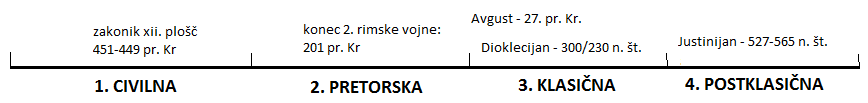 			REPUBLIKA					PRINCIPAT		      DOMINAT1. CIVILNA DOBA: Od razvoja Zakonika XII. plošč, Rim je republika, prej je bil kraljevinacivis = državljanius civile = p. državljanovP. se deli na 2 korpusa:IUS CIVILE = p. državljanoc; personalni principIUS GENTIUM = p. rodov; velja za vseREPUBLIKA: zakonodaj. org. = ljudske skupščine – komicijekurijatnecenturiatne: 100 mož, sestavljali so se po enotahtributi: sestavljali so se po okrajih; dogovarjali so se in glasovali o sprejemanju zakonov  sprejemali so predpise (lex oz. leges)PLEBEJSKI ZBORI: lex plebiscitum = splošno ljudsko odločanje; plebisciti = zakoni, formalni pravni redIzvršna oblast: magistrati (višji & nižji)PRETOR: pravosodni višji magistrat, vrhovni izvršni organ; skrbi za pravdanje med strankamiVojne med Rimom in Kartagino: punske vojne (3); 201 pr. Kr. konec 2.  Rim postane vodilna sila na Sredozemlju  prevzem trgovineV civ. dobi sta mali in veliki kmet; zakonodaj. obl. imajo ljudske skupščine  ni potrebe po p.S trgovino, ko Rim postane vodilna sila, potrebujemo p.; rimska družba se razvija, p. Rima ne ureja p., potrebnega za trgovanje  pretor in zakonodajalec ima izv. oblast, izpolnjuje p., omeji trdote starega civ. p. daje TZ   z njimi zapolni  vrzeli in prilagodi p.  moderna doba2. PRETORSKA DOBAZakonodajalci: ljudske skupščine + zbori plebejcevPRETOR: vsako leto je na novo izvoljen; na začetku leta pretor objavi smernice  PRETORSKA EDIKT: svoje zahteve je uveljavlal v civ. pravdnem post.  EDIKTUM PERPETUUM = trajni pretorska edikt AVGUST OKTAVIJAN (27 pr. Kr.): ukine Rim. republiko, zagotovi 2. stol. miru in stabilnosti, uvede principatDELITEV OBLASTI: cesar (namesto konzula) + rimski senat  senatovi sklepi		izv. obl. – magistrati	zakonodajna oblastNa začetku ima senat večjo moč, kasneje cesar dobi večjo moč, ima svoje podpornike v senatu.HADRIJAN: nase prevzame vso močPRINCIPAT: cesar prepove ukvarjanje s politiko patricijem, začnejo se ukvarjati s pravoznanostvom (kl. pravniki), delovanje je dobro plačano3. KLASIČNA DOBA: najpomembnejša doba razvoja Rim. p.KAZUISTIKA: causus = naključje, slučaj, primer; p. temelji na primerih2 PRAVNI ŠOLI: Savinjanci & ProkulijanciAvgust zelo ceni kl. pravnike: Labeu in Capiteu podeli INS RESPONDENDI, ki je p. dajanja odg. na p. vpr. z enako avtoriteto kot cesar sam  nista zakonodaj., to je senatHadrijan (117): naroči enemu izmed kl. pravnikov Julijanu, da zapiše pretorski edikt  edikt postane nespremenljiv  2. narava trajnega edikta  Julijanova redakcija: cesar omeji pretorja + je gl. dej. p. Dioklecijan: popraviti želi gosp. krizo (hiperimflacija), zaradi vdiranja drugih narodov razdeli drž. na 4 dele – tetrarhijo; obdrži orient (Carigrad); Maksimiljan dobi Z del, postavita še podvladarja, cesarja; leta 300 pretrga s principatom in oblikuje dominat + uvede vzhodnjaške običaje in manire (gosp: abs. obl.)Konec klasične dobe:230 n. št.: umrejo zadnji nam poznani kl. pravniki300 n. št.: izdaja Dioklecijanovih reskript, še vedno vsebujejo kakovost kl. parvnikov4. POSTKLASIČNA DOBA - dominatDOBA CESARSKEGA VLADANJA, oblikuje DioklecijanP. v dominatu: zakonodaj. je cesar  Cesarske konstitucijeCESARSKE KONCTITUCIJE:edikt, splošna konstitucija = zapoved, prepoved (nedoločen krog)dekret = sodbareskript = pojasnila (sodniku, uredniku …)mandat = naročilo oz. navodilo cesarske pisarne nižjemu uradniku, kako naj ravna v določenem primeruLEX CITATIONIS: 426, cesarja sprejmeta predpis, zakon o navajanju; namenjen je sodnikom, saj je sodnik vezan na mnenja 5 klasičnih pravnikov; Papinjan, Ulpijan, Gaj, Pavel, Modestin  soglasje, večinsko stališče, Papinjan, sodnik po lastnem preudarkuCODEX THEODISIANUS: 1. cesar, ki zbere zbirko je TeodizijJUSTINIJANOVO P.: nastopi leta 527 n. št.; zbere in očisti vso do takrat veljavno p.; za malo časa mu ponovno uspe povezati V in ZCODEX: izda 522; zbirka cesarskih konstitucijZLOŽENKE KAUSOSOV KL. PRAVNIKOV: izda 533; vso veljavno p. kl. pravnikov                Rim. veljavno p. = cesar k. + številni zakoni + mnenja kl. pravnikovINSTITUCIJE: najstarejši del zbirke = učbenik za pravnike DIGESTE: najpomembnejši del Just. p., najvećji zakonodajni uspeh50 notranji odlomkiknjigeULP. D. 50, 17, 116, pr. (principum 1.)Notranja delitev Digest nam pove kako si delijo odlomki znotraj pas. naslova; sledijo si v sosledju 4ih mas:Odlomki iz civ. p. = Sabinova masaOdlomki iz pretorskega p. = Honorarna masaKl. p. = Papinjanova masaTežko umestljivi viri = Dodatna masaJUSTINIJANOVA KODIFIKACIJA:Zunaj: Gaj (Institucije), Pavel (Sentence), Ulpijan (Regule)Kodif. kot enoten zakonik zaradi veljave; ukinil načelo, da kasnejši Z razveljavi prejšnjegaNovele = predpis, ki prenavlja prejšnjegaCIC: Corpus iuris civilis = novele + institucije + DigesteVULGARIZACIJA RIM. P.: gre za preproščanje Rim. p.Z = srednji vek; razdelitev na deželne obl.  fevdalizem; ni potrebe po p. (avtork. dej.)V = Bizantinsko cesarstvo; ohranjanje rim. p. (Ekloga in Bazilike); oživlja trgovina  obdobje renesanse  ustanavljanje univerz (poučujejo Just. kodif.)1. ŠOLA – GLOSATORIJ: 11. stol.; glosatorji = teorijapostglosatorji = praksa; ukvarjanje s trgovino, podlaga kl. pravniki (poznavanje rim. p.)P. je najstarejši študij (kasneje teologija in medicina)Univerze poučujejo Rim. p. (Just. kodif.)  oblikujejo splošna pravila in načela Načela razvijejo iz primerovUniverze ustvarjajo pravo:Rec. rim. p.: 90 %Langobardsko fevdno p.Kanansko p. Z cerkveIUS COMMUNE: obče pravo; Kant. evropske države: primarno velja deželno p., subsidiarno pa obče p.1. kodificirajo p. Francozi: 1803, Code CivilKraljevina SHS: 1844, SGZAvstrijsko cesarstvo: 1811, ABGB (ODZ)Nemci: 1896, BGBLJ: pravna fakulteta 1911; pri nas veljata oba zakonika Ko sprejmemo zakonik se neha uporabljati obče pravo!Zakoniki vsebujejo ogromno rec. p.DODANO IZ SKRIPTE …1. CIVILNOP. DOBAZakonik XII. plošč: Ljudski tribuni zahtevali, da se zapiše veljavno pravo; edina v Rimu nastala kodifikacija, velja do Justinijanove kodifikacijeIUS CIVILE: določbe, ki veljajo samo za RimljaneIUS GENTIUM: veljajo za Rimljane in tujce; delno lastno pravo, delno pravo skupno vsem ljudstvomobičajno pravo: pravila, ki se uporabljajo skupi daljše obdobje; splošno obvezna, neuzakonjenaobče pravo: rec. rim. p. + dela kakonskega prava + dela langobardskega fevdalnega pravamagistrati: izvoljeni drž. irg., svoje f. opravljajo brezplačnovišji: diktator (obdobje krize); absolutna oblast za 6 mesecev2 konzula; neomejena oblast, na čelu drž. naslednika kraljevpretor; skrbi za redni potek pravdanja (367), pretor nadomešča konzula  ediktinižji: 2 cenzorja (bivši konzuli); popis in vojaška razporedite državljanov  drž. proračun + davčni seznamkvestorji; pomočniki konzulovljudski tribuni; volili v plebejskih zborih, varujejo plebejce2 konzulska + 2 plebejska edilaljudske skupščine:kuvijatne: sprejemalo Z o podelitvi obl. novim funkcionarjemcenturiatne: odrasli moški, razdeljeni po vojaških formacijah, sprejemajo Z, volijo konzule …tributne: zbirajo se po okrajih, za zakonodajo enake prist. kot cent.senat: zbor starih, izkušenih mož, dajejo nasvete vodilnim drž. funkcionarjemplebejski zbori: volijo ljudske tribune + plebejske edile, po okrajihp. rim. ljudstva: zakoni, plebisciti, senatovi sklepi, cesarske konst. …2. PRETORSKA DOBArim. drž. se širi  oblike pretor skrbi za redni potek pravdanja; mestni in tujskipretor ni zakonodaj. (še vedno ljudska skup.), pretorsko p. velja poleg Zedikt: objava ljudstvu, pretor sporoča, katerih smernic se bo držaldvojna narava ediktapretor ga razglasi na začetku letaJulijanova redakcija: cesar Handrijan naroči, da Sabrij Julijan uredi besedilo edikta (	   mogoče le z dovoljenjem cesarja)recepcija pretorskega p. v civ., več pretorskih novosti preide v običajno in s tem v civ. = honorarno pravo3. KLASIČNA DOBAkl. pravniki: mnogi Rimljani so se preusmerili k pravoznanstvu, strankam so dajali p. nasvete, sodelujejo s pretorjiem, nato s cesarjem, obravnavajo praktične in šolske primere  sestavljali zbirke mnenj in p. pravil + učbenikeius respondendi (cesar Avgust): podeli Labeu in Capitu; da javni pomen pravnikom; dajanje pojasnil in odgovorov z enako avtoriteto kakor cesar sam2 šoli: Sabinjanci & ProkulijanciGajeve institucije = Gajev učbenikzakonodajna oblast: cesar je nima, prepuščena senatu  senatovi sklepiCesarske konst.:edikt: objava ljudstvudekret: sodbareskript: pojasnilo, kaj je veljavno p.mandar: naročilo; navodilo cesarja uradnikuod Handrijana naprej (300): cesar. k. imajo Z veljavo4. POSTKLASIČNA DOBA = DOMINATtežaven gosp. položaj  kolonatzakonodajna oblast v cesarjevih rokah; civ. in sodna oblast sta ločenireskripti (pojasnila): prepoznava splošne obv. moči.dekreti (sedbe): moč imajo po ustni sporni razpraviV in Z del: 2 zakonodaji  Teodozij uredi r. Z o navajanjuJust. kodif.: vse velj. rim. p. (529, 533)Digeste: kodif. v pravniških spisih zajeto p., odprava nesoglasij mnenj kl. pravnikovinstitucije: učbenik za p. pouk (533)novele: dopolnjevanje ZJust. k.: Just. kodeks, Digeste, InstitucijeBizantinski zakoniki: Bazilike, EklogaJust. kodif. na Z:vulgarno pravo: rim. p. + primešane barbarske sest.glosatorji: Lombardisti dajali kratke razlage in pojasnila; teoretično  razlaganje Just. rim. p.postglosatorji: niso segali po Just. p. iz. virih, gradili so na dosežkih glosatorjevrecepcija rim. p.: od 12. stol. dalje, uporabljali določbe iz Just. zakonikovACTIO: strankino dejanje, ki sproži redni pravdni postopek zoper drugo strankoRESTITUTORNA KLAVZULA: pozvanje toženca, naj stvar prepusti tožniku pred izrekom denarne obsodbeEXCEPTIO: dostavek tožbenemu obrazcuDrugi del: SPLOŠNI DELUbi societas, ibi ius  Kjer je družba, tam je pravo.Ulpijan: za rim. pravnike bistvena praksa (+ znanost)p. varnost (vnaprej je mogoče opredeliti vsebino p. pravil) + p. jezik je pomembenPOJEM PRAVARIMSKA DELITEV PRAVARimsko pravo nastaja spontano kot p. praksa, ni sistematičnega urejanja.IUS CIVILE IN IUS GENTIUM  prvi velja za rimske državljane, drugi velja za vse, tudi za tujceNARAVNO PRAVOCicero: naravno pravo je ideal prava, udejanja pravičnostGaj: naravno pravo = pravo narodov; p. principi skupni vsem ljudemUlpijan: naravno pravo = osnovni p. občutki, srečamo jih pri vseh živih bitjihPRETORSKO PRAVO – HONORARNO= pravo, ki so ga pretorji uvedli, da bi zaradi javne koristi podprli, dopolnili ali popravili p. državljanov; imenovano po časti pretorjemhitro je odgovarjalo na izzive trenutkaJAVNO IN ZASEBNO  prvi velja za korist Rimske države, drugi za korist posameznikajavnega prava ni mogoče spremeniti z zasebnimi dogovoriPOJEM PRAVICEO pravici je mogoče govoriti od trenutka, ko jo je bilo mogoče uveljavljati v post.; od trenutka, ko je npr. dobil tožbeno formulo in s tem možnost uveljavljanja pravice.1. STVARNE = in rem: zahtevamo, da je neka telesna stvar naša ali da nam pripada neka pravica, npr. rabe in užitka                                              …2. OSEBNE = in personam: tožimo nekoga, ki nam je zavezan iz pog. ali delikta, zahtevamo, da nam mora nekaj datiA° IN REM: uveljavljanje stvarne pravice, ki je vsebovala pravico na stvari, bila je izraz oblasti. Upr. omogoča, da v obsegu p. neposredno posega po stvari oz. zahteva od tistega, ki mu je to preprečeval, da mu omogoči njeno nemoteno izvrševanje. stvarna pravica: proti vsakomur = absolutnaA° IN PERSONAM: T zoper os. je bilo mogoče uveljavljati le proti točno določeni osebi, od katere je smel npr. zahtevati izpolnitev obv. proti točno določeno osebi = relativna ZLORABA PRAVICEP. smemo izvrševati samo v obsegu, ki ne pomeni poseganja v p. drugemu.ACTIO IN EXCEPTIORimsko p. = sistem T oz. akcijImeti a° = imeti p.možnost uveljavljanja določenega zaht. v post.odv. od pretorja v post. IN IURE ali je na temelju obeh strank dovolil pravdanje (actionem dare)  če je TZ utemeljen, pretor v post. ne izvaja dokazov ali odločače pretor pravdanje dovoli, imenuje sodnika, hkrati mu v obliki pisnega obrazca (tožbene formule) določi vpr., ki ga je moral raziskati in o njem odločatipretor z imenovanjem sodnika nanj prenese svojo sodno oblastsodnik brez p. izobrazbe, ugleden rim. državljan  ugotovi dej. stanje primera; izvede dokaze, jih prosto presoja …pretor določeni navedbi toženca pripiše tak pomen, da je ne prepusti prosti sodnikovi presoji, sodniku naloži, da jo obvezno preveri  v obliki ugovora (EXC°) jo vnese v T formuloTOŽBENA FORMULA:imenovanje sodnika, opredelitev problema = demonstratiotožnikov T zahtevek = intentiopoziv sodniku naj toženca obsodi ali oprosti = condenatiotoženčev odgovor = exceptiorazlični tipi T formul +  različni tipi p. r.pretor T formule zbere v ediktu  stranke že v post. IN IURE zahtevajo konkreten T obrazec iz ediktaexceptii sledi replication, nato duplicatio …splošna T formula: dej. r. je opredeljeno opisno, ne z besedo določno  a° proescriptis verbusPRAVNI POSLIP. DOGODKI: fizikalni ali socialni pojavi, pos. dogodki …P. DEJANJA: izraz volje pas., lahko v skladu z p. ali ne  P. POSELP. POSEL je dejanje, ki skuša skladno z veljavnim p. doseči določene p. učinke. P. posel kot tak je sredstvo, s katerim lahko p. subjekti oblikujejo p. r. + ustvarjajo p. posl.IZJAVA POSLOVNE VOLJE: če ne nasprotuje veljavnemu p. jo p. red priznava kot veljavnoizredno: zapisane ali izrečene besede; molčeoblično: predpisan oz. dogovorjen način; brezobličnokonkludentna oz. sklepčna dejanja: ravnanje nedvomno razumemo kot izraz poslovne voljereservatio/pridržek: izrecno izjavimo, da nečesa nočemo storitimolk: »za stranko, ki je molčala, ko je imela možnost in dolžnost govoriti, se je štelo, da soglaša.«soglasje = pog.VRSTE PRAVNIH POSLOVEnostranski: oporokaDvo/večstranski: pog.Osebni: osebni p. učinki (ZZ)Premo.: premo. p. učinki (stvarno, dedno …)Odplačni: pričakovanje povračilne dajatve (kupna pog.)Neodplačni: ni povračilne dajatve (darilna pog.)Med živimi: p. učinki naj se uresničijo, ko stranke živijoZa primer smrti: p. učinki naj se uresničijo po smrtiOblični: določena slovesna oblika			načinBrezoblični: niso vezani na nobeno obliko		sklenitveObvezujoči: stranka se zaveže, da bo nekaj dala, storila ali opustilaRazpolagalni: neposredno spreminjajo praviceAbstraktni: namen iz p. posla ni razvidenKavzalni: namen je razvidenEX TUNC: od tedaj dalje  za nazajEX NUNC: od sedaj dalje  za naprejSESTAVINE PRAVNIH POSLOVBISTVENE: sestavina je nepogrešljiva, brez nje p. posla določene vrste ne more biti		urejene v velj. p. NAVADNE: običajna, a ne nujnaOBČASNA OZ. SLUČAJNA: velja za konkreten p. posel		 		sfera pos.1. POGOJ – condictio; odvisna učinkovitost, ne velj.občasna, slučajna sestavina p. poslaod uresničenja določenega prihodnjega oz. negotovega dejstva po izrecnem dogovoru strank odv. začetek ali prenehanje učinkovitosti p. posla1. ODLOŽEN/SUSPENZIVEN: odlaga učinek PP, da se uresniči ali neuresniči dejstvo, ki je postavljeno kot pogoj;                                                 ex  nunc2. RAZVEZEN/RESOLUTIVEN: razveljavi že veljaven in učinkovit PP, ko se uresniči kot pogoj postavljeno dejstvo;                                                  ex tunc3. NAVIDEZEN: manjka negotovost ali previdnostNUJEN: postavljeno dejstvo, ki ni negotovo  posel sklenjen brezpogojnoNEMOGOČ: ne more se uresničiti  neveljavnost sklenjenega poslaNEDOPUSTEN: kot pogoj postavljeno protip. ali nemoralno dejstvo  nevelj.NESMISELN: pogojne formulacije, ni jih bilo mogoče razložiti s pomočjo p. logikeNEDOPUSTNO VPLIVANJE NA URESNIČITEV POGOJA ene od strank  nevelj.2. ROK – diesgotovo nastopi  omejitev velj. svojih PPodlaga začetek ali konec učinkov PPDOLOČEN: trenutek v prih., ko rok poteče, je mogoče natančno določiti  gotovostNEDOLOČEN: ne ve se kdaj bo rok napočil, obstaja gotovost da boZAČETNI: odlaga začetek p. učinkov; vpr. in obv. je mogoče uveljaviti, ko rok potečeKONČNI: trenutek, ki naj prenehajo učinki PPa) Računanje časaNARAVNO: upošteva se točno trenutek, v katerem se je začelCIVILNO: štetje v časovnih enotah, po celih dnevihpridob. p.: rok izpolnjen, ko napoči zadnji danizguba p.: ko mine zadnji dan roka        Načeloma velja, da nastane pravica terj. v trenutku, ko poteče čas ali se izpolni pogoj. Če ni ne roka, ne pogoja,           je treba obv. izpol. takojtempus continuum: štetje časa, kjer se roki štejejo nepretrgoma od začetka do koncatempus utile: računani čas, kjer se rok ni začel, preden stranka ni mogla prvič uveljavljati svoje p.3. NALOG – modusposebna oblika naročila, je kot občasno sestavino PP srečamo v zvezi z darilom, osvoboditvijo, oporočno naklonitvijo …prejemnik naklonitve z nalogom prevzame tudi obv. določenega ravnanjapri nalogu PP nastane takoj, prevzemnik naklonitve s tem prevzame obv., da izpolni nalognalog sili, ne odlagavpr. z nalogom: kako doseči njegovo izpol.RAZLIKA; nalog & pogoj:N: A naj dobi 1000, da mi postavi spomenik.P: A naj dobi 1000, če mi postavi spomenik= darovalčeva ali oporočnikova odredba, s katero naloži obdarjencu, dediču ali legatarju, da to naklonitev delno ali v celoti uporabi za določen namen ali da nekaj storiTOŽBA = A° PRAESCRIPTIS VERBISRAZLAGA PRAVNIH POSLOV IN NAPAKE VOLJESOGLASJE MED VOLJO IN IZJAVO1. Teorija volje: upoštevamo, kar je stranka v resnici hotela, pod pogojem, da to stranka dokaže  izjava ne                            ustvarja nameravanega učinka2. Teorija izjave: upoštevamo kar stranka izjavi, 2. to izjavo sprejme3. Teorija zaupanja: upoštevamo izjave, ki jih je 2. morala sprejeti za resnično voljoPRESUMPCIJA IN FIKCIJApojem p. domneve se v Rim. p. izoblikuje v post. --< navajanje post.neposredne ugotovitve: morebitna priznanja; prisege v post.sodnik v nekaterih primerih lahko uporabi p. domneve: sklepa na obstoj ali resničnost določenih dejstev, ki jih ni mogel preveritiPRAVNA DOMNEVA (preasumptio iuris): je negotovo, ki ga štejemo za gotovega Nekaj štejemo za resnično, kar je po splošnih izkušnjah najbolj verjetno, možen je protidokaz. Veljavno samo, če ni dokazano nasprotno (pogojno velj.). Je način sklepanja, s pomočjo katerega zapolnimo pomanjkljivo vrednost o dejstvih. Sklepanje iz splošnih izkušenj na konkreten primer.PRIMER:  1. Zakonski otrok je tisti, ki je bil spočet med trajanjem ZZ. Rojen v 7. mesecu, ali največ do 10. mesecev po                       razvezi.                 2. Več oseb umre v skupni nesreči: dorasli sin preživi očeta; oče preživi nedoraslega otroka.NEMOGOČA P. DOMNEVA (preasumptio iuris et de iure): nasproten dokaz ni bil dopustenVerjamemo, da je domneva resnična, p. res pa ne dopušča nasprotnega dokaza.PRIMER: Otrok, ki je bil rojem 10 mesecev po očetovi smrti, ne more biti poklican k Z dedovanju.FIKCIJA (fictio): je sredstvo p. tehnike, omogoča uveljavitev splošnih p. načel tudi v primeru, ko to zaradi dej. stanja ne bi bilo mogoče  zavestno popačenje resničnostiDejstvo, ki ga štejemo za resnično, čeprav vemo, da ni; za to mora obstajati važen p. pol. razlag.PRIMER: Fikcija rojstva nerojenega otroka  spočet, a še nerojen otrok, se namreč šteje za rojenega, v kolikor gre za                   njegove koristi. VOLJAizjava posl. volje strankeuskladitev volje = soglasjeNERESNIČNA VOLJAStranka s svojo izjavo ne izrazi svoje resnične volje in se tega zaveda; ni pomembno ali nasprotna stranka to ve.a) MISELNI PRIDRŽEK (mentalna rezervacija)Stranka zavestno izjavi nekaj drugega, kot zares želi, ne da bi to povedala 2. stranki; ni p. upostevanab) NERESNA IZJAVA (šala, igra, šala na odru …)Stranka bi mogla ali vsaj morala spoznati, da taka izjava ni bila resno mišljena, to pa je tudi znano vsem.Če druga stranka ni spoznala šale, PP kljub temu ne velja, toda ta stranka sme zahtevati odšk. od stranke, ki je dala izjavo.c) NAVIDEZNI POSEL (simulacija)Stranki hlinita sklenitev PP, v resnici ga nimata namena skleniti. Z njim skušata prikriti neko drugo dejanje oz. ravnanje ali posel. S svojim ravnanjem želita stranki preslepiti oz. izigrati določen predpis.PRIMER: Stranki kupne pog. sta se dogovorili, da kupcu ni treba plačati kupnine  ne velja, ker je kupnina bistvena                  sest. kupne pogodbe.Just kodeks: Več velja, kar je bilo mišljeno.PP, ki je bil sklenjen le na videz, ne bo veljal, čeprav je bil morda sklenjen oblično. Če je ta posel prikrival nek drug PP, je prikrit posel lahko obveljal, vendar le v primeru, če se zanj ni zahtevala nobena posebna oblika.NAPAKA VOLJENeskladju med voljo in izjavo botruje nevednost ali druge okol. a) ZMOTANepopolna ali napačna predstava o določenih p. ali dej. okol., ki vpliva na oblikovanje poslovne volje. Predstava, ki jo ima stranka, ne ustreza resničnosti. Je nezavestno nesoglasje med izjavo in voljo. Bistveno je nepoznavanje nekega dejstva, neka nevednost.BISTVENA: neskladje na bist. okol.ZAKRIVLJENA: napako je zakrivila stranka sama s svojo premajhno skrbnostjoKl. p.: Če se je z. nanašala na bist. el. pog., je povzročila nevelj. Če je zadevaja nekaj, kar ni imelo vpliva na dosego            soglasja, je pog. obveljala. pog. nevelj.: z. o predmetu, o pog. o os. …pog. velj.: z. o imenu, o snovi …PRAVNA: stranka ne pozna obstoja ali vsebine določenega SPA                  P. pravilo je, da nepoznavanje p. vsakomur škoduje, nepoznavanje dej. okol. pa ne  praktična uporaba                   fikcije  sklicevanje: ženske, mladoletni, vojaki …DEJANSKA: če stranka dokaže, da njena nevednost ni bila posl. njene velike malom.; dokazano breme je torej na                       njen; če je stranka v z. zaradi svoje premajhne skrbnosti, potem se tudi pri dej. z. na z. ni mogla uspešno                      sklicevatiPRIMERI: 1. Šteje se, da nedorasli, ki ravnajo brez varuha, ničesar ne morejo in ne razumejo.                  2. Ne zdi se, da soglaša tisti, ki je v zmoti                  3. Os., mlajše od 25 let: dovoljeno, da ne poznajo p.         Nepoznavanje dej. okol. ne škoduje le takrat, kadar ni mogoče očitati velike malomarnosti.        Nepoznavanje p. škoduje; možnost obrnitve na pravnike ali je sama p. izobražena.Z., KI IZKLJUČUJE SOGLASJEZ. se nanaša na okol., ki je pomenila bistvo samega PP-jaNAGIBPričakovanja in predstave stranke v zvezi s PP, ki so bile neposredni povod za njegovo sklenite.Nagib, iz katerega je bila pog. sklenjena, torej nima nobenega vpliva na njeno velj. P. upoštevan bi nagib postal v primeru, če bi ga stranki vključili v p. posel v obliki pogoja. P. upoštevan pa nagib postane tudi v primeru, ko gre za nedopusten vpliv na odločitev enega od sopog.ZAPELJEVANJE V ZMOTO Z ZVIJAČO (prevara = dobus)Ena stranka povzroči z. pri drugi stranki ali jo drži v z. z namenom, da bi jo tako napeljala k sklenitvi pog.PRIMER: A proda B-ju hišo, a mu zamolči, da se hiša nahaja na trasi nove avtoceste in jo bodo zato kmalu porušili.starejše Rim. p. je ni upoštevaloAkvilij Gaj: 	A° DOLI		subsidirana T 			, EXC° DOLI	(če ni drugega varstva)		         ko prevaranemu že nastane škoda, ko že izpolni tisto, za kar se je bil s prevaro zavezal; ko mu še ne nastane          škoda, se lahko zoper nasprotne stranke, ki naperi Z za izpol. obv., hrani z ugovorom exc° doliSodnik pri T A° DOLI: 1. Rest. in integrum: izpostavi se p. stanje, ki je obstajalo pred določenim dej. ali dogodkom, izničijo se p. učinkiPovračilo celotnega interesa:1. Dej. nastala š.: zmanjšanje obstoječega premo., ki ga nekdo utrpi zaradi škodnega dogodka2. Izgubljeni dobiček: ocenjena vrednost premo., ki bi ga prizadeti dobil, ko ne bi bilo š. dogodkab) GROŽNJA IN NASILJE (vis ac metus)Ko nekdo vpliva na izjavo volje ali njeno vsebino z nedopustno grožnjo. Stranka se zaveda neskladja med svojo resnično voljo in izjavo, vendar izjavo podaja zaradi strahu pred določeno grožnjo, strah vpliva na oblikovanje posl. volje, a še vedno jo oblikuje sama stranka.PRETOR ureja v ediktu:REST. IN INTEGRUM: nastopi stanje, ki je obstajalo pred. dej. prisile; vrnitev premo. koristiA° QUOD METUS CAUSA: T se glasi na štirikratno vrednost nastale škode; ko sodnik ugotovi, da je šlo za                                                ustrahovanje, s sklepom pozove toženca, naj tožniku povrne škodo in izgubo; če                                                   uboga, sledi oprostilna sodba, drugače je obsojen na 4x povzročene škode         tudi proti dediču ali dobroverni 3. os. = actiones arbitraeEXC° QUOD METUS CAUSA: kdor se zaradi grožnje le neugodno zaveže tako, da še ne nastane škoda, lahko zoper U izpolni zaht. uveljavlja ugovor »zaradi strahu« r. bonae fidei: poseben ugovor ni potreben, ustrahovanje je podobno kot prevara, že po naravi nasprotno n.        dobre vere in poštenjaPOGOJI ZA P. VARSTVO: hudo zlo, ki vpliva na najtrdnejšega moža, nekaj, kar ustrahovanca takoj in neposredno                                               ogroža nekaj, kar je protip.; ne zadošča strah iz samospoštovanjaGROŽNJA: dovolj huda, da spravi v strah tudi najbolj trdnega moža; nanašati se mora na hujše zlo; biti mora protip.                      ali v nasprotju z dobrimi šegami in navadami + mora biti neposrednaNAMEN (kavza) = podlaga oz. razlogMišljen je skupni namen pog. strank, zaradi katerega skleneta PP. Podlaga je lahko iz PP razvidna ali ne: diskreten ali indiskreten formuliran PP. PP razen redkih izjem je kavzalen, morebitna odsotnost podlage bi lahko povzročila njegovo neveljavnost.NEVELJAVNOSTPP ostanejo brez želenih ali pričakovanih p. poslovnih učinkov.a) NIČNOST = absolutna in dokončna nevelj.pravica, ki jo hoče uveljavljati stranka ni nastala + PP ni nastalnapake v obličnosti, posl. kršitve določenega predpisaRIM. P. = sistem akcij, p. terj. obstaja le toliko, kolikor pretor vpr. nudi možnost TZavrnitev T: pretor onemogoče uveljavljanje določene p.  izniči morebitni nastanek p. učinkovRest.: tudi de iure p. učinki prenegali ex tunc, za nazaj; - pretor nudi T za povrnitev stroškov             a° arbitrarie: sodnik pred izrekom sodbe pozove toženca naj vse vrne + se izogne s tem sodbiNIČNOST: kl. pravniki; vsebinske pomanjkljivosti PP, ni soglasja med strankama (tudi navidezno) + z., ki izključuje                    soglasje; zavežemo se za nekaj, kar ni mogoče, obljuba pred nemogočim pogojem; posel sklene nespos.                    os., nekdo si da obljubiti za čas po smrti, verbalna pog. umobolnega ali gluhonemega, kršitve določenega                    predpisa; nično nezakonito ravnanje (v nasprotju z voljo zakonodajalca)POSL.: neobstoj p. posl.       dokončna + vezana na neuspešen nastanek PP              možna odšk. odg.       učinkuje proti vsemRim. pravniki so skušali PP ohraniti v veljavi, če se je le dalo.KONVERZIJA: ničen PP se skuša opredeliti kot nek drug, veljaven PP (vzrok for. pomanjkljivo ravnanje)For. pomanjkljivo ravnanje in zaradi tega nično se razlaga kot ravnanje, ki je pripeljalo do nekega drugega PP, za katerega se bile izpolnjene obličnostne predpostavke. Prezre se namen strank, da skleneta PP, ki je v danem primeru ostal brez p. učinkov. Na ta način je mogoče dati ravnanju strank vsaj omejeno veljavo.Ta dogovor ni imel za posl. ugasnitev obv., vendar se je D nanj lahko skliceval in uveljavljal zoper U, ki je kljub dogovoru terjal, ugovor sklenjevanje dogovora (EXC PACTI) ali ugovor zvijačne prevare (EXC° DOLI)                                  nična mancipacija = veljavna izročitev 2 POGOJA:Ravnanje strank izpolnjuje pogoje za velj. PP, ki naj nadomesti ničnegaLahko domnevamo, da sta stranki ta posel hoteli oz. bi se bili zanj odločili, če bi vedeli za razlog ničnosti prvotnega poslab) IZPODBOJNOSTMožnost stranke, ki je zaradi p. učinkov določenega PP prizadeta, da zahteva razveljavitev le tega PP + prenehanje p. učinkov; stranka zahteva izpodb., potrebna je sodna intervencija2 RAZLOGA: kl. p.1. Otrok: zap. mu ni ničesar naklonil, a ga tudi ni razdedinil2. Zap.: če se ni spomnil svojih otrok s primerno naklonitvijo, ob pisanju O ni bil pri zdravi pametiIzpodb. PP so s pretekom časa postali neizpodb.  varnost p. prometaOZDRAVITEV = KONVALESCENCA	NAKNADNA VELJ. = KONVALIDACIJAIzpodb. učinkuje za nazaj – ex tunc  PP ni sklenjenc) IZIGRAVANJE PREDPISOVFRAUS LEGI FACTA = goljufanje Z: ravnanje nasprotuje namenu zakonodaj., a ne pomeni kršitve črke predpisaPRIMER: Posojilo sinovom pod oblastjo očeta; prep. senatov sklepd) NEMORALNOSTPomembna vloga običajnega p.!1. Navada, šega = consuetudo2. Šege prednikov = mas maiorumContra banas mares: nasprotujoča ravnanja dobrim šegam in navadamMares maiorum: moralne predstave POSL.: ničnost PP + infarnija (zmanjšanje časti)e) RAVNANJE V ŠKODO UPNIKAGre za zmanjšanje premo. nekoga, ki mu grozi stečaj, da bi poslabšal možnost poplačila U, ti so lahko izpodb. spozna razpolaganje.PRETOR: rest. …; odsvojeno premo. se vrne v stečajno masoJUST. P.: A° PAULIANA; D mora imeti oškodovalni namen                 odplačna: nasprotna stranka ve za ošk. namen          neodpl.: nasprotna stranka ne ve  T za povrnitev obogatitveZASTOPANJE = opravljanje poslov za drugega; le poslovna, ne deliktna dejanjaa) POJEM1. ZASTOPNIK: sklene določen PP,  da bi njegovi učinki prešli na zastopanega2. 3. OS.: z njim zastopnik sklene PP za zastopanega3. ZASTOPANI: na podlagi zastopnikovega ravnanja vstopi v p. r. s 3. os.POGOJI:1. Poobl.: zastop. mora biti vpr. do zastopanja2. Vednost 3. os., da zastop. sklepa PP za zastopanega3. Posl. spos. zastopnikab) POSREDNO IN NEPOSREDNODIREKTNO ali NEPOSREDNO: p. učinki nastanejo neposredno, zastopnik ravna v tujem imenu in na tuj računzastopnik lahko oblikuje in izjavi poslovno voljo (akt. z.)sprejme izjavo poslovne volje 3. (pos. z.); pooblastitvi sledi PPINDIREKTNO ali POSREDNO: zastop. ravna v lastnem imenu, na tuj računzastopnik sklene PP s 3. tako, da so nanj prešli vsi p. učinkiz novim PP je rezultate tega posla prenesel na zastopanega med zastopanim in 3. ne nastane nobeno p. r. 2 RAZMERJI:notranje: zastopnik + zastopani = NAROČILO oz. MANDARzunanje: 3. oseba + zastopnikc) ZASTOPANJE V RIM. P.Ni p. instituta!d) PRIDOBIVANJE PRAVIC ZA DRUGEGAOČETOVSKA OZ. GOSPODARJEVA OBLASToče ima premo. spos.os. pod njegovo oblastjo nujno pridobivanje zanjkadar oče 3. naroči naj sklene posel z osebo pod njegovo oblastjoSEL:nasproti stranki le posreduje že izoblikovano poslovno voljopremostitev prostorske ločenosti obeh strankOSKRBNIK PREMO. = OSVOBOJENEC:le pridobiva posest, ne pravicezastopani lahko prek posesti pridobi last. p. po priposestvovanjuVARUH NEDORASLEGA:neposredno zastopanje na področju pridobivanjaposest + last. p. e) USTVARJANJE OBVEZNOSTI ZA DRUGEGAADJ. T: poslovne obv., ki jih ustanovi os. pod oblastjo zoper nosilca oblastipretor utemeljuje z pooblastilom nosilca obl., s premo. koristjo, ki je slednjemu nastala zaradi posla, ki ga je sklenila os. pod oblastjonosilec obl. odg. s svojim premo.; nastopi tudi sam proti pekuliarnem premo. = priv. U, če mora poplačati npr. sužnjave UADJ. OBV.: razširili na obv., ki so jih ustvarile svobodne os. ali tuji sužnji …Just. p. postoži odg. nosilca obl. v primeru, ko je os. pod oblastjo sklenila posel na podlagi IZRECNEGA POOBL. očeta ali gospodarja, ali ko je temu iz posla nastala določena premo. korist  oče ali gospodar odg. tudi neposredno kot pogodbenik.f) OPRAVLJANJE TUJIH POSLOV NA PODLAGI ZAUPNEGA RAZMERJAvaruh za varovanca pridobiva posest  last. p., ko varovanec priposestvuje ostale p., le kot posredni zastopnikpretor: po končanem varuštvu nudo varovancu ANALOGNO TOŽBO   od varuha sme zahtevati prenos koristi, ki jih je ta pridobil zase kot posredni zastopnik  U iz zavezovalnega posla, ki ga kot posredni zastopnik sklene varuh  ANALOGNA TOŽBA zoper varovanca oz. skrbljenca2 PRAVILI:Varuh ni mogel v lastni zadevi zastopati varovanca; če je varuh hotel skleniti PP z varovancev oz. bi z njim prišel v spor, ni mogel nastopati kot varuh; varovancu ne bi mogel avtorizirati sklenjenega posla, zaradi tega bi bil nevelj.  varovancu postavimo sovaruhaVaruh ni smel kupiti varovančeve stvari.Tretji del: OSEBNO PRAVODRUŽINAv ospredju dogajanja v družbi = rodovna skupnost (gens), ki ji je pripadal kasneje: država kot skupnost državljanost & pas. familijeFAMILIA: opredeljuje jo očetovska oz. moževa oblas (manus) + družinsko premo.                   družinski oče (pater familias)                  os. pod njegovo oblastjo  gosp. pomen + celica rim. sakralnega življenjaAGNATSKO SORODSTVO: podrejenost oblasti družinskega očetaKRVNO-KOGNATSKO S.: temelj je skupen prednikOČETOVA IN MOŽEVA OBLASTpatriarhalni značajDRUŽ. OČE:  ima polno oblast nad ljudi in premoženjem, svojepraven (sui iuris), povsem p. spos.; os. pod njegovo                      oblastjo lahko p. spos., vendar omejeno (niso premo. spos.)PRIDOBLJENA OBLAST: otroci (rojstvo v velj. ZZ ali posvojitev); žena – manus (ZZ ali priposestvovanje) = obl. je prvotno neomejena  p. nad življenjem in smrtjo  nadomestek javnega sodstva (pri krvnem       maščevanju) oče je lahko otroka prodal, otrok preide pod oblast kupca (podobno kot oblast nad sužnjem), otrok ohrani      svobodo, nastane polprosto r., ki se lahko konča z manumisijo, tako otrok preide nazaj pod očetovo oblast (oče, ki      3x tako proda otroka, dokončno izgubi očetovsko oblast) 4. stol. (gospodarska kriza): prodaja novorojenih otrok, obvarovanje pred izpostavljanjem; oče otroka lahko       odkupi, če vrne kupnino ali da sužnja očetovska oblast je bila predmet p. varstva, oče je npr. do tega, če mu niso hoteli vrniti otroka – VINDIKACIJA       (uveljavljanje last. p. na stvari); ugotovitveni post.; ali gre za otroka po tožnikovo oblastjo     INTERDIKT DE LIBERIS EXHIBENDIS: zahteva, da toženec pripelje otroka; oče trdi, da je njegov  Ali v resnici je?     INTERDIKT DE LIBERIS DUCENDIS: oče zahteva, da mu dovolijo odpeljati svojega otroka; če je oče zahteval otroka                                                                    od matere, se je ta lahko branila z exc°OSEBA IN NJENA PRAVNA SPOSOBNOSTOseba: spos. biti subjekt p. & obv.RIM. P.: osebno (personalno) n.  p. položaj pos. je bil odločilno odv. od skupnosti, ki ji pos. pripada3 P. DEJSTVA:Svoboda (libertas)Državljanstvo (civitas)Položaj znotraj agnatske familije (familiae)STATUS LIBERTATIS: svobodni in sužnjia) PRAVNI POLOŽAJ SUŽNJEVZAKONIK XII. PLOŠČ: sužnji v isti skupini kot svobodni; v primeru svobodnega samo višja kazenLEX AQUILIA (150 let kasneje): sužnji obravnavani skupaj z živino kot del premoženja; le govoreče stvari, p. nespos. umor sužnja = zmanjšanje premoženja; ZZ med sužnji ni mogoča (obstaja le kot del skupnosti CONTUBERNIUM)  ni p. učinkov, otroci sužnjev le prirast premoženja gospodarjaPRINCIPAT: sprejemali predpise, s katerimi so skušali omejiti možnost zlorabe oblasti nad sužnjiZASEBNO P.: gospodarji sužnjem prepuščajo določeno premoženje v prosto upravljanje  PEKULIJ (de iure = gosp. last; de facto = sužnjeva last)suženj je posl. spos., sklepa PP in nastopa v p. prometu, ne more biti suženj, p. stranka, v post. ne more nastopati za gospodarjaSUŽNJEVE OBV.: poslovne obveznosti, naturalne, iztožljive; deliktne; odg. gospodar neomejeno, kot da bi sam zagrešil delikt  odg. se izogne, če oškodovancu storilca NOKSALNO izročiSuženj, ki trdi, da je svoboden, ne more svobode uveljavljati v post.b) DEJANSKI POLOŽAJ SUŽNJEV: odvisen od narave dela, ki ga opravlja, razmer, v katerih živi, odnosa gosp. …1. Sužnji v zasebni lasti (boljši položaj imajo izobraženci  intelektualna dela)2. Sužnji, ki so delali na latifundijah & hišni sužnji3. Drž. sužnji, sužnji mestnih občin, svetišč …lastniki z njimi ne ravnajo grdo, ker to pomeni zmanjšanje premoženjanekateri so obogateli …c) NASTANEK SUŽENJSTVAotrok sužnje z rojstvomvojni ujetniktisti, ki je bil obsojen zaradi hudega kaznivega dejanja na delo v rudnikih, na boj …D, ki ga je U prodal na tuje, ker mu ni plačal dolgapostkl. p.: svobodni Rimljan, ki je bil st. od 20 let in se je pustil prodati kot suženj, da bi sodeloval pri prigoljufani kupninid) PRENEHANJE SUŽENJSTVA1. Smrt2. Osvoboditev: suženj postane p. spos. subjekt  	    statusa  gosp. sužnja: PP med živimi ali OMANUMISSIO: PP, s katerim gosp. izpusti sužnja iz svoje obl.; oproščenec se imenuje po osvoboditelju kot njegov osvobojenec 1. M. VINDICTA: pred pretorjem, oblika navidezne pravde; sužnjev gosp. + nekdo, ki igra vlogo tožnika v prostostni                               pravi; sužnja se dotakne s palico, gosp. molči, pritrjuje2. M. CENSU: cencarja sta sužnja ob popisu z gost. soglasjem vpisala med rim. državljane3. M. TESTAMENTO: gosp. sužnja osvobodi z O  osvobojenec zap. gosp. dediču ali volilojemniku naroči, naj sužnja                                       osvobodi  FIDEIKOMISARIČNA OSVOBODITEV (PP med živimi)PATRONAT: bivši gosp. lahko osvobojenca še vedno kaznuje, osvobojenec je bil navadno patronu dolžan opravljati                          določena dela, patron je osvobojenčev Z varuh + dedič, če nima drugih, gosp. je bil dolžan pomagati                          osvobojencu, če pride v stiskoSTATUS CIVITATIS: državljani in tujciDržavlj. = bistvena prvina p. spos. pos.IUS CIVILE: državljanstvo pogoj za sklepanje PP                        pol. pravice sklenitev ZZ                        obl. PP. premo. narave prit. na zbor državljanov v primeru obsodbe v KP pridob.: rojstvo v ZZ z Rim. + Rimlj.; Rim. + Latinka (ius canubii); Rim. + Latinka (brez ius … = neZ otroci       Rimlj.); osvoboditev; naturalizacija = nagrada pos. ali skupini                        izguba: izguba prostosti; obsodba v KP (izgnan iz države)IUS GENTIUM: velja za tujce in RimljaneIUS NATURALE: določbe, skupne vsem ljudemCOMMERCIUM: spos. tujcev, da so lahko sklepali z Rimljani premo. PP med živimiCONUBIUM: spos. skleniti veljaven zakon z RimljanomSTATUS FAMILIAE: svojepravne in tujepravne osebeSVOJEPRAVNE: družinski oče (sui iuris)TUJEPRAVNE: osebe pod njegovo oblastjo (obieni iuris)  niso premo. spos.; pridobivajo za očeta, suženj za                            gospodarjaMANUS: moževa oblast sužnji, otroci, žena (sklenitev ZZ) polna obl.: p. kaznovanja in odslovitve; p. nad življenjem in smrtjo nadzorujeta cenzorja; mož je potreboval »sodelovanje« družinskega sveta (sodelovali tudi sorodniki žene) za      kaznovanje in odslovitev kaznovanje ali prodaja otrok (prodaja z mancipacijo), kaznovanje šele po tem, ko se o krivdi izreče druž. sod.pridobivanje se ne sme izživljati, preneha z mancipacijo oče odgovoren za delikte (lahko izroči noksalno …) očetova obl. nima nobenega vpliva na pol. p. AGNATSKO SORODSTVO: prenaša se po moški linijiSINE MANU: mož nima te obl. nad ženoPATRIA POTESTAS: očetovska obl. nad otroci in posinovljenciIN MANCIPIO: pod oblastjo je tuji sin, ki ga je njegov oče prepustilDVOJNA NARAVA PEKULIJA:1. Premo., ki ga gospodar oz. oče prepusti sužnju oz. sinu v prosto upravljanje (oče še vedno lastnik premo.)2. Pri sužnju ostaja pekulij skozi vsa obdobja enak, pri sinu se spremeni, prosto gospodari s tem, kar pridobi kot vojak ali uradnikSTOPNJE SORODSTVA:1. AGNATI: obl. pod družinskim očetom2. KOGNATI: krvni sorodniki (isti predniki)                         žena in manu = agnatinja svojemu možu, ne več očetu, tastu                         žena sine manu = še naprej agnatinja svojega očeta, ostane tujka svojemu možu in otrokom     Just. p.: ded. po kognatskem n.3. GENTILI: vsi pripadniki istega roduSVAŠTVO: r. enega zakonca do sorodnikov drugegaSTOPNJE SORODSTVA: kolikor stopenj, toliko generacij; nezakonski = začetnik nove rodbineIZGUBA STATUSA – CAPITIS DEMINUTIO1. C. D. MAXIMA: izguba prostosti, državljanstva in svojep.; če svobodni pade v suženjstvo in s tem preneha obstajati                                 kot subjekt (če Rim. pade v suženjstvo in tam umre so predvidevali, da je umrl svoboden, zato                                 njegova O ostane v veljavi)2. C. D. MEDIA/MINOR: izguba državljanstva in morebitne svojep.; obsojen na kazen izgnanstva3. C. D. MINIMA: ohrani prostost in državljanstvo, spremeni se njegova agnatska pripadnost; posvojitev prepustitev v                                polprosti položaj  npr. noksalna odsvojitev …PRAVNA OSEBAPOJEM: p. konstrukti, ki obstajajo le v svetu idej, ne da bi imeli hkrati tudi svojo materialno podoboTEORIJA FIKCIJE: p. os. ne obstaja, p. res njen obstoj le fingira in s tem omogoča njeno p. spos.a) KORPORACIJE : p. subjekt, ki ga sestavlja skupina fiz. os., os. so njegovi člani; p. subjekti se povežejo med seboj                                                  in  ustvarijo nov p. subjekt = samostojna p. spos. p. os. kot novega subjektaRIM (p. os. javnega p.): mestne in podeželske občine + rim. drž.  društvaZAKONIK XII. PLOŠČ: državljani lahko ustanavljajo društva, če s tem ne kršijo ZAVGUST – LEX JULIA: za ustanovitev društva je bilo potrebno posebno dovoljenjeustanovitev: najmanj 3je člani, obstaja dokler ima vsaj enega članaima lastno p. spos.: premo. ločeno od premo. članovče je korp. ukinjena se premo. razdeli med članeDELIKT  TOŽBA: INTERDIREKT DE VI: za vrnitev posesti na neprem.		      A° QUOD METUS CAUSAb) USTANOVE: premo., ki je bilo dobrodelne naravepred tem so tako premo. prepuščali fiz. os. ali korp. fiducirano z nalogom, da ga uporabijo v predpisan namen (sirotišnica …)ustanova ni imela članov, le koristnike in tiste, ki jih je premo. naklonjenoPOSLOVNA SPOSOBNOST PRAVNE OSEBEkljub p. spos. ni zmožna sama delovatifiz. os., ki kot zakoniti zastopniki nastopajo v imenu in za račun p. os.  organiPP: med p. in 3. os.javnop. korp.: organi magistratizasebnop.: pos. člani, predivedni v pravilih korp.organ odg. za svoje ravnanje, če nastane škodaDELIKTNA SPOSOBNOST PRAVNE OSEBEp. os. v Rimu ni imela deliktne spos.v primeru delikta, ki ga zagreši odg. ali član korp. ne odg.  mora povrniti premoženjsko korist, ki jo je pridobila z nedovoljenim ravnanjemmožno naperiti: INTERDIKT DE VI                              A° QUOD METUS CAUSANAČIN USTANOVITVE P. OSEBE1.KONCESIJSKI S.: potrebno dovoljenje prist. orh.2. PRIJAVNI S.: registracija3. NORMATIVNI S.: os. gosp. p.; vpis v sodni registerZAČETEK IN KONEC P. SPOS.P. SPOS. FIZ. OS.:1. Naravno rojstvo: ko otrok pride na svet (+ še nerojen, če gre za p.)2. Civ. rojstvo: osvoboditev sužnja      enako, ko gre za smrtPOSLOVNA SPOSOBNSOTSpos. z lastno voljo in ravnanjem sklepati velj. PP oz. p. dej., iz katerih izvirajo p. & obv.Ali lahko nekdo velj. izpolni posl. voljo?Odreči je bilo mogoče posl. spos. z indi. p. aktom, če je ta os. pokazala, da ni zmožna ustrezno presojati posl. svojih ravnanj  nerazsodno gospodarjenje s premo., ki je ogrožalo obstoj družine STAROSTmožnost zrelega in odgovornega ravnanjaizražanje posl. volje + zavedanje p. posl., ki bodo nastaledečki 12 let, deklice 14 let: tudi posl. spos.podobdobji: otroci in st. nedorasli (po 7 let)a) OTROCI DO 7. LETA - infantespopolnoma nespos., skleniti niso mogli nobenega PP, njihovo ravnanje ne more imeti nobenih učinkovlahko postane nujni domači dedič (seus heres) svojega očeta ali dedkalahko postane zavezan tistemu, ki je kot poslovodja brez naročila zanj opravil določen poselbrez varuhovega sodelovanja ni mogel pridobiti posestini imel deliktne spos., ne odg. za prep. dej., ki ga je storil + ni odg. za povzročeno škodo (kot dedič odg. za vrnitev stvari, ki jo je npr. ukradel zap.)do 7. letab) STAREJŠI NEDORASLI - impuberes infantia maioresotroci 7 – 12/14 letne morejo skleniti ZZ ali napraviti velj. O; omejeno posl. spos.brez sodelovanja varuha so lahko pridob., niso mogli velj. zavezatilahko sklepajo PP iz katerih so upr. oz. se je z njimi izboljšal njihov položaj (sprejme darilo, si da obljubiti določeno dajatev …)kadar naj bi s PP nastala obv., preneha določena p. ali nastala obremenitev je moral pri poslu sodelovati varuh nedoraslega (da svoj for. pristanek)  kadar varuh PP ni avtoriziral, je PP veljal, vendar je bil st. nedorasli iz njega le upr., ne tudi iztožljivo zavezan, zavezan samo naturalno  ŠEPAV PPAntonin Pij: mogoče je zahtevati povrnitev tistega, za kolikor je bil s PP obogaten; možnost zahteve povrnitve posojilaGaj – kl. p.: za delikt odg. le st. nedorasli, ki je blizu odraslosti; prej po rim. p. neomejeno deliktno spos.c) NEDOLETNI - minores14 let: polnoletnost  popolna posl. spos.lahko sklene katerikoli PP + opravlja javno f.LEX LAETORIA: Z, ki skuša pred zlorabami zavarovati neizkušene mladeniče, mlajše od 25 letT: 	A° LEGIS LAETORIAS: zoper tistega, ki zlorabi neizkušenost nedoletnika in jo ogoljufaEXC° …: če se nedoletnik samo neugodno zavežeREST …uveljavljal je lahko p. sredstva še 1 leto potem, ko dopolni 25 letvia facti izločeni iz p. prometa (ljudje z njimi niso hoteli sklepati PP)če nedoletni želi skleniti PP lahko pretorja prosi za skrbnika  skrbnik odobri sklenjen PP in ni ga bilo več mogoče izpodb.spregled starosti: ženske 18, moški 20 let  polna posl. spos. v dejanskem pomenu besede  ne morejo se                                  sklicevati na svojo neizkušenost in uveljavitev p. sredstev laetorijskega z.DUŠEVNA BOLEZENhude ni očitne duševne motnje  ni posl. spos., ne zaveda se svojega ravnanjaimeli posebnega zdravnika, upravljal je s premoženjemlahko postane zavezan brez sodelovanja skrbnika, če je nekdo zanj opravil poslovodstvo brez naročila; T zoper poslovodjo pripade skrbniku umobolnegaposli, ki jih je umobolni sklenik, preden je duševno zbolel, ostanejo veljavni (ZZ in očetovska obl.)svetli trenutki: če duševna bolezen začasno popusti in opravi kakšno p. dej. kl. pravniki velj. presojajo od primera do primeraumobolni in deliktno spos.SPOLpri intestantnem ded. ženska deduje enak delež kot enako oddaljeni moški sorodniki zap.; če sklene ZZ ostane lastnica dote; lahko odslovi moža …varuštvo za svojep. ženske (če ni pod moževo ali očetovo oblastjo)varuh lahko postavljen z O očeta ali moža, ali pa je bil varuh najbližji agnatski sorodniksvojep. ženska lahko sama sklepa PP; oblične PP civ. p. mora varuh avtorizirati; varuh ne uporablja premo.ženska, ki rodi 3 oz. 4 otroke kot osvobojenka je oproščena varuštvadeliktna spos.: ni omejitvePREKLIC ZARADI ZAPRAVLJIVOSTIodvzem ali omejitev posl. spos.: Indi. p. akt. preklicapopoln odvzem: huda duševna bolezen ali slaboumnost  izguba posl. spos.omejen preklic: lažje duševne motnje, zapravljanje premoženja, odv. od alkohola …RIM. P. – razlog za preklic le zapravljivost  pretor vzame spos. opravljati premo. posle         imeti mora skrbnika, brez njega ne more veljavno odsvajati ali prevzemati obv.         preklicani ni imel nobenega sprejemljivega razloga za odsvajanje premo. ali zadolževanje         po preklicu je bil p. položaj preklicanega podoben p. položaju st. nedoraslega – premo. upravlja skrbnik; brez                sodelovanja skrbnika sklepa le p. posle, s katerimi je pridobival, ni pa mogel odsvajati svojega premo. ali              prevzemati obv.         ne more veljavno priseči ali napraviti O; O pred preklicom veljavna         če se poboljša, lahko ponovno postane posl. spos.         preklicani zapravljivec polno deliktno spos.PRAVNI POMEN ČASTIZAKONIK XII. PLOŠČ: priča ali tehničar, ki je sodeloval pri mancipaciji, pa ni hotel pričati v sporu, do katerega je prišlo v zvezi s tem PP, ni mogel več sodelovati pri obličnem PPzmanjšanje časti so lahko povzročili tudi opomini cenzorjevPRETORSKO P.: pretor v svojem ediktu nekaterim skupinam os. odreče častno p., da bi lahko nastopali kot                              zagovorniki tujih koristi  te posl. pretor zagrozi za nekatera nečastna deja., za katera ni bilo TKL. P.: čast se zmanjša tistemu, ki je izključen iz senata ali javnih f. ali je obsojen na manjšo kazenJUST. P.: infames ne morejo nastati kot pravdni pooblaščenci in ne naperiti popularnih TINFAMIJA: zmanjšanje časti; traja do smrti, ugotavljali so jo v pravdia) Neposredna: p. posl. nastanejo brez obsodbe (zvodništvo)b) Posredna: nastopi, ko je stor. obsojenČAST: ugled in spoštovanje, ki ga družba priznava pos. zaradi njegovega vedenja in ravnanja; čast postane p.              dobrina, ko se p. red ozira nanjoČetrti del: STVARNO PRAVOSTVARI IN STVARNE PRAVICESTVAR = pomemben objekt p. & obv. oz. predmet PP Vpr.: 	P. položaj stvari?	Komu pripadajo stvari, kdo jih obvladuje, kdo z njimi razpolaga …Družbeno pol. pomen: odražajo temeljne predstave o tem, kdo in na kakšen način naj bo lastnik + kaj in pod kakšnimi                                          pogoji naj bo predmet last. p.P. se opredeljuje: komu in v kakšnem obsegu pripadajo mater. dobrine v določeni družbi + na kakšen način jih lahko                                  upr. izrabljav rim. p. ne najdemo splošne definicije pojma stvarisamostalnik RES: stvar kot telesni predmet, predmet pravice oz. sodnega post., lahko tudi celotno premo.GAJ (Institucije): 1. Telesne stvari (res corporales): stvari, ki se jih je mogoče dotakniti2. Netelesne (res incorporales): stvari, ki se jih ni mogoče dotakniti in obstajajo le v p. (stvarne p., obv., p. iz ded. …)STVAR (ožje): je del zunanjega mater. sveta, nad katerim je mogoče pridobiti obl.STVARNE P.: so obl. p. na stvareh (neposredna obl. nad stvarjo, odraža p. vidik stvari …)NUMERUS CLAUSUS: omejeno št. stvarnih pravic, stvarne p. so vnaprej opredeljene v Z oz drugem splošnem p. aktuSTVARNA P.: abs., učinkuje proti vsakomur, je ekskluzivna; izključuje iz poseganja po stvari nekoga, ki do nje ni upr.N. SPECIALNOSTI: predmet praviloma pos. stvarRAZPOLAGALNI PP: ustanavljanje, obremenjevanje, prenašanje ali ukinjanje stvarnih p.; za uspešnost PP je potrebna                                     velj. podlaga (kavza); temelji na indi. p. aktu drž. org. in ZZAVEZOVALNI PP: predstavlja p. varstvo oz. p. podlago razpolagalnega PP; oblg. r., ki ustvarja obv. prenaša ali                                    ustanovitve stvarne p.RIM. P.:LAST. P.: dominum, proprietasSLUŽNOSTI: servitutes ZAST. P.: pignus, hypotheca			stvarne p. na tuji stvariSTAVBNA P.: superficiesDEDNA ZAKUPNA P.: emphytensis POJEM IN VRSTE STVARI2 ZNAČILNOSTI: mater. narava & dostopnost človekovi oblastistvar preneha, če je uničena ali pa je ni več mogoče imeti v oblastia) STVARI ZUNAJ P. PROMETAStvari, izvzete iz p. prometa po sakralnem p. (res divini iuris)stvari, posvečene bogovom: mestna vrata in obzidja (+ meja med zas. zemlj.), zemlj., na katerih je kdo pokopan  ni mogoče pridob. last. ali druge p.!templji, verska znamenja, oltarji in drugi kulturni predmetizemljišča, posvečena duhovom prednikov: ko lastnik pokoplje ostanke, zemlj. gre iz p. prometa  rim. p.: podedljiva p. na grobuStvari, izvzete iz p. prometa po posvetnem (profonom) p.javno dobro: npr. morska obala (tam je mogoče tudi zgraditi stavbo, ki postane last graditelja)stvari drž.: za rim. drž. ne velja zasebno p.; javne reke, ceste …javne stvari so tudi drž. sužnji in drž. zemlj. (izvzete iz p. prometa zaradi p. norme ali indi. akta)b) STVARI V P. PROMETUstvari, na katerih lahko obstajajo stvarne p., lahko so predmet PP zasebnega p. (dostopne le upr.)Res mancipi: temelji pridelava hrane in pridob. drugih dobrin za življenje(italska) zemlj.vprežna in tovorna živina (govedo, kanje …)sužnji4 zemlj. služnosti: omočočale prehajanje čez tuje zemlj.služnost pešpoti = iters. poti za gonjenje živine = actuss. vozne poti = vias. napeljave vode z tujega zemlj. = aquactuctusp. na res mencipi pridob. oblično: z mancipacijo (priče, tehničar); in vire cesia; tradicija (kasneje namesto man.)Res nec mancipi: ostale stvarilast. p. se prenese s tradicijoPremičnine in nepremičnineNEPREM.: zemlj. (last. p. na zemlj. obsega tudi p. na zračnem prostoru nad njim in na zemlji pod njim)N. SUPERFICIES SOLD CREDIT: k zemlj. spada vse, kar je z njim trdno in trajno spojeno  enotna last. p. na zemlj. in vsem, kar je bilo z njim spojenolastnik zemlj. tudi lastnik stavbe na zemlj. …če zahteva prepustitev stavbe zemlj. last.: dobrovernemu graditelju mora povrniti stroške gradnje; nedobronamernemu pa pustiti, da odvzame kar je zemlj. dodaldel zemlj. tudi drevo, če ga posekamo postane samostojen predmet last. p.N. ACCESSIO CEDIT PRINCIPALI: dodatek pripada gl. stvari; gl. stvar so zemljišča, pri prem. pa podlaga  preprečitev sporov v majhnih primerihNadomestne in nenadomestneNADOMESTNE: obstajajo v več primerkih; jabolko, kladivo, stol …; posamezne primerke je mogoče med seboj zamenjati; opredeljujejo jih po vrsti – genius; količini in kakovostiNENADOMESTNE: obstajajo v enem samem primerku, opredeljujemo jih indi – species, vsaka stvar zase; določena žival, umetniška slika …določena stvar postane nenadomestna, z dogovoromtravnik 10 arov: katerikolidoločen stol med enakimi: indi. stvarnaključno uničenjeD dolguje indi. opredeljeno stvar: U trpi uničenjepredmet obv. nadomestna stvar: D nosi nevarnostPotrošne in nepotrošnePOTROŠNE: raba pomeni porabo; denar je p. poraba; hrana, kurjava …NEPOTROŠNE: namenjene večkratni uporabiDeljive in nedeljiveDELJIVE: last več os., lahko stvar razdelimo; z delitvijo iz ene stvari nastane več stvari  deli, ki se osamosvajajo postanejo samostojne stvari  vsaka zase predmet stvarnih p.NEDELJIVE: brez nevarnosti za njihov obstoj ali vrednost jih ni mogoče razdeliti na več delov; živali, umetnine …              SESTAVLJENA STVAR:gre za funkcionalno povezavo več stvari v eno samo (stavba, ladja)nastane nova stvar (ACCESSIO CEDIT …): pritiklina pripada gl. stvari  predmet ene same last. p.dokler ta sestavljena stvar obstaja, sledijo sestavine njeni p. usodi, ne morejo biti samostojni predmeti last. p. in drugih stvarnih p.več stvari povezuje le skupno ime (dediščina, čreda …) je predmet last. p. pas. stvar  predmet ene same last. p.več os. ima v lasti nedeljivo stvar  solast.; stvar ostane fiz. nerazdeljena, last. upr. so bila razporejena med solastnike v obliki ulamnih deleževsolastnik lahko zahteva p. delitev:Solastniki lahko stvar prodajo in si razdelijo dobičekEden od njih stvar obdrži, drugim izplača sorazmerno vrednost njihovih deleževc) PRITIKLINAsledi p. usodi gl. stvari, če ni dogovorjeno drugačev večini primerov gre za odsvojitev ali ded. stvarinaše p.: namenjena gosp. rabi ali olepšanju gl. stvari, samostojna in ne le funkcionalno povezana z gl. stvarjod) PLODOVIneposredno so proizvod plodonosne stvari, ki nastanejo v teku njenega naravnega obstojado ločitve od matične stvari so njen del, z ločitvijo pa postanejo samostojne stvariplodovi so donosi, ki nastanejo pri gospodarjenju z določeno stvarjo, ne da bi se pri tem ta s tem zmanjšala ali poslabšalaNARAVNI: plodovi zemlj. rastline, ki so na njem zrastle; sadeži sadnega drevja, volna in mleko; les, posekan v                     določenem gozdu …                    tudi delo sužnjev, pod pogojem, da se je zaloga naravno obnavljala; kamen, ki ga je nekdo nalomil na                     določenem zemlj. ali glino, ki jo je nekdo tam nakopal …; plodovi so tudi živalski mladiči in otroci                     sužnjev = izreden donos (posebna pravila)CIVILNI: donosi od najema ali nakupa stvari, koristi od izvrševanja služnosti in obresti                posojilna pog.: obresti niso plodovi glavnice, izvirale iz posebne pog., ki sta jo stranki sklenili poleg                 posojilnenaravni plodovi postanejo samostojne stvari, ko se ločijo od matične stvari  postanejo tudi last lastnika matične stvariizjemoma: lastnik postane dobroverni posestnik ali stvarnop. upr.		tudi p. do pridobivanja plodov (emfiteta, užitkar)plodovi pogosto predmet last. pravde, toženec je moral poleg stvari vrniti tudi plodove:Fructus separati: plodovi, ki so se ločili od matične stvariF. percepti: plodovi, ki jih je nekdo pridobilF. neglecti: zanemarjeni plodovi; so nastali, ne pridob.F. exstantes: plodovi, ki jih je toženec še imelF. percipiendi: plodovi, ki bi jih zaradi svojih posebnih sposobnosti; verjetno pridobil lastnik, če bi imel v posesti plodonosno stvarPOSESTPOJEMgovorimo o posesti, mišljeni sta last. p. ali premo.LAST. P.: p., na podlagi katere ima nekdo p. obl. nad določeno stvarjo + upr. do dejanske obl.POSEST: dej. obl. nad stvarjo, ni odv. od obstoja p.DOBROVERNI POSESTNIK: nekdo v zmotnem prepričanju, da je njegova, vzame tujo stvar; ne postane lastnikNEDOBRONAMERNI POSESTNIK: tat, ki je stvar ukradel  lastnik stvar lahko zahteva nazajP. DOMNEVA: ponavadi je lastnik tudi posestnik, to velja, dokler se ne dokaže nasprotno; last. p. mora dokazovati                            tisti, ki tej domnevi oporeka  v last. pravdi je bil tožnik tisti, ki je moral dokazovati svojo last. p.;                            posedujočemu tožniku ni bilo treba ničesar dokazovati!2 EL. OPREDELJUJETA POSEST:  dejstvo, da ima nekdo stvar v svoji dej. obl. in ima posestno voljo (imeti stvar zase)Dej. obl.Posestna voljaP. POSL., ki se navezujejo na posest kot p. dejstvo:Posest je bila predmet posebnega posestnega varstvaP. je pod določenimi pogoji kot t. i. titularna ali civ. posest lahko pripeljala do pridob. last. p. s priposestiPosestnik je imel p. do samopomoči proti tistemu, ki mu je skušal stvar na silo vzeti; sili se je lahko zoperstavil s siloZGO. OZADJE RIMSKE POSESTIpredhodnica kl. posesti je dej. obl. nad stvarjo, pogoj za naperitev Tz last. T je bilo mogoče tožiti le tistega, ki je stvar dejansko imelnemoteno dej. obl. nad prodano stvarjo je moral zagotoviti tudi prodajalec kupcudej. obl. pogoj za uporabo stvari (usus) in za njeno priposest (usucapio)  sledi oz. izhaja iz dolgotrajne uporabeobl. nad stvarjo, ki je utemeljevala uporabo in priposest., je morala temeljiti na določenem p. naslovu za pridob. last.2. predhodnica: obl. nad delom javnega zemlj., ki ga je družina dobila v uporabo; na zemlj. pridobi le dej. obl., ne tudi pravicerim. drž. kot lastnica lahko prek svojih magistratov vsak trenutek odvzame zemlj. in prekine dej. obl.  tovrstno dej. obl. varuje pretor z interdikti proti neupr. motenju ali odvzemu s strani 3. os.  postopoma se razvije splošno posestno varstvoCIV. POSEST: na pravilen p. temelj za pridb. lastnine odprta dej. obl., ki jo je nekdo izvrševal z voljo imeti stvar zasepridobitveni način (p. okol.) za pridob. last. p.: nakup, darilo, dota …vsaka posest ni vic., ni bila nujno oprta na pravilni p. temelj za pridob. last. p.  ni mogla pripeljati do priposest., vendar jo pretor varuje s svojimi interdiktiIMETNIŠTVO – DETENCIJA = NARAVNA POSESTdej. obl. nad stvarjo brez posestne voljeimetnik: vzame stvar v hrambo, dobi stvar na posodo, vzame v najem ali zakup, najde izgubljeno stvar in nese lastnikuimetnik pekuliarne stvari, sin pod očetovsko obl. ali suženj: nima posestne volje!!!naše p.: imetnik tisti, ki izvršuje dej. obl. nad stvarjo za drugega in se je dolžan ravnati po njegovih pravilihDOBROVERNA IN NEDOBROVERNA POSESTDOBROVERNI: posestnik, ki je bil zmotno prepričan, da je lastnik in da je kot tak upr. do posesti; dej. zmota, ki je morala biti upr.Banae fidei possessor: po pomoti vzame tujo stvar, misleč, da je njegova; če spozna svojo zmoto in jo še naprej poseduje  nedobronamerniNEDOBRONAMERNI: posestnik, ki se zaveda, da stvar ni njegova, a se obnaša kot da bi bila oz. trdi, da jeMalae fidei possessor: tat; ne tisti, ki je kupil ukradeno stvar in je vedel, da je ukradenaVICIOZNA POSESTnačin, kako je bila posest pridobljenana silo (vi)		nedovoljena sprememba posestnega stanja  upoštevana skrivaj (clam)	se v posestvenem sporuna prošnjo do preklica, v prekarij (precario)je relat., nanaša se na določeno os.viciozni posestnik tudi lastnik, ki je svojo stvar odvzel posestniku s siloLASTNIŠKA IN NELASTNIŠKA POSESTLAST.:	lastnik, ki poseduje svojo stvar trdi, da je lstnik, njihova posest je utemeljena z last. p.Pretor v post. posestnega varstva ni ugotavljal last. p., posestno varstvo nudi vsem last. posestnikom; deležen ga je bil tudi nedobroverni posestnik, če ni bil relat. viciozenNELAST.: posedujejo stvar ne da bi trdili, da so lastniki; posedujejo jo samo začasno oz. priznavajo, da so posest dolžni prepustiti lastniku; posest temelji na določenem r.; tudi nelast. posestnik je bil deležen posestnega varstvaa) ZASTAVNI UPNIKv posest dobi zastaviteljevo stvar v zav. svoje terj.če D z zast. p. zav. obv. ne bi izpolnil, bi ZU stvar predalZU uživa posestno varstvo tudi proti samemu zastavitelju, ki pa lahko stvar še naprej priposest.  ZU je posestnik vendar se z vidika priposest. šteje, da jo zastavitelj še vedno poseduje  priposest. ostane brez učinka, če zaradi D neizpol. ZU stvar prodab) PREKARISTprejme tujo prem. ali neprem. stvar v neodplačano uporabo na prošnjo do preklicadokler stvar poseduje in uporablja, se šteje za posestnikauživa posestno varstvo zoper vsakogar, razen zoper tistega, ki mu je stvar dal v PREKARIJ (preccario daus)  nasproti njemu je bil prekarist relat. viciozen, njegova posest nasproti njemu je bila neupr. DEDNI ZAKUPNIK (emfitevta): pridobi kmet. zemlj. v zakup za dolgo dobo, na zemlj. pridobi stvarno p.; velja za                                                         posestnika, ne za detentorja kot navadni zakupnikSEKVESTER: shranjevalec posebne vrste; stranki v last. pravdi glede last. p. na prem. stvari, sporno stvar dasta v                        hrambo sekvestru  štejejo ga za posestnika, uživa posestno varstvo (ena od strank, zmagovalna, v                        svoj pripos. čas všteje čas pravde)SUPERFICIAR – stavbni upr.: Just. p.; uživa posestno varstvoUŽITKAR: neke vrste posestNEPOSREDNA IN POSREDNA POSESTNEPOSR.: ima oba el., obl. nad stvarjo in ustrezno posestno voljo; posestnik lahko stvar prepusti drugemu v detencijo, vendar se šteje, da stvar posredno še vedno poseduje  dej. obl. zanj izvršuje imetnik; ne prekine se morebitno priposestPOSR.: stvar se prepusti v imetništvo; oče oz. gospodar je poleg tega, da je posredno posedoval stvari, ki so jih v dej. obl. imele os. pod. njegovo obl.PRIDOBITEV POSESTID izroči dolgovano stvar v U posest, dolg ugasne in D postane prostlahko nastane last. p. + začetek pripast. + uveljavljanje stvarnih napak2 EL.: dej. obl. + volja imeti stvar zase (corpus + animus)   	     ista osebaa) POGOJI ZA PRIDOBITEV POSESTIle posl. spos. os., sprejeta starostna mejaposest lahko pridobi tisti, ki je bil zmožen oblikovati posestno voljotudi st. nedorasli, blizu doraslosti in ženska, ni mogel umobolnios. pod oblastjo: oče ali gospodar pridobi posest, ko taka os. na njegov ukaz ali z njegovo vrednostjo pridobi dej. posest; pekuliarna stvar: vednost ni potrebnagospodar še vedno poseduje pobeglega sužnja, dokler ga v posest ne vzame kdo drug; prek pobeglega sužnja pridobiva posest na stvareh, ki jih ta pridobipridobivamo lahko posest tudi preko svobodnega človeka, če ga je nekdo v zmoži posedoval kot sužnjab) IZVIRNA IN IZVEDENAIZVIRNA: nastane novo posestno stanje, pridob. mora biti opazna navzven;stvar v ternutku pridob. ni bila v posesti                   nikogar ali to stori brez sodelovanja prejšnjega posestnikazemlj.: obl. izrazi s tem, da zemlj. ogradi, obdela …prem.: pridobi jo z namenom, jo ujame ali zapre …IZVEDENA: posestno stanje se nadaljuje, spremeni se os. posestnika, novemu posestniku ni treba posebej poudarjati                      dej. obl.; posest je pridobljena z izročitvijo; za posestno voljo ne zadošča samo hotenje imeti stvar zase,                      temveč tudi podlaga (kavza) na kateri temelji izročitev stvaric) PRIDOBITEV DEJANSKE OBLASTI NAD STVARJOneprem.: pridobitelj zemlj. mora obhoditi ali nanj stopiti; dokazana dej. obl.: izročitelj mu z razgledne točke pokaže zemlj.izvedena: stari posestnik se umakne novemu; izroči mu bremen prosto posestpre.: posest pridobi tisti, ki je stvar ukazal izročiti 2., na stvareh, ki jih je bilo zaradi njihove teže in velikosti težko premikati, pa je pridobitelj pridobil posest že s sporazumomdrva in vrči z vinom, tramovi: pridobitelj postavi čuvaja ali stvar označiprem. in neprem.: izročitev ni mogla nadomestiti listinIZROČITEV NA DOLGO ROKO (longa manu traditio): izročitelj stvar ali denar položi tja, kamor mu je naročil pridobitelj; čeprav se stvari ne dotakne, pridobi posest  vzpostavitev gosp. obl. nad stvarjod) IZROČITEV NA KRATKO ROKO (brevi manu traditio)v resnici ne gre za p. izročitev, na zunaj ostane vse po starem, kljub temu se šteje, da je prišlo do spremembe posestiprid. je imel že pred izročitvijo stvar v detenciji, do pridob. posesti mu manjka le posestna volja, pridobi jo s PP, ki utemeljuje prenos posesti in last. p.; posest preide že z golo voljo lastnikaizročitev na kratko roko: prehod iz imetništva v posest (obstajati mora ustrezna podlaga - causa) = zavezovalni PP, redno se izpolni s prenosom last. p.sprememba posestne volje: dotedanji imetnik pridobi manjkajočo posestno voljo + postane posestnikza prehod posesti z izročitvijo na kratko roko je potrebna neka zunanja p. okol. v obliki podlage za prenos posestiPRIMER: najemnik od najemodajalca, ki je bil hkrati tudi lastnik, kupi najeto stanovanje; s tem postane njegov                  posestnik + lastnik, že pred tem pa je bil imetnik stvarie) POSESTNI KONSTITUT (constitutum possesarium)predstavlja prehod iz posesti v imetništvo (obratno kot izroč. na kratko roko)za prenehanje posesti dovolj odločitev, za preneganje last. p. pa neposebnost: novi posestnik pridobi posest samo z voljo; dej. obl. je zanj izvrševal dosedanji posestnik, ki je postal imetnikPRIMER: lastnik proda stanovanje, vendar sklene s kupcem najemno pog., na podlagi katere še naprej stanuje v tem                  stanovanju; s tem postane iz posetnika imetnik, ki ima stvar v dej. obl. za kupca, ki je postal lastnik in                  neposredni posestnik kupljene stvarif) PRIDOBITEV POSESTI BREZ DEJANSKE IZROČITVEizjemomapri vesoljni družbi so družbeniki postali solastniki, ne da jim je stvar tudi dejansko izročena  tiha izročitevposest dediščine na domačega/nujnega dediča z zap. smrtjo (ne morejo jo odkloniti)prenos posesti pri darilih, ki jih je oče dal svojemu svojep. otrokudej. izročitev v postkl. p. zamenja: simbolična oz. fiktivna izročitev, izročitev listineIZGUBA POSESTIobstaja posest – 2 el.: dej obl. + posestna volja                                                predmet (p. ali dej. prenehanje  preneha posest)                                                smrt (dedič mora stvar še pridob., nujni ne)ne preneha posredna posest, če umre imetnik, ki je imel za posestnika dej. obl. nad stvarjoa) IZGUBA POSESTI PO VOLJI POSESTNIKAhkrati prenehata oba el.: zavrženje stvari, njena izročitev (tudi če pridob. ne postane posestnik  izročitev umobolnemu ne postane posestnik)tega ne more storiti nedorasli brez varuhovega sodelovanjab) IZGUBA POSESTI PROTI VOLJI POSESTNIKAzadošča že izguba dej. obl. nad stvarjopreneha posedovati tisti, ki je stvar izgubil ali mu je bila stvar na silo odvzeta oz. je bil pregnan z zemlj.izjema: posestnik neprem. ohrani svojo posest kljub izgubi posesti  zemlj., dostopno le sezonsko (posestnik na                takem zemlj. ohranja posest le z voljo)posest preneha, ko vsiljivec dotedanjemu posestniku prepreči dostop na zemlj.; ko 3. na zemlj. pridobi dej. obl.  neprem.posedujemo tisto prem. stvar, ki jo lahko, kadarkoli hočemo, vzamemo v dej. obl.  prem.naše p.: neposredna posest preneha z izvrševanjem dej. obl. …POSESTNO VARSTVOpretor v ta namen izda posebne zap. in prep.  INTERDIKTI  poseben pravdni post.  kasneje civ. post.pretorjevo posebno varstvo obstaja poleg pravice vsakega posestnika do samopomočisamopomoč: vzpostavi se le dej. posestno stanje; izpodbija nasiljeinterdikten post.: ugotavlja katera od strank ima prav oz. čigav zahtevek je bolj utemeljenposestno varstvo je bilo namenjeno varovanju posesti  v večini primerov je posestnik tudi lastnik, posredno varuje tudi last. p.pretor omejuje dokazni post. le na ugotavljanje dejstev, neposredno povezanih s posestjo; post. ostaja na ravni dejanskega, v ničemer se ne dotakne vpr. ali je posest utemeljena v pravici (hitrost!)izid posestnega spora v ničemer ni vplival na obstoj praviceče je lastnik izgubil posestni spor, je lahko zahteval prepustitev stvari v posest kot lastnik z lastninsko T (+ dedni zakupnik, zast. U)posestnega varstva deležen tudi nedobrovernipretor skušal preprečiti uporabo silepretor skuša izkoreniniti nedovoljeno samopomoč s tem, da je a priori zavrnil posestno varstvo tistemu, ki mu je nasprotna stranka v posest. sporu lahko očitala, da je od nje pridobil posest s silo, na skrivaj ali na prošnjo do preklica  pretor zavrača le relat. vicioznega posestnikaposestni interdikti so služili kot uvod v last. p.: vloga toženca v last. pravdi je bistveno ugodnejša od vloge tožnika, to vlogo so si skušali zagotoviti s tem, da so sprožili posestni spor; v interdiktnem post. se vloga posestnika opredeli ali na novo vzpostavi  tisti, ki je uspešen v posestnem sporu ima boljše izhodišče v kasnejši last. pravdia) INTERDIKTA ZA OHRANITEV POSESTI - PROHIBITORNAretimendae possessionisvarstvo posesti v primeru motenja (moteče poseganje po predmetu posesti)pretor: zapove ohranitev obstoječega posestnega stanja; prenehanje motečega poseganja; prepove, da bi se               obstoječe posestno stanje nasilno spremeniloda se motnja ne bi ponovila, mora stranka, ki je spor izgubila, dati posebno varščino: CAUTIO DE AMPLIUS NON TURBANDOInterdikt UTI POSSIDETISrazen v primeru relat. vicioznosti skuša ohraniti obstoječe posestno stanječe je zaradi motenj nejasno, kdo je posestnik, ga je opredelil v teku post. dvojni interdikt – interdikt duplicia: inter. naslovljen enako na obe stranki (če se v post. izkaže, da je tožnik relat. vic. je bila posest priznana nasprotni stranki)neuspeh v posestnem sporu (razen glede vloge tožnika) ni imel nobenega vpliva na izid last. pravdeče je bila ena od strank viciozna nasproti 3., pretor tega ne upoštevaInterdikt UTRUBIpretor v posestnem varstu glede prem. ni nudil varstva trenutnemu posestniku (posestvo se spremeni, lahko pride do spora)pretor nudi varstvo stranki, ki je dokazala, da je sporno stvar posedovala večji del preteklega leta, računanega od dne izdaje interdikta + vštet čas, ko je stvar posedoval p. prednik (pridobi stvar na p. neoporečen način)prištetje mogoče v primeru, da je bila posest stranke neoporečna + nevic.Just.: odločilno, kdo je bil posestnik, ko se je post. začela) INTERDIKTA ZA OHRANITEV POSESTI - PROHIBITORNAvrnitev stvari v posest prvotnega posestnika utemeljena v relat. vicioznostjo tožene stranke, saj je pridobila posest od tožnika bodisi na silo ali na prošnjo do preklicaInterdikt DE VInamenjen povrnitvi posesti tistega, ki je bil z zemlj. nasilno pregnanvarstvo posesti neprem.ne more uporabiti interdikta tisti, ki je nasilno prevzel prem.nasilni prevzem prem. = delikt (ni motnje posesti)tudi lastnik ni smel komu odvzeti svoje stvari – nedovoljena samopomočInterdikt DE VI COTTIDIANAprimer navadne sile, ni uporabe orožja2 pogoja: od trenutka nasilnega pregona ni smelo miniti več kot 1 leto; pregnani ni smel biti nasproti tistemu, ki ga je pregnal relat. vic.toženec se obravnava kot deicient, ko dejansko z zemlj. prežene tožnika + kadar to stori os. pod njegovo oblastjolahko zahtevamo odšk. (nasilna sprememba nasilnega stanja  škoda)Interdikt DE VI ARMATAposestnik pregnan z orožjembrezpogojno zahteva vzpostavitev posestnega stanja, ki je obstajalo preden je toženec tožnika z oboroženo silo pregnal z njegovega zemlj.pretor ne dopušla nobenega ugovora + nobene čas. omejitveInterdikt DE PRECARIOni namenjen varovanju posestiz njim lahko tisti, ki je dal stvar v uporabo na prošnjo do preklica zahteva stvar nazajs prepustitvijo stvari med njim in prekaristom ne nastane nobeno pog. r.  ni na voljo nobenega p. sredstvapretor ga zavaruje, prekarist nasproti njemu je relat. vic.pretor omogoča zasledovanje stvari tudi nasproti prekaristu, ki se je nalašč znebil stvari, da mu je ne bi bilo treba vrniti; plačati mora njeno vrednostA° PRAESCRIPTIS VERBIS: mogoče ga je iztožitiLASTNINSKA PRAVICA= temeljna stvarnop. pravica;označuje celokupnost stvarnop. upr. na določeni stvarilastnik je smel stvar posedovati, jo uporabljati in uživati njene donose ter z nje dejansko in p. razpolagati (zavreči ali uničiti oz. odsvojiti)RIM. P.: last. p. je p. stvar uporabljati in jo porabiti, kolikor to dopušla smisel p.ZGODOVINSKI RAZVOJVRSTE LASTNINSKE PRAVICEresnična last. p.: civ. last. p.dej. stanje, ki je bilo varovano kot last. p. imenovali in bonis habere  bonitarna last. (premo.)provincialna zemlj. ni bila mogoča zasebna last., izoblikuje se p. do uporabe in posesti (spominja na last. p.)CIVILNA LASTNINSKA PRAVICAkl. p.: p. rim. državljanost, pridržana le državljanom; predmet le prem. stvari in italska zemlj.res mancipi: pridob. last. p. med živimi le z odličnim PP (in iure cesia & mancipacija); le izročitev res mancipi je na                        pridobitelja prenesla le posest, ne samo pravice (odsvojitelj še ostane lastnik, stvari ne more                        zahtevati nazaj  zoper njehov last. zaht. je pridob. lahko uveljavljal ugovor prodane in izročene                        stvari - EXC° REI VENDITAE ET TRADITAE  civ. last. je zavrnjen; pridobitelj na stvari pridobil civ.                        last. p., ko stvar priposestvuje)BONITARNA LASTNINA IN PRAVICA NA PROVINCIALNIH ZEMLJIŠČIHpridobitev res mancipi – povzroča p. negotovost: lastnik, ki stvari nima v posesti in posestnik, ki na stvari nima last. p.dokler pridobitelj stvari ni priposestvoval nima pravice na katero bi se uprl, če se stvari polasti nekdo 3.; last. p. ima še vedno odsvojiteljda bi preprečil morebitne posege 3., je pretor za varstvo na neustrezen način, izoblikoval posebno T  razlog je pomanjkljivost: neizpolnjena obličnost (da bi pridobitelj že s pridobitvijo postal lastnik)pretor samo na temelju posesti ni mogel dati T  fikcija: priposestvovalni čas je že potekel in pridobitelj je že postal lastnik  na fikcijo opre TZ in oblikoval PUBLICIJANSKO TOŽNO:PUBLICIANA IN REM ACTIO: pridobitelj je bil nasproti 3. varovan, kot da bi bil v resnici lastnik, kar for. gledano                                                     seveda ni bilkljub fikciji je lastnik še vedno odsvojitelj, pridobitelj, ki je pridobil res mancipi s tradicijo, je imel proti njemu le ugovor prodane in izročene stvari ali ugovor neupoštevanega ravnanja oz. zvijačne prevare - EXC° DOLI; ne bi mogel uveljavljati svoje močnejše praviceče bi mu lastnik odvzel stvar, jo lahko nazaj s publ. Tproti toženčevemu ugovoru last. - EXC° DOMINII; bi repliciral, da mu je toženec stvar prodal in izročil – REPLICATIO RES VENDITAE ET TRADITAE; oz., da ga je sicer prevaral – REPLICATIO DOLIprovincialna zemlj.: last. p. pos. ni mogoča, lastnica je rim. drž.pos. je lahko pridobil p. uporabe in uživanjato stanje: uti frui habere possidere  last. tujcev = uporabljati, uživati, imeti in posedovatiomejeno upr. posedovanja in uživanja predstavlja pravico, ki jo je bilo mogoče nasproti 3. uveljavljati s T, prenesti s tradicijo in priposestvovati po načelih LONGI TEMPORIS PRAESCRIPTIO = priposest. pri provinc. zemlj. v obliki ugovora dolgotrajne posesti oz. časaJust. p. pozna samo enotno last. p.SOLASTNINAveč. upr. last. p.pos. solast. imajo miselne deleže na nerazdeljeni stvari; nastane lahko s pog. ali naključnoredno nastane pri dru. pog. – SOCIETASpo naključju nastane, ko je ista stvar voljena več osebam ali ko jim je podarjena …  naključna premo. skupnostveč subjektov deli last. upr., to se ne odraža na sami stvari, ki ostaja nerazdeljena  solastniki nimajo v lasti fiz. delov stvari, vsak od njih je lastnik računskega deleža celote – miselni delež (PARS PRO DIVICIO), lahko so enaki ali različnilast. p. je ena!  več bi jih nastalo s fiz. delitvijo stvariče eden od solast. opusti last. p., njegov delež prirase k deležem ostalih, sorazmerno se povečajopos. solastnik sme prosto razpolagati s svojim deležem, ga osnovi ali obremeni; kadar razpolaganje posega v deleže preostalih je potrebno soglasje vseh (tudi za odsvojitev ali obremenitev)če je solast. brez soglasja drugih osvobodil skupnega sužnja:kl. p.: odpove se svojemu deležu, prirase k deležem solast.Just.: suženj ostane svoboden, solast., ki ga je brez soglasja osvobodil je moral drugim plačati vrednost            njihovih deleževza dejanske posege po stvari je potrebno soglasje (tiho ali izrecno)vsak solast. ima p. prep. dej. posege po skupni stvari preprečiti posege s katerimi ne soglašakl. p.: potrebno soglasje večine; soglasje ni potrebno, če je konkretno dej. v interesu oz. v korist skupne stvari;            morebitni zaht. ki bi nastali so se preračunali v okviru analogne delitve Tkljub vsemu je bilo za posege po stvari potrebno soglasje vseh solast.solast. lahko kadarkoli zahteva preneganje solast.  DELITVENA T.delitev podedovanega premo. (dediči imajo solast.): A° COMMUNI DIVIDUNDOveč os. pripada stvarna p. na tuji stvari: -II- (analogna T)razmejitev oz. ugotovitev poteka meje med zemlj. : A° FINIUM REGUNDORUMDELITVENA TOŽBA:Stvarnop. raven: prenehanje solast.; delitev stvari ali prisoditev enemu od solast., ostalim mora izplačati sorazmerno vrednostObligacijskop. r.: uveljavljajo se morebitni zaht. med solast.vsebujejo prisoditveno (adjudikacijsko) klavzulo: na podlagi nje sodnik z oblikovalno sodbo ustvari nov olast. p. na stvari ali njenem delu, ki ga je prisodil nekdanjemu solast.solast. imajo skupno stvar v soposesti; sorazmerno z deleži jo smejo uporabljati in pridobivati donoseskupna lastnina ≠ solast.last. p. več os. na nerazdeljivi stvari, deleži niso vnaprej določeniOMEJITEV LASTNINSKE PRAVICEdejanska raven: izv. last. p.p. raven: zmanjšanje obsega lastnikovih upr.lastnik je bil pri izv. last. p. omejen z naravo same p., s p. drugih, pa tudi s širšim interesom skupnostilastnik lahko zmanjša obseg svojih stvarnop. upr. po svoji volji, njegova upr. se s tem zmanjšajolastnik na svojem zemlj. ustanovi služnost užitka, zemlj. ni mogel več uporabljati …če stvarna p. na tudi stvari ugasne, se znova vzpostavi last. p. v prvotnem obseguvsebina konkretne last. p.: obremenitve in omejitve v obliki stvarnih p.če na stvari ni obremenitev ima lstnik lastninskop. upr.; če ima le nekatere od upr. je še vedno lastniklastnik lahko zmanjša možnost neomejenega dej. poseganja po stvari tudi brez for. omejitve svoje p.  pog.; sopog. dovoli, da v določenem obsegu uporablja njegovo stvar, lastnikova stvarnop. upr. se ne zmanjšajolastnik da zemlj. v zakup, zakupnik ne dobi nobene p. na zemlj., po njem lahko posega na temelju pog.a) OMEJITEV LASTNINSKE PRAVICE V JAVNEM INTERESUnormativi za lastnikavrsta omejitev izvira iz običajev, nas njimi bdijo cenzorjiomejitve narekuje soc. interesjavni interes ima prednost pred zasebnimrazlastitev: skrajni poseg v last. p.cesarska doba: številni gradbeni predpisi, kazen za kršiteljeb) OMEJITVE LAST. P. V INTERESU SOSEDOVodnosi med sosedi, namen zagotovitve mirnega sožitjavečina takih posegov je mogoče iztožiti  postkl. p. zakonske služnostikazuistično; kjer so problemiVeje drevesa:segajo v sosedov zračni prostor, lastnik jih je moral posekati, če tega ne stori, lahko to stori sosedkasneje inter. DE ARBORIIBUS CAEDENDIS (sosed)Sadeži:padli so na sosednje zemlj.: lastnik jih lahko pobere vsak drugi daninter. DE GLANDE LEGENDAni služnostni potiP. do nujne poti:upr. lastnik zemlj., ki nima neposrednega dostopa do javne poti ali cesteupraven post.; razen pot do groba (pripada že po Z)Imisije moteče posl. izvrševanja last. p. na neprem., posegajo običajno mejososed jih ni dolžan trepetilastnik zemlj.: inter. UTI POSSIDETIS; sproži negotovo T zoper soseda, ki trdi, da ima služnostTek vode:lastnik zemlj. ne sme spremeniti teka vodesosed: A° AQUAE PLUVIAE ARCENDAE (lastnik mora vzpostaviti prejšnje stanje)Rušenje stavbe:lastnik, ki mu preti škoda, lahko od soseda zahteva varščino; CAUTI DAMNI INFECTI za povrnitev škode, če bi se stavba porušilavarščino lahko zahtevajo tudi: dobroverni posestnik, emfitevta, superficiar, zast. U …sosed, ki zahteva varščino mora priseči, da tega ne počne zaradi nagajanjače sosed noče dati varščine, pretor sosedu dovoli, da vzame zemlj. v svoje varstvo, na sosedovem zemlj. pridobi imetništvo (oskrbi potrebna popravila)če sosed noče povrniti v roku stroškov, pretor ogroženemu prizna enako p. na zemlj., kot jo je imel tisti, ki ni hotel dati varščine; kadar je to lastnik, ogroženi sosed na zemlj. pridobi last. p.Moteči gradbeni posegi na sosednjem zemlj.:lastnik se lahko brani s prep. nadaljnje gradnjesosed kršil gradbene predpise, novogradnja je povzročala nev. na zemlj.za zahtevo porušitve: inter. DEMOLITORIUM; sosed, ki je dal prep.vpr. ali je kljub prep. prišlo do nadaljnje gradnjeprep. ni vezana na časkljub prep. graditelj lahko gradi naprej:pri pretorju je dosegel preklic prep.dal varščino CAUTIO DE DEMOLIENDO, da bo porušil vse, kar bi po prep. neupr. zgradilŠkodljive spremembe na zemlj.:do njih pride na silo ali na skrivajsosed uveljavlja inter. QUOD VI AUT CLAM; varstvo okolja, vzpostavitev prejšnjega stanjaZabrisala se je 5 čevljev široka meja med zemlj.:last obeh mejaševrazmejitvena pravda: A° FINIUM REGUNDORUMče ni mogoče ugotoviti točnega poteka meje: s pomočjo zemljemercev določi sodnik s prisoditvijo ADIUDICATIO; v takem primeru je lahko določil denarno odšk. sosedu, v čigar škodo je bila določena nova mejaPRIDOBITEV LASTNINSKE PRAVICElast. p. vedno obstaja na konkretni stvari, upr. jo mora pridobiti2 načina, p. red ju priznavaciv./naravni  rim. državlj./p. narodovneposredni/posredni  stvar v trenutku pridob. brez lastnikaeno/dvostranska  dejanje pridob./gre za prenos last. p., odsvoj. in pridob.a) IZVIRNI NAČINIoriginarni, ustvarjajo last. p., nastane novapridob. neodv. od morebitnega p. prednikaPrilastitev – okupacijanekdo vzame stvar brez lastnika v svojo posest z namenom, da postane lastniklast. p. nastane s pridobitvijo posestinikogaršnja last: divje živali, zavržene stvari …ni nikogaršnja last: stvari, ki jih naplavi po brodolomu  tatvinadomača žival, ki se izgubi ali pobegne, ne dobi naravne prostosti …divje živali: kdor jo udomači, jo smrtno rani …Najdba zakladastara shranitev denarja na katero se je že pozabilo, nima več lastnika, zakopana v zemlj.zakopana dragocenost postane zaklad, ko se ne ve več čigava jerešitve:zakladi najdeni na svojem zemlj. priznani najditelju + na zemlj. posvečenim bogovomtuje zemlj., po naključju; prizna polovico last.; cesarjevo zemlj.; pol najditelju, pol cesarjuzaklad ni nikogaršnja lastPridobitev last. p. na plodovihnaravni: neposreden proizvod plodonosne stvari, ki nastanejo v teku naravnega obstojaplodovi: ločijo se od matične stvari, postanejo samostojne stvari  plod postane predmet last. p.ločitev (separacija) + vzetje v posest (percepcija)lastnik matične stvari = lastnik njenih plodov  izvirnoizvirna pridob. last. p. na plodovih s separacijo: dedni zakup. (emfi…), dobroverni posestnikče last. od dobrovernega posestnika zahteva vrnitev matične stvari, po kl. p. ne more zahtevati vrnitve plodov, ki jih pridobi pred LITIS KONTESTACIJO (pred koncem post. pred pretorjem)  posestnik je dobroveren od trenutka, ko spozna svojo zmotoJust. p.: last. lahko zahteva vrnitev plodov, ki jih je dobro. posest. ob litis. kan. že imel – FRUCTUS EXTANTESdobro. posest. je skrbel za zemlj. zato lahko pridobiva plodovez vzetjem v posest je pridobil plodove izvirno užitkarz vzetjem v posest je pridobil last. p. na plodovih zakupnik, na plodonosni stvari ni imel stvarne p.; nasproti zakupodajalcu, ki mu prepričuje pridob. plodov, ima obligacijsko p. A° CONDUCTI na povračilo interesaSpojitevfiz. povezava dveh spojin  enotna stvar, narava se ne spremenispojeni stvari ne pripadata istemu lastniku:ACCESSIO CEDIT PRINCIPALI = stranska stvar priraste h glavniSpojitev prem. z neprem.posejanje semena: seme postane del zemlj., ko je posejano; lastnik semena je last zemlj.; obligacijskop. zaht. na povrnitev vrednosti semena ima bivši last. semenasadika: postane delj zemlj., ko se vkorenini v zemlj.; last. jo prej lahko zahteva nazaj oz. odstrani iz zemlj.vgraditev v stavno: last. zemlj. postane last. stavbedobroverni graditelj, ki v svojo stavbo vgradi tud tram postane last., ko plača last. dvojno vrednostnedobroverni grad. ne postane last. kljub plačilu, last. ga ni mogel zahtevati od njega dokler je zgradba stalaNAPLAVINA: zemlja, ki jo reka postopoma nanaša; last obrežnega last.ODTRGNINA: kos obale odtrgan; ostane v lasti dosedanjega last., dokler ne vrese v novo okoljeOTOK, ki nastane v reku: last obrežnih lastnikov, odločilna je melaOTOK v morju: nikogaršnja lastSpojitev dveh prem.nastane ena sama last. p.last. postane tisti, čigar stvar več prispeva k noviena stvar je podlaga = gl. oz. odločilnaSLIKA: last. podlage je last. slike, slikar ima obligacijskop. zaht. za povrnitev vrednosti slikeločljiva povezava več stvari: lastnik pos. dela lahko zahteva njegovo izročitev s predložitveno T: A° AS EXHIBENDUM  ko je stvar ločena jo last. lahko zahteva nazaj z last. Tkemična spojitev, nastane enotna stvar: dodatek postane del gl. stvari, je p. prenehal obstajati (last. p. na dodatku ne oživi, če pride do ločitve)Pomešanje in zmešanje COMMIXTIO: pomešanje sipkih stvari (žito)CONFUSIO: staljenje kovinnastane solastnina v sorazmerju s količino, ki jo pripadala pos. last.  last. p. se ne spremenivsak od lastnikov pomešanih stvari mora zahtevati svojo količino stvari nazaj z delno VINDIKACIJO: VINDICATIO PRO PARTEPredelava – specificatio2 prvini: delo in snovneka snov se z delom spremeni (iz desk naredimo čoln)predelovalec last. stvari = last. predelane stvaridobroverna predelava: dej. zmota,Just. p.: odločilna za opredelitev last. p. je globina posega v snovče je ni mogoče povrniti v prvotno obliko, prevlada delo, last. predelovalecče jo je mogoče spremeniti, prevlada snov, last. nove stvari postane last. snovinedobroverna: tatvina ali poškodovanje tuje stvaripredelovalec, ki ne postane last. nove stvari ima obligacijskop. zaht.; od njega zahteva povrnitev vrednosti vloženega dela-II- predelane snovi  CONDICTIO SINE CAUSA (dobroveren predelovalec)nedobroveren predelovalec: last. ima T zaradi tatvine (CONDICTIO FURTIVA), last. ima T zaradi poškodovanja tuje stvari (A° LEGIS AQUILIAE)b) IZVEDENI NAČINI PRIDOBITVE; PRIDOB. LAST. P. S PRAVNIM POSLOMderivatni; ne nastane nova last. p., obstoječa se prenese z dosedanjega lastnika (p. prednika) na novega (pridob,.                   p. naslednika)last. p. se prenese z razpolagalnim PPuspeh prenosa osv.: od velj. PP + obstoja pravice odsvojiteljanihče ne more prenesti več pravic kot jih ima samproblem: pridob. ni postal lastnik, če odsvojitelj ni bil lastnik  relat. kratki roki za priposest.Mancipacijaobličen PP, nekdo pridobi obl. lastninsko nad stvarjo ali os.Gaj: namišljena prodaja, p. rim. državlj.; 5 prič, odrasli državlj. + tehničar, prime stvar, nato nekaj izreče in nato izroči pridob.manc. je oblika gotovinskega nakupanavzoča pridob. in odsv. + 5 prič + tehničar + izjava + navzoč predmet ustvarjali različna r.; obl. nad os. ali stvarmisklepanje ZZ; mož pridobi nad ženo moževo obl. (manus), pomeni pravico obvladovanja in dol. varovanjazap. prenese svoje premo. na zaupno os. (familiae emptor), po smrti ga razdeli med dediče (f. e. dobi nad premo. varovalno obl., zap. do smrti obdrži razpolagalno obl.)trakratna navidezna pravda: oče emancipiral svojega sinaposvojitev, obljuba dote …fiduciran dogovor: prejemnik se zaveže, da bo pridobljeno stvar po izpolnitvi določenega pogoja ali poteku časa vrnilmanc. obličnost učinkovala neodvisno od razloga, zaradi katerega pride do nje; učinkuje tudi v primeru, ko njena podlaga (kavza) ni bila velj.varen PP: odsv. moral pridob., ki mu je 3. zaradi svoje močnejše pravice stvar odvzel (evinciral), povrniti dvojno vrednost  pridob. ima v ta namen A° AUCTORITATISfiducirana odsvojitev (na poštenje): D U-ju odsvojil stvar v zavarovanje svojega dolga, po plačilu dolga je ne more zahtevati nazaj, od U lahko samo zahteva izpol. njegove obv., je U tega ne stori, mora D (A° FIDUCIAE) povrniti njegov interesIn iure cessioodstop pred pretorjem; PP s katerim je bilo mogoče odstopiti ali ukiniti določeno pravicopred pretorjem; sodnik prisodi sporno stvar ali stvarno pravico tožniku, če je toženec v post. in iure ni branil; tožnik nastopi s trditvijo, da mu pripada določena stvar ali pravica …navidezna pravda: na pretorjevo vpr. ali se strinja s tožnikovo trditvijo je molčal; toženec tožnikovi trditvi ne ugovarja, pretor stvar prisodi tožnikukakšna pravica se ustanavlja ali prenaša je odv. od T:prenos last. p. = REI VINDICATIOustanovitev služnosti = VINDICATIO SERVITUTISukinitev služnosti = A° NEGATORIAuveljavljanje očetovske obl. = HEREDITATIS PETITIO …učinkuje neodv. od svoje podlage oz. razloga zaradi katerega je do nje prišloni T A° AUCTORITATIS (povrnitev dvojne vrednosti)možno je skleniti fiduciran dogovorpoteka pred pretorjem; izveden način prenosa last. p.Izročitev – traditiobrezoblična prepustitev stvari v posest pridob. z namenom prenosa last. p.kot izvedeni način prenosa last. p. je bila uspešna, če je izročitelj lastnik, pridob. pa sposoben pridobiti last. p. ter posest izročene straniče je prišlo do izročitve ex iusta causa, na podlagi neke p. okol., ki je utemeljevala prenos last. p.tradicija: 	prenos lastnine na res nec mancipi; res mancipi: pridob. bonitarne lastninepridobitev uporabe in uživanja na provincialnih zemlj. pogoji: 	odsvojitelj je lastnik izročene stvari,pridob. mora imeti premo. spos.,izročitelj namen prenesti, pridobitelj pa pridobiti last. p. na izročeni stvari,izročitev mora imeti p. priznano podlago,izročitelj mora prepustiti stvar pridob. v posest,tradent je moral biti lastnik!nelastnik uspešno lahko prenese last. p.:izročitev pekuliarne stvari: de iure očetova ali gospodarjeva last; sin ali suženj pod oblastjo sta jo imela pravico prosto uporabljati oz. upravljatinelastnik po volji lastnika – podlaga mandatvaruh sme odsvajati varovančeve stvariZU je smel prodati zast. stvarlastnik ne sme tradirati:stvar, o kateri teče pravdadotalno zemlj., mož ga ni smel odsvojiti brez ženinega soglasjadogovor, da nekdo ne bo odsvojil stvari  odsvojitev kljub kršitvi pog. uspešnapridobitelj mora imeti premo. spos.; nimajo je osebe pod oblastjo, lahko upravljajo pekuliarne stvariizročitev uspešna, kadar imata stranki namen prenesti last. p.izročiteljeva volja zadostuje za prenos last. p. pri izročitvi nedoločeni os.p. temelj oz. podlaga tradicije je zavezovalni PP: izroč. je dolžan izročiti stvar v lastnino  izpol. obv.kavza mora biti v skladu z velj. p.; ni velj. izročitev stvari, ki je temeljila na darilni pog. med zakoncemaprodana stvar: last. p. se ne prenese, tudi če kupnina še ni plačana; prodajalec zaupa kupcuuspešna izročitev: stranki sta v zmoti glede obstoja podlagededič izpolni obv., ki je ni bilo, ker jo je izpolnil že zap.; izročitelj ni mogel od lastnika že prej izročene stvari zahtevati vrnitve, le povrnitev obogatitve s CONDICTIO INDEBITI; če je prejemnik nedobroveren zagreši tatvinoprepustitev stvari v posest, šteje se tudi izročitev na dolgo roko; stvar v detenciji, izročitev na kratko rokolast. p. preide brez prenosa posesti: sodružbenik vesoljne družbe pridobi solastnino na stvari sodružbenika že po pog., brez prenosa posesti  tiha izročitevPrisoditev – adiudicatiodelitvena Tizvedeno last. p. pridobi stranka, ki ji je sodnik na podlagi prisoditvene (adjudikacijske) klavzule prisodil del stvari, ki so jo imele pravdne stranke prej v solastnini oz. lastnik zemlj., katerega meje so se zabrisaleVindikacijsko volilovolilo je oporočnikova singularna naklonitev določene premo. koristi volilojemniku (legatorju)naklonitev pos. stvarina volilojemnika ne preidejo zap. terjatve ali dolgovipredmet: določena stvar ali stvarna p.vind. volilo ima stvarnop. učinke: volilojemnik postal lastnik voljene stvari ali upr. voljene stvarne p. neposredno od zap., ko je dedič pridobil dediščinovolilojemnik ima last. T: stvar terja od dediča, ki jo ima v posesti indi. stvar: zap. je moral imeti v lasti ob smrti in napravi Ovind. volilo je mogoče ustanoviti samo z določenimi besedamic) PRIPOSESTVOVANJEpod določenimi pogoji po poteku določenega časa prizna last. p.nekdo lahko pridobi stvar na p. neoporečen način, a ne postane lastnik, ker je stvar pridobil od nelastnika; po poteku časa mu lastnik ni mogel več odvzeti stvari iz naslova svoje last. p., last. p. je ugasnila  novi lastnik postane prisestvovaleclast. p. = akt. in odg. odnos do stvaripriposestvovalec proti trditvi nekoga drugega, da je lastnik stvari uveljavlja UGOVOR PRIPOSESTVOVANJA; lastnikova pravica je ugasnilaugasne last. p. dosedanjega last.  nastane nova p. priposestvovalcajamstvo odsvojitelja za nemoteno posest:zemlj.: 2 leti		ne velja za tujce +ostale stvari: 1 leto	ukradene stvariukradene stvari ni mogoče priposestvovati, dokler ne pride v roke last.; tudi velja, če stvar kupi nekdo, ki ni vede, da je stvar ukradenaoblika pridobitve civ. last. p.priposestvovala lahko:bonitarni last.: neko res mancipi je pridobil samo s tradicijodobroverni posestnik, ki mu je nelastnik izročil tujo stvarkl. p. – strožji pogoji: priposestljiva stvar, pridobitni naslov, dobra vera, posest in časpriposestvovalec je moral stvar posedovati (le vic. posest): posestnik je moral stvar posedovati kot svojo, ne more nelastniški posestnikpriposestvovanje se nadaljuje, če je priposestvovalec stvar prepustil drugemu v posest (zastavil, dal v prekarij)  izvedeno posedujeposest mora imeti ustrezno podlago: priposest. pridobi posest kot kupec, obdarjenec, volilojemnik …posest priposest. lahko temelji še na drugih okol., lahko poseduje:okupant domnevno zavrže stvaridedič domnevno zap. stvarinekdo, ki verjame, da ima pridob. naslov, a ga v resnici nimapriposestvovalec mora pridobiti stvar v dobri veri, ob pridobitvi mora biti zmotno prepričan, da je postal lastnik stvari; nepošteno ravnanje je moral dokazati tisti, ki oporeka pridobitvi last. p. na temelju priposestvovanjapripos. mora biti v dobri veri v trenutku pridobitve posesti, kasnejša zla vera ne škoduječe stvar začne priposestvovati zap., dedič lahko nadaljuje, čeprav ni v dobri veripriposestvovalna doba: vštetje časa, ko stvar poseduje prednik (dobra vera), priposest. mora biti nepretrgana (1 in 2 leti)Longi temporis praescriptiona provinc. zemlj. ni mogoče pridobiti last. p.; le posest, ki omogoča uživanje in uporabodej. obl. posestnikov je bila pravica, zavarovana s T (podobna lastninski)ali je mogoče tako p. pridobiti s priposest. ?; nekdo, ki je zemlj. dobroverno pridobil, se lahko zoperstavi T njegovefa lastnika?zoper T lastnika začeli takemu posestniku priznavati ugovor dolgotrajne posesti: EXC° ali PRAESCRIPTIO LONGI TEMPORIS  ugovor uveljavlja tisti, ki je pridobil posest v dobri veri in v skladu z velj. p. (p. podlaga) + zemlj. je nemoteno posedoval določen čas; stranki v isti občini 10 let, drugače 20Just. p.: daljše priposest. obdobje (3, 10 ali 20 let)+ za obliko priposest. se je štelo zastaranje last. T (po 30 oz. 40 letih)  dobra vera je, p. podlaga ni potrebna  pripos. ukradenih, ne pa tudi na silo pridobljenih stvariVARSTVO LASTNINSKE PRAVICE2 primera potrebe po varovanju last. p.:nekdo neupr. poseduje stvar, ki je predmet last. p.ko je prihajalo do vznemirjenja lastnika s tem, da si je nekdo na stvari lastil služnost ali je sicer nedopustno in moteče posegal po stvaria) REI VINDICATIOnamenjena varstvu civ. lastninekl. p.: T neposedujočega lastnika zoper posedujočega nelast., ki je izgubil posest svoje stvari, zoper njenega posestnika  last. z njo zasleduje svojo stvar; do pravde pride, kadar toženec oporeka tožniku, drugače pretor stvar prisodi tožniku  INTERDIKT QUEM FUNDUM: zemlj.kadar toženec taji, da ima sporno stvar v posesti, mora tožnik dokazati, da toženec v resnici poseduje  lahko uporabi predložitveno TA° AD EXHIBENUM; toženec se mora spustiti v razpravljanje  prepustitev stvari ne vpliva na obstoj last. p.  od tožnika zahteva stvar z last. T  dokazati mora, da je lastnikTožbena formulaT se glasi na plačilo vrednosti stvari, ne na njeno vrnitevRESTITUTORNA KLAVZULA: toženec se lahko izogne plačilu zneska, če stvar vrne tožnikuEKSTRAORDINAREN POST.: obsodba se glasi na vrnitev stvari; če je toženec ne vrne, mu je stvar odvzeta s siloAktivna legitimacijaakt. leg. za rei vin. je bil civ. lastnik stvaripost. pred pretorjem se začne s tožnikovo trditvijo, da je stvar njegovatožnik mora svojo last. p. dokazati (pravico p. prednika in neoporečnost pridobitvenega načina)Pasivna legitimacijareivind. T je mogoče naperiti proti posestniku stvari, ki je tožniku oporekal last. p.; tožiti je bilo mogoče samo dobro in nedobronamernega posestnika; ostali niso oporekali, da je stvar njihovatoženčeva vloga pasivna, domneva last. p., ki izhaja iz posesti stvaritoženec je moral sporno stvar posedovati, v post. pred pretorjem je morala biti stvar navzoča, zadošča tudi del, ki predstavlja celoto (ladja, čreda)kl. p.: ne zahtevajo več navzočnosti stvari, le da toženec ob litis. kant. stvar poseduje, sicer post. ni mogočtoženec, ki stvari ni posedoval, je bil oproščenpravilo: velja za toženca, ki prenega posedovati, da bi se izognil T  toženec ni oproščenFIKCIJA POSESTI: za 2 neposestnika, pri katerih so fingirali, da posedujetatisti, ki se spusti v pravdo kot posestnik sporne stvari, čeprav v resnici stvari sploh ni posedoval; lastnika hotel zavesti, da bi pravi dej. posestnik stvar priposestvovaltisti, ki je pred litis. kant. določno opustil posest sporne stvari, lastniku je preprečil njeno zasledovanje (uničenje stvari)če tožnik začne post. proti detentorju in ta ugovarja njegovi trditvi, s tem postane posestnik, saj jasno izrazi svojo posestno voljo; detentor zoper katerega je ta naperil last. T je imenoval tistega, od katerega je imel stvar  pretor določi … ?Tožbeni zahtevekz rei. vind. tožnik zasleduje svojo stvarT ima 2 dela:namen ugotoviti tožnikovo last. p. in mu v primeru uspeha zagotoviti vrnitev stvarine ugotavlja se kdo je v resnici lastnik sporne stvari, preverja se le tožnikova pravicasodnik najprej ugotovi last. p., z vmesno sodbo naroči tožencu vrnitev stvari, če toženec tega ne stori ga obsodi na plačilo njene vrednosti (vrednost oceni tožnik); ocena je vedno visoka, ugodneje je stvar vrnitis plačilom denarne vrednosti toženec postane lastnik stvariVrnitev sporne stvariče se toženec odloči za vrnitev stvari jo mora vrniti z vsem, kar spada zravenče pred litis. kant. stvar uniči, tožnik sprva ni mogel uveljavljati odšk. v okviru stvarnop. rei. vidni.  tožiti ga je treba po zakonu LEX AQULIA zaradi poškodovanja tuje stvaritoženec za poslabšanje odg., če mu je mogoče očitati naklep ali malomarnost; dobroverni p. je v dej. z.  po litis. kant. oba odg.; tudi če toženec izgubi posest (brez njegove krivde, post. se ustavi)Plodovi in prirastiče poteka spor o plodonosni stvari je bilo treba vrniti tudi plodove, ki jih je toženec neupravičeno pridobilče je tožen nedobroverni posest. mora povrniti vse, ki so nastali, ni pomembno ali jih je dej. pridobil (vrne v naravi ali nadomesti denarno vrednos)dobroveren posest.: odločilna litis. k.; prednjo so njegovi, po njej neStroškitoženec je vrnil stvar in od tožnika zahteval, da mu povrne stroške, ki jih je imel s stvarjo pred litis. kant. stroški za ohranitev, vzdrževanje – nujnistroški, ki povečajo vrednost ter uporabnost – koristnistroški za olepšanje stvariče tožnik noče povrniti nujnih stroškov lahko toženec stvar zadrži; če tožnik zahteva izročitev stvari se toženec hrani z EXC° DOLI (dobro. posest. lahko tako zahteva tudi vrnitev koristnih stroškov)dobro. in nedobro. posest. sta lahko stvari vzela tisto, kar sta ji dodalaza odvzem je vedno potrebna korist tožencab) PUBLICIJANSKA TOŽBArazvije se v zvezi s for. pomanjkljivo pridobitvijo določene res mancipipretor pridob. (bonitaren last.) omogoči, da zahteva stvar nazaj od manj npr. posestnikaTZ se upre na fikcijo, da je pridob. stvar že priposestvovalpostopoma se akt. leg. razširi na dobro. posest., ki je v dobri veri in z ustrezno podlago pridobil stvar od nelastnika, z izjemo pripos. časa je izpolnjeval pogoje za pripos.po izgledu rei. vind. …proti civ. last. ni bila uspešna; uspe le tožnik, ki je bonitaren last., ki mu je toženec sporno stvar prodal in izročil; zoper toženčev ugovor last. p.EXC° DOMINI je lahko repliciral, da mu je on sam, last., stvar prodal in izročil REPLICATIO REI VENDITAE ET TRADITAEče je civ. last. stvar podaril in odsvojil iz kakšnega drugega razloga, je imel pridob. na voljo ugovor zaradi nepoštenega ravnanja oz. zvijačne prevare EXC° DOLIugovor zaradi prodane in izročene stvari oz. zaradi zvijačne prevare je tožnik lahko uporabil tudi proti tistemu civ. last., ki mu je stvar odsvojil, ko še ni bil civ. last., je pa to postal (npr. ded) po odsvojitvi stvari; tudi p. naslednik lahko uveljavljače pub. T proti civ. last. naperi dobrov. posest., ki stvari še ni priposestvoval, bi T izgubilv velikih primerih T teče med dvema nelast.; prednost ima tisti, ki je stvar pridobil od last. stvari, ali kamor je bila 1. izročena (če je odsvojitelj isti); če sta jo pridob. od različnih nelast. je v boljšem položaju posestnikpri pub. T mora dokazati samo, da izpolnjuje pogoje za priposestvovanje; pri rei. vind. mora tožnik dokazati svojo civ. last. p.RAZLIKA: rei. vind. & pub. T: akt. leg. & predmet dokazovanjac) NEGATORNA TOŽBAostali posegi v pravico; posegi, ki potekajo na dej. ravni; motilec trdi, da s tem izvršuje svojo (stvarno) p. (npr. služnost) na podlagi katere je smel posegati po stvarilastnik tak obstoj pravice zanikaneg. T je zrcalna podoba KONFESORNE T - A° CONFESSORIA, s katero je služnostni npr. od last. služeče stvari zahteval, naj prizna obstoj služnosti in mu dovoli njeno nemoteno izvrševanjeTZ se glasi na neobstoj oz. zanikanje sporne p.akt. leg. je last. stvari; pos. leg. je motilec, ki si lasti sporno p. na stvaripast. pred sodnikom: ugotavlja se p. stanje (obstoj ali neobstoj sporne služ.) + obseg posega v tožnikovo pravicotoženec je moral npr. odstraniti moteče naprave, ki jih je zgradil na tožnikovem zemlj.  postavitev v prejšnje stanjetožniku mora povrniti nastalo škodo + če neupr. izvršuje služnost užitka, povrniti neupr. pridobljene plodoveT vsebuje RESTITUTORNO K.: tožnik se izogne sodbi, če vzpostavi prejšnje stanje + povrne neupr. pridobljene plodovetožnik od toženca lahko zahteva varščino: CAUTIO DE AMPLIUS NON TURBANDO; toženec obljubi plačati določen znesek, če bi last. ponovno vznemirjalSLUŽNOSTstvarne p. na tuji stvari; upr. v določenem obsegu omogočajo posegati po njejobn. last. služeče stvari (obremenjena s služnostjo), da se vzdrži določenih ravnanj (ne nagradi svoje stavbe)da trpi poseganje služnostnega upr. na služečo stvaruživanje in uporabe tuje stvariPOJEM IN VRSTEstvari je mogoče smotrneje in bolje izkuriščatisoseda za napeljavo vode skozi zemlj. enega oblikujeta stvarno p., ki je vezana na zemlj., lahko jo uveljavlja vsakokratni last. zemlj. obeh zemlj.z ustanovitvijo stvarne p. se zmanjša last. upr. vsakokratnega last. zemlj. = SLUŽEČE ZEMLJ.zemlj., v čigar korist je bila služnost ustanovljena = GOSPODUJOČE ZEMLJ.p. r. nastane med zemlj., ni vezano na osebo last.; lahko je karkoli kar koristi GZupr. zemlj. služnosti = GZupr. os. = os., v korist katere je bila ustanovljena služnostNAČELASlužnost je stvarna p. na tuji stvari, ni mogoča služnost na lastni stvarislužnost preneha CONFUSIONE: če GZ in SZ postaneta last iste os. ugasne dokončno (tudi, če eno od zemlj. pride v last 3.)Služnost ne more obstajati v storitvi: lastnik služeče stvari je dolžan trpeti nemoteno izvrševanje služnosti (lastnik ni dolžan storiti nič v zvezi z vzdrževanjem poti, kjer je služnost)Služnost ni mogoče na služnosti: služnosti ni mogoče obravnavati ali z njo razpolagati ločeno od stvari; na služnosti ni bilo mogoče ustanoviti druge služnosti; dodatne omejitve last. p. na služeči stvari v korist 3. os.Služnostni upr. je moral izvrševati služnost obzirno: na služeči stvari ne povzroča škodeZemlj.: služnost mora koristiti GZ (trajno)služnost je mogoče ustanoviti le na zemlj., ki meji na GZ; zemlj. morata biti sosednjiNASTANEKustanovitev s PP med živimi ali z O (volilom)služnosti res mancipi: mancipacija, in iure cesio (vsaka služnost)navidezna pravda:bodoči služnostni upr. ali lastnik GZ proti last. bodoče služeče stvari lahko uveljavlja služ T: A° CONFESSORIA (v resnični pravdi bi toženec oporekal zaht., tu ne)pretor konča post. z ugotovitvijo, da ima tožnik na toženčevi stvari služnostpretor nudi stranki, ki se je z lastnikom služeče stvari dogovorila brezoblično, da sme na njej izvrševati določeno služnost EXC° ali T IN FACTUM: lahko iztoži spoštovanje takega dogovoraslužnost na provinc. zemlj.: brezoblični dogovori, utrdili so jih z obljubo pog. kazni, če bi upr. kdo oviralpriposest. služnosticiv. p.: √rep.: X; LEX SCRIBONIA prepovekl.: n. LONGI TEMPORIS PRAESCRIPTIO; 10 oz. 20 let (prov. zemlj.)Just. p.: -II- razširi na vsa zemlj. in vse služnostianalogna T za nevriciozno izvrševanje služ.; dokazati mora dolgotrajno nevic. izv. služ.lastnik si je ob odsvojitvi stvari na njej pridržal določeno služ.Just. p.: nefar. ustanovitev služ.; temelj je brezobličen dogovor  služ. nastane dejansko in z dopustitvijoPRENEHANJEkot pravica: upr. se ji odpovefor.: in iure cesio; lastnik služeče stvari ga toži z negotorno T, zatrjuje, da njegova stvar ni obremenjena s služ.; toženec molči, pretor ugotovi, da služ. ne obstajanefor.: služ. upr. je lastniku služeče stvari dovolil (CONCESSION) ravnanje, ki nasprotuje služ.  ugasneugasne z neizvrševanjem; lastnik služeče stvari je moral prostost stvari šele priposest. (kl. 2 leti, Just. 10 oz 20)poljske: rok začne teči takojhišne: najprej mora nastati stanje, ki je onemogočalo izv. služ.CONFUSSIONE:GZ in SZ postane last iste os.služ. upr. osebne služ. postane lastnik služeče stvariče je služeča stvar uničena ali preide iz prometa SLUŽNOSTNA TOŽBA - A° CONFESSORIAtožnikov zaht.: od toženca (last. služeče stvari) zahteva, da naj prizna obstoj služnosti na svoji stvariakt. leg.: le lastnik gospodujoče stvari oz. osebnim služnostim npr. pas. leg.: lastnik služeče stvariizjemoma je T mogoče naperiti zoper posestnika stvari, ki ni bil lastnik ugotovitveni zaht.:ugotovi naj se služnost oz. njen obstoj na toženčevi stvaritožnik lahko zahteva odstranitev naprav, ki mu preprečujejo izv. služnostipovrnitev š. in plodov, ki jih kot užitkar ni mogel pridobitimogoče je zahtevati varščino, da v prihodnje ne bo prihajalo do motenjCAUTIO DE AMPULIUS NON TURBANDOINTERDIKTNO VARSTVO SLUŽNOSTIvaruje pretor s svojimi interdiktivarstvo ni predstavljalo obstoja služnosti, temveč le njeno nevic. izv.pretor nudi varstvo tistemu, ki je v zadnjem letu določen čas nevic. izvrševal služnost poti ali zajemanja vodeprohibitorni: pretor prepovedal uporabo silepretor izda interdikt, če tožniku uspe dokazati, da je v resnici izvajal določeno služnost; če mu uspe mora dati nasprotna stranka varščinointerdikt = uvod v služnostno TZEMLJIŠKE SLUŽNOSTIpas. razmere narekujejo konkretne razmere oz. potrebeGLAVNE RIM. SLUŽNOSTI:potne: 	iter = pešpotactus = pot za gonjenje živinevia = vozna potiter ad sepulchrum = pot do grobaVodne: 	aquaeductus = vodovodius aquam vivo ducere = p. dovajanja vode po jarkuaqua haustus = služnost zajemanja vodeMešanePašnePlovneStavbneIzkoriščanje zemlj.GLAVNE RIM SLUŽNOSTI NA STAVBNIH ZEMLJ.:Služnosti v zvezi s stavboDostop do stavbeSluž. odtokaSluž. svetlobe…OSEBNE SLUŽNOSTIstvarna p. na tudi stvari, obstaja v korist določene os.določena oblika uporabe stvari, št. je omejeno (stranke ne morejo poljubno oblikovati novih)korist določene os.časovno nujno omejena na čas trajanja življ. služ. upr. (zemlj. služ. trajna)a) UŽITEK = USUS FRUCTUS (iusus raba, fructus plod)užitkar je upr. služečo stvar uporabljati in uživati, pridobivati njene plodovedej. upr. preidejo na užitkarja, pomeni izvolitev last. p.; lastnik ima le imestrogo osebna p., užitkar je ne more prenesti na drugegaproblem ded.: dediči postanejo lastniki, užitkar dobi na stvari p. uporabe in uživanja, uveljavlja jo lahko proti vsakomur1. PREDMETsprva mogoč le na zemlj.  ostale stvari, tudi p. (tudi celotno premo.)pravi užitek mogoč le na nepotrošnih stvareh: na služeči stvari poleg last. p. nastane še stvarna p. užitkarja (istočasno)ko je užitek prenehal, preneha omejitev last. p.če bivši užitkar last. ni vrnil stvari: neg. T (neupr. trdi, da užitek še obstaja)rei. vind.: če mu ni hotel vrniti stvariustanovitev mogoča več os. hkrati ali na solast. deležu stvarinepravi užitek na denarju in potrošniških stvarehužitkar te stvari porabi, last. p. preneha, onemogoči last., da bi jih zahteval nazaj  užitkar se zaveže z varščino, da bo last. vrnil enak znesek ali enako Q istovrstnih stvari;  obogat. T – KONDIKCIJA: lastnik zahteva nazajužitkar je moral imeti od voljene terj. določeno korist; če je voljena terj. v užitek D-ju, to korist pomenijo obresti, zaradi užitka mu jih ni treba plačevati2. IZVRŠEVANJE UŽITKAsam ali izv. prenese na drugega: voljeno stvar da v najem ali zakupz uporabo stvari in pridobivanjem njenih plodov ni smel	ali poslabšati bistva stvariužitkar mora ravnati kot pošten mož; služ. mora izv. obzirnou. sme pridob. redne plodove stvari (ni upr. do polovice zaklada)u. sme služečo stvar uporabljati v skladu z namembnostjou. je detentor služeče stvari; pretor mu nudi analogno interdiktno varstvopo koncu užitka je moral užitkar vrniti last. stvar  če je stvar poškodovana … da se to ne zgodi, mora užitkar pred prepustitvijo stvari njenemu last. obljubiti posebno varščino CAUTIO USUSFRUCTARIAče užitkar zanemari stvar … ga last. lahko toži s stipulacijsko T in od njega zahteva pogojno obljubljeni znesek varščine3. NASTANEK UŽITKApraviloma z vindikacijskim volilommed živimi: in iure cessia, pridržek služnosti, prisoditev v delitveni pravdiče je bil nekomu užitek obljubljen z brezobličnim dogovorom, mu je pretor nudil T IN FACTUMprovin. zemlj.: PACTIONE ET STIPULATIONEni ga mogoče priposest., ker gre za pravico ne za stvarJust.: n. LONGI TEMPORIS FRAESCRIPTIO	4. PRENEHANJE UŽITKAužitkar se p. odpovenaizv.  last. služeče stvari mora pripas. njeno prostostosebna p.: smrt, izguba prostosti ali državljanjstvakl. p.: užitkar pride pod očetovsko oblaststvarna p.: uničenje ali sprememba stvarip. na tudi stvari: CONFUSIONE; užitkar postal last. služeče stvari5. PRAVNO VARSTVO UŽITKARJAslužnostna T: VINDICATIO USUSFRUCTUS; A° CONFESSORIApos. leg.: sprva le lastnik, kasneje vsak posestnikužitkar na GZ, lastnik SZ ga ovira: proti last. SZ ne more uveljaviti zemlj. služ., lahko s T proti last. GZ uveljavlja le užitek6. UŽITEK NA PRAVICAHužitkar na terjatvah; užitkar upr. do obresti (nepravi užitek)a) RABAosebna služnostupr. (uzuar) je smel neko nepotrošno stvar uporabljati za svoje namene oz. potrebe tako, da se je ohranjala njena substancaužitku podobna je uporaba stvari, ne sme pa seči v njeno substancoosebna narava: izv. rabe ni bilo mogoče prenesti na drugegakasneje se širi, približuje užitku  vsebuje p. do pridob. plodov; le toliko, kolikor jih rabi za vsakdanjo rabo + ne sme prodajati plodovb) SLUŽNOST STANOVANJAslužnostni upr. je smel stanovanje uporabljatismel ga je prepustiti v najem, ne da bi sam v njem bivalni smel neodplačano prepustiti drugemuc) DELO TUJIH SUŽNJEV ALI ŽIVINEupr. služnostiDEDNI ZAKUPEMFITEVZAstvarna p. na tujem kmet. zemlj.upr. – emfitevta ga je smel trajno uporabljati in uživati; ima vsa dej. upr.p. je podedljiva in odsvoljivasme 	substanco zemlj., ne sme poslabšatilastnik nima nobenih dej. upr., od emfitevte sme zahtevati plačilo zakupnine, emfitevta mora plačevati javna bremenadedni zakupnik sme svojo p. prenesti na drugega, z dovoljenjem lastnikapri morebitni prodaji emfitevze ima last. predkupno p. (predmet ni zemlj., stvarna p.)nastane s pog., ima stvarnop. učinkeDZ preneha, če emfitevta 3 leta zapored ni plačal zakupnine ali dajatevdedni zakupnik se svoji p. lahko tudi odpoveemfitevta uživa p. varstvo nasproti last. in 3. os.:proti 3. deluje kot neke vrste lastnik: analogna negatarna Tproti last.: analogna konfesarna Tkot posestnik ima na voljo pretorske posebne interdikteSTAVBNA PRAVICAn. SUPERFICIES SOLO CEDIT: stavbna p. ne obstaja kot samostojna stvar, ko je zgrajena postane del zemlj. (last. zemlj. = last. stavbe)za uporabo zemlj. je treba plačevati zakupnino  javnop. zakupp. je podedljiva, na začetku neodsvoljivakl. p.: zgraditi stavbo na zemlj. v zasebni lastisuperficiar je z last. zemlj. sklenil najemno pog., lastnik mu je lahko p. uporabe zemlj. prepustil tudi na temelju enkratnega plačila (kupna pog.) ali neodplačno, kot darilostavba, ki jo je zgradil superficiar je po koncu r. prešla tudi v dej. uporabo lastnika  podedljiva in odsvoljiva p.stavbo lahko uporablja in prezida, ne sme poslabšatimogoče je p. zastaviti ali obremeniti s služnostjo; obremenitve prenehajo skupaj s pravicopog., s katero je ustanovljena stavbna p. ne učinkuje le med strankama, tudi nasproti 3.  zavezani in upr. p. nasledniki obeh sopog.superficiar ni posestnik; pretor ga varuje z interdiktom in analognimi TZASTAVNA PRAVICAU je v negotovosti ali bo D izpolnil svojo obv.:najde osebno jamstvo v obliki poroštva; nekdo se zaveže poleg D poišče stvarno jamstvo v obliki zastavne p.; p. na tuji stvari, ki jo bo smel U prodati, če obv. ne bo izpolnjena in se iz izkupička poplačatistvarno jamstvo: + obstoj stvari, U se lahko poplačatveganjeosebno jamstvo = zast. p.: D Uju jamči za svoje obv. z vem premo.  potrebna je predhodna, saj se rubež oz. izvržba na premo. lahko izvede le na temelju sodbe  U mora najprej tožiti in v pravdi uspeti; če je vrednost terj. več U večja od vrednosti D premo. pride do stečaja, U so poplačani le delno v stečajni kvoti; U se lahko poplača iz zastavljene stvaribrez potrebe po T in zahtevi izvržbe, stvar zaradi pravice, ki jo ima, lahko preprosto proda in se poplačaNAČELA ZAST. PRAVICEnamen zavarovanja določene terj.; obstoja lahko le poleg – akcesarnastvarna p. na tuji stvari, ni mogoča na stvari zast. Uni nujno da je stvar last D, lahko zastavimo svojo stvar za tuj dolgpredmet le indi. določena stvar + terj.; je nedeljiv: ZU katerega terj. je bila le delno poplačana, ni dolžan vrniti zastavitelju ustreznega dela zast. stvariPOJEM IN VRSTEv primeru neplačila terj., ki je zavarovana z zast. p. se ob njeni zapadlosti poplača iz vrednosti zastavljene stvariRočna zastava = PIGNUS: zastavitelj je ZU v zav. njegove terj. prepustil zastavljeno stvar v posestPog. ali hipotetična zastava: zast. je ZU obljubil, da mu bo stvar prepustil v posest, če ne bo izpolnil svoje obv.razlika: posest stvarihipotet. z.: potencialna prepustitev v posestročna: jo prepustimo ZUZGODOVINSKI RAZVOJpredhodnica je bila fiducirana odsvojitevne gre za stvarno p. na tuji stvari, fiduciran U postal lastniks fiducirano odsvojitvijo obv. šele nastane (obstoj obv. pogoj za nastanek zast. p.)kasneje fiduciar kot U določene terj. sprejme stvar v lastninoobligacijskop. A° FIDUCIAE: zahteva fiduciant vrnitev stvari in/ali povrnitev š. ali vrnitev morebitne razlike med terj. in izkupičkomA° FIDUCIAE CONTRARIA: ima fiduciar za povrnitev stroškov, ki jih je imel s stvarjo, povračilo za izboljšanje stvariZASTAVNA PRAVICA – PIGNUS, HIPOTEKAPIGNUS:stvarna p. na tuji stvaripog. r. med zast. in ZU nastane s prepustitvijo zast. stvari v posestZAST. PRAVICA:nastane z zastavitvijo, na temelju sodne odločbe kot p. akta ali na temelju ZPOGOJI ZA NASTANEK ZP:Zast. moral biti v trenutku zastavitve last. zast. stvariMed strankama je morala nastati pog. o zastavitviObstajati je morala terj., ki naj bi bila zavarovana z ZPa) POGODBENA ZASTAVAzast. moral biti last. stvarizastava na tuji stvari = nična; med zast. in ZU nastane oblg. r.  ZU od zast. lahko zahteva povrnitev interesa, ki ga je imel, da bi dobil zadostno jamstvo za plačilo svoje terjatveče zast. naknadno postane last. stvari lahko ZU toži z analogno Tzastavljena plodonosna stvar:kl. p.: plodovi se ne štejejo za zastavljenepozno kl. p.: plodovi si zastavljeni s tihim dogovorom skupaj z matično stvarjoROČNA:zast. prepusti stvar ZU v posest  ZU postane interdiktni nelastniški posestnikrep.: skupaj z zast. pog. se pojavijo primeri zast. p. na inventarju, plodovih, orodju … ki so se nahajali na zemlj. v zakupu  zavarovanje plačila zakupnine  predmet zast. p. vse, kar je bilo na zemlj. pripeljano, prineseno ali dostavljenonajemne pog.: najemnikov inventar brez izrecnega dogovora postane predmet zast. p. (najemodaj. jo ima v zvezi s svojo terj. glede plačila najemnine)  kasneje tudi zemlj. (plodovi zemlj. in orodje)zast. p. na inventarju in plodovih obstaja, ne da bi ZU na njih pridobil posest  kasneje (Just.) razširi se na vse stvari: pignus (klasiki) ali hipoteka; zast. p. nastane s hipotetično pog. (zast. obljubi da bo ZU prepustil stvar v posest, če ne bo izpolnil svoje obv.)  le med strankamapretor pomaga ZU z A° SERVIANA; zast. stvar lahko terja od vsakokratnega posestnika, tudi od p. naslednika  Just. p.: A° HYPOTHECARIA IN REM; hipotetična pog. pridobi stvarnop. učinkePREDMET ZP: terj., užitek, poljske služnosti, dedni zakup ali celotno premo. (ne štejejo se za zast. osebni predmeti)zast. terj.: ZU ima analogno T, lahko izterja, ko ta zapade; če se glasi na denar, se je smel iz nje poplačati; predmet terj. stvar, to stvar je smel izterjati in jo obdržatiužitek: lahko je zastavljeno izv. obstoječega užitka ali pa je bil užitek ustanovljen v prid ZUzastavi lahko užitkar, prenese na ZU izv. p., s smrtjo ugasne; pretor varuje ZU z EXC°, uveljavlja jo lahko zoper last. stvari in užitkarjapoljska služnost: služ. mogoče prodati le sosedu, če D ne izpolni obv.; ZU jo lahko izv. če ima sosednje zemlj.PODZASTAVA: zastavitev z zastavo obremenjene stvari (res pignatera): D kot ZU jo prepusti v zastavo drugemu UZP drugega U obstaja, dokler nista bili poplačani obe terj.2. ZU imel v zavarovanje svoje p. na voljo analogno zast. T in EXC°če je 1. D (last. zast. stvari) izpolnil svojo obv. nasproti 1. ZU to pomeni konec obeh ZP; 2. ZU mora zast. stvari vrnitib) ZASTAVITEV PO OBLASTVENI ODREDBIureditev rubežne ZPz reskriptom je določen post. poplačila U z rubežno zastavozarubljene stvari so se prodale na javni dražbipresežek od prodaje vrnili Dpredmet vse D stvarib) ZASTAVITEV PO ZAKONU; ZP je PIGNUS LEGALErazvijejo se iz prednostnih pravic nekaterih U pri izvršbi na D premo.npr.: ZP na stavbi pridobi U, ki je dal posojilo za njeno popraviloZP pripada tistemu, ki je po lastnikovem naročilu plačal podjetniku za opravljeno delo  oba U imata prednost pri izvršbiisto p. ima na zemlj. nedorasli, katerega denar je bil uporabljen za nakup tegapostkl.: ZP na celotnem premo. ali pa pos. stvarehvarovanec ali nedoletni skrbljenec imata vesoljno zast. p. na premo. varuha ali skrbnika … odg. tudi skrbnik umobolnegaVSEBINA ZASTAVNE PRAVICEz zastavitvijo pridobi ZU na stvari stvarno p. v zav. svoje (nedospele) terj.ko terj. dospe v plačilo ZU pridobi p., da se iz zast. stvari poplačače ZU stvari ne dobi v posest ima p. od posestnika stvar zahtevati = A° HYPOTHECARIA IN REM; pos. leg. za T je vsak posestnik stvari  podobna rei. vind.  vindiciranje zast. p.pog. zastava: ZU sme zahtevati prepustitev zast. stvari v posest ob dospelosti terj. (izjemoma prej)kadar zast. stvari ni bil D je lahko ZU namesto prepustitve stvari ponudil izpol. D obv. (IUS OFFERENCUM); ZU je to moral sprejetiZU lahko zahteva prepustitev posesti pri ročni zastavi, če je izgubil posest na stvari: A° PIGNERATICA IN REMZU zast. stvari ni smel uporabljati, če se ni izrecno dogovoril, isto velja za pridobivanje plodov; zastavitelj je ZU dovolil uporabo stvari (pactum antichreticum) zato, da bi zmanjšal svojo obv.zast. in ZU sta se lahko dogovorila da bo U vrednost pridobljenih plodov odštel od obresti oz. od glavnice (antichresis; ZU pridobiva plodove) namesto obresti  koristi stvari, na kateri U ni imel ZP, ni je mogel prodatiTIHA ANTIHREZA: stvar je zastavljena za brezobrestno posojilo; U je brez dogovora pridobil toliko plodov, kolikor bi znašale zakonite obrestiPRODAJA ZASTAVLJENE STVARIče D ne izpolni obv. se sme U po dospelosti terj. iz zast. stvari poplačatiPACTUM DE VENDENDO: ZU sme v primeru neplačila D obv. zast. stvar prodati  redna sest. zastavne pog.PACTUM DE NON VENDENDO: dogovor o neprodaji; ZU sme zast. stvar prodati celo takrat, ko sta sklenila                                                          dogovor o neprodaji, če je Dja pred tem 3x pozval k izpol.  p. do prodaje                                                                  postane bist. sest. zast. pog.ZU sme stvar prodati najboljšemu ponudniku in ravnati mora skrbno; zast. stvari ni mogel kupiti sam zastavitelj, lahko jo je veljavno kupil ZUZU in zast. sta se lahko dogovorila, da bo stvar prodal sam zast.; če jo je prodal pod ceno, ga je ZU smel tožitikupec zast. stvari v primeru njene EVIKCIJE (odvzem s strani 3. os.) nima nobenega zaht. zoper prodajalca (ZU)  U odgovarja za evikcijo, če je ravnal določno in vedel za p. napako, ko je stvar prodalkupec, ki je kupil stvar in mu je bila evincirana lahko z analogno T iz kupne pog. (UTILIS EX EMPTO) toži zastaviteljaLEX COMMISSORIA: ZU ima p. stvar prodati, ampak se vseeno lahko dogovori z zastaviteljem, da bo stvar v                                       primeru neizpol. obv. obdržal  tak dogovor omogoča izkoriščanje U (360 prep.)IMPERATIO DOMINI (= dovoljenje cesarske pisarne): ZU je bil pripravljen stvar obdržati namesto plačilaVARSTVO ZASTAVNE PRAVICEINTERDICTUM SALVIANUM: ZU pri hipotetični zastavi zahteva prepustitev zast. stvari od zastavitelja  kasneje                                                     zoper vsakokratnega posestnikaA° SERVIANA: Julijanova redakcija  A° HYPOTHERACIA (IN REM)A° PIGNERATICIA (IN REM): ročna zastava; primer, če ZU izgubi posest na zast. stvari, zahteva prepustitev zast.                                                    stvari od njenega trenutnega posestnikače je v zav. plačila zastavljen inventar, sme ZU po neplačilu najemnine poseči po inventorju in se poplačatiče najemnik svoje obv. poplača in mu najemodaj. ne pusti iz stanovanja odnesti stvari: INTERDIKT SE MIGRANDO; zahteva od najemodaj., da ga ne ovira pri odnašanju inventarjaVEČKRATNA ZAPOREDNA ZASTAVITEV ISTE STVARIpri hipotetični zastavi ZU ni pridobil zast. stvari v posest  mogoča je zastava več. zast. U zaporedsprva le pod odložnim pogojem, da bo 1. ZU ugasnilače nekdo ravna naklepno in goljufa U je to KD goljufije; stor. je lahko obsojen in izgnansprva je bilo ob hipotetični zastavitvi naslednjemu ZU zastaviti le presežekkl.: vsak od več ZU je dobil brezpogojno ZP, uveljavlja jo lahko s stvarnop. T; če zahteva stvar od ZU, ki je imel starejšo ZP je ta lahko zoper njegov zaht. uveljavljal ugovor, da mu je bila stvar prej zastavljena: EXC° REI SIBI ANTE PIGNERATAE in tožnik je zavrnjenprepustitev stvari je lahko uveljavljal tisti ZU, ki je imel starejšo ZP  stvar dobi in obdrži tisti, ki ima najstarejšo ZP, samo on lahko stvar prodaprimer prodaje:	iz kupnine se najprej poplača 1. ZU, presežek prepusti naslednjemu …A° SERVIANA: kasnejši ZU zahteva presežek od predhodnega U, ki je ostal po poplačilu njegove terj.vrstni red poplačila je sledil času nastanka pos. ZP»prejšnji po času, močnejši v pravici«spremeni se vrstni red le, če je kakšna ZP zaradi izpol. obv. prenehala oz. v primeru priviligirane ZP (vesoljna zakonita ZP fiksna, vedno na 1. mestu)če izkupiček od prodaje ne zadošča za poplačilo vseh ZU, tisti, ki niso bili poplačani svoje zahtevke uveljavljajo proti D in razmerih iz katerih so izvirale njihove terj.izkupiček > vrednosti  preostanek vrniti zastaviteljuo prodaji odloča 1. ZU (interes v poplačitvi)  kasnejši lahko prejšnjemu ponudi poplačilo terj. (če se 1. ne bi dovolj potrudil)  ZU, ki jo poplača glede nje stopi na mesto 1. ZUIUS OFFERENDI ET SUCCEDENDI: pravica ponudenja in nasledovanjaPRENEHANJE ZASTAVNE PRAVICEstvar je uničena, preide iz p. prometa, prenehanje obv. (nadomestna izpol. = datio in solutum ali D izpolni obv.), U zamuda (samo zastaranje terj. ni povzročilo prenehanje ZP), confusione (ista os.), odpoved (nefor., dovoli zast., da stvar proda, zast. ima EXC° DOLI, če bi kljub temu uveljavljal ZP), s prodajo …LONGI TEMPORIS PRAESCRIPTIO: zastavitelj lahko priposestvuje prostost zast. stvariko ZP preneha mora ZU stvar vrniti; če ima ZU še kakšno terj. proti istemu D, mu je dovoljeno zadržati zast. stvar, ZU stvari vseeno ne sme prodati: PIGNUS GORDIANUM  ZU ima zoper zastavitelja, ki po plačilu svoje z ZP zavarovane obv. zahteva vrnitev stvari ugovor zvijačne prevare EXC° DOLInamen ZP je zavarovati ZUodsotnost obličnosti zmanjšuje U varnostvečkratna zastavitev; zgodi se, da niso vsi poplačaniPeti del: OBLIGACIJSKO PRAVO POJEM OBLIGACIJEOblg. ali obv. je p. vez, zaradi katere je D (debitor) zavezan U (creditor), da mu nekaj da (dare), stori (facere), zagotovi (praestare).Je p. r. med vsaj dvema os., zaradi katerega je ena (U) upr. terjati od druge neko dajatev ali storitev ali opustitev premo. vrednosti, druga (D) pa je dolžna to izpol.U ima zoper določenega D terj., D pa dolg nasproti U.bistvo =	D zavezanost, da izpolni kar se je zavezalU upravičen zahtevati izpol. (to možnost izrabi ali ne)D ima dolg, U pa terj.RELATIVNOST RAZMERJA2 stranki: U in D; oblg. r. učinkuje le med njimaRAZLIKA s stvarno p.: stvarna p. učinkuje proti vsakomurz nastankom oblg. r. U ne pridobi stvarne p., le zaht. nasproti Drelat. p.: uveljavlja se le nasproti DZAČASNA NARAVA OBLG. RAZMERJAni trajno r., traja toliko časa, dokler se ne izpolnimožno je dolgotrajno r. (zakup groba …)JAMSTVO ZA IZPOL. OBV.če D ne izpolni ovb., ga U toži + na podlagi obsodbe doseže izvršbo na njegovem premo.RIM. P.: ni splošno T; vsako oblg. r. posebna Tobligacijskop. T: osebne; A° IN PERSONAM; uveljavljanje le proti določeni os.D za izpol. jamči z vsem svojim premo.če D ne izpolni obv., pretor U dovoli, da vzame v posest D premo. in ga proda na dražbi (bona possideri vendique iubelo)do prodaje premo. je prišlo po določenem roku  prodaja za D sramotna …če premo. ne zadošča za poplačilo dolgov, obv. ne ugasnejo  če znova pridobi premo. mu grozi nova izvršbasprva ni omejitev glede posega po D premo. (razen če gre za priv. D)priv. D: obsojen na toliko, kolikor je bil zmožen (izjemoma)p. dobrota življ. min. (kl. p.): ugodnost, ki omogoča D, da je pri poplačilu svojih obv. obdržal kolikor je nujno potrebovalobičajna pri obv. med bližnjimi sorodniki, družbeniki …IZVRŠBAEKSTRAORDINAREN (KOGNICIJSKI) POST.omejen na prezadolženca (D), katerega premo. ni zadoščalo za poplačilo njegovih dolgovUNIVERZALNAPOSEBNA (SPEC.): rubež pos. D stvari; sorazmerno z vrednostjo njegove obv.SPLOŠNA NAČELA OBLIGACIJSKEGA PRAVAN. VESTNOSTI IN POŠTENJA:temeljna prvina r. bonae fidei + stricti iurisskrbno in pošteno ravnanje, ki usterza prevzeti obv. in pričakovanjem ter zaupanju nasprotne strankeravnanje, ki nasprotuje n.: T ali ugovor zaradi prevare; A° ali EXC° DOLIPREPOVED ZLORABE PRAVICkršitev sakralnega p.: družinski oče zlorablja svojo obl. nad podrejenimi os. izv. gospodarjeve obl. nad sužnjine gre za izv. p., če upr. tega ne počne zaradi p. same, marveč zato, da bi nagajal ali škodoval drugemuDOLŽNOST SKRBNEGA RAVNANJAdolžna skrbnost odv. od konkretnega dogovora; dogovor ni mogel izključiti odg. stranke za namerno povzročitev š.večji interes = večja skrbnostVRSTE OBLIGACIJOBLIGATIO IN ACTIONpravica procesnop. kategorija  materializira se v post. oz. trenutku, ko je pretor dovolil njeno uveljavljanje v pravditožbena formula za vsako obv.: opredelili vsebino in p. temelj obv.močen obstoj dveh T formul oz. akcij v okviru istega r.pretor je v pos. primeru omogočil pravdanje tudi s tem, da je na podlagi dejanskega stanja oblikoval novo T formulo (A° IN FACTUM)kl. p.: oblikuje se T formula, pri kateri so r. opredelili pisno, s spredaj zapisanimi besedami (A° PRAE… VERBIS)  mogoče uveljavljanje tudi zaht. iz r., ki jih ni bilo mogoče uvrstiti v nobeno od uveljavljenih akcijCIVILNE IN HONORARNE OBLIGACIJECIVILNE: temeljijo na ius civile + obv., ki temeljijo na n. dobre vere in poštenja (ex fide bona)PRETORSKE/HONORARNE: oblg., ki so postale iztožljive s pretorskim T; T so temeljile na določenem dej. stanju (A° IN FACTUM) ali pa je pretor razširil obstoječo civ. T (analogna T) oz. se je uprl na določeno fikcijoNATURALNE OBVEZNOSTIkl. pravniki: obv., pri katerih D ni mogoče tožiti oz. posledično zoper D ni mogoča izvršba; določeno dej. stanje, nima p. veljaverim. p.: obv. sužnjev ali obv. gospodarjev nasproti sužnjemizvirale tudi iz oblg. r. med os. pod oblastjo istega družinskega očeta; obv., ki jih je prevzel st. nedorasli brez sodelovanja varuha; obv. D pri denarnem posojilu …obv. naturalna lahko postane tudi naknadno; če npr. D zadane capitus deminutio minimanatural. obv. je bilo mogoče izpol. oz. zavarovati z ZP ali poroštvom; če jo D izpolni, se šteje, da je izpolnil dolgovano  tega ne more zahtevati nazaj z obogatitveno T – KONDIKCIJOnatural. obv. je bilo mogoče prenoviti in uveljavljati pobot TOGE (STRICTI IURIS) IN GIBKE (BONAE FIDEI) OBVEZNOSTITOGE: razvojno starejšeobv. iz deliktov, posojilne pog., stipulacije, literalni kontraktienostransko obvezujoča r.: zavezana 1 stranka, 2. le upr.TZ je bil določen (certum); sodnikova naloga je samo, da ugotovi, ali toženec v resnici dolgujeD dolžan manj kot je zahteval U: U po kl. p. zavrnjen, ker je zahteval preveč (plunis petitio); postkl. p.; sodnik je toženca obsodil na toliko, kolikor je dolgovalGIBKE: redno dvostransko obvezujoča, TZ je bil nedoločennaloga sodnika je bila, da presodi vse vidike r. ter pri opredelitvi zneska, ki ga bo moral plačati toženec, upošteva vse tisto, kar narekuje n. dobre vere in poštenjapredvsem brezoblični dogovori – PACTA, sklenjeni v zvezi z pog. bonae fidei + različne oblike nepoštenega ravnanja toženca sopog.r. STRICTI IURIS: morebitno toženevo prevaro – DOLUS ali grožnjo (VIS AC METUS) uveljavljati s posebno TGENERIČNO IN INDIVIDUALNO OPREDELJEN PREDMET OBV.pomembno, če je bil predmet naključno uničenNADOMESTNE STVARI:v oblg. r. opredeljene po vrsti, količini in kakovostinaključno uničenje trpi DU moral dati enako količino stvari iste vrste in kakovosti; njegova obv. prej ne ugasneče kakovost ni bila izrecno dogovorjena, je lahko D po kl. p. izpolnil svojo obv. s katerokoli stvarjo dogovorjene vrstezlasti posojilna pog.kadar dogovor ni bil mogoč: stvari srednje kakovosti, ustrezajo po vrsti in količiniNENADOMESTNE STVARI, indi. določena stvar:naključno uničenje povzročilo naknadna nezmožnost izpol.D praviloma s tem prišel iz zaveze in U ni mogel od njega ničesar več terjati»indi. določena stvar je uničena tistemu, komur je dolgovana«če je bila po naključju uničena po vrsti določena stvar, ki jo je imel D pripravljeno za izpol., to ni vplivalo na obstoj obv.  D je moral U priskrbeti drugo istovrstno stvar enake kakovostiNI PREKRIVANJA (genus – nadomestne; species - nenadomestne)zavežemo se, da bomo dali Picassovo sliko, vendar se ne dogovorimo katero  generična obv. čeprav gre za nenadomestno stvar; izpol. je mogoča s katerokoli Picassovo slikoDENARNE OBVEZNOSTIpo vrsti opredeljena, generična stvaroblg. p.: denarni znesek določene valuteD dolguje tisto število denarnih enot, na katero se glasi obv.  predmet obv. je denarni znesek določene valute, ki obstaja kot vsotadolgovani novci: ni denarna obv., je indi. določena stvarVRSTE OBV. GLEDE NA IZVORrazlična p. dejstva, p. naslov oblg.poslovne: PPneposlovne: nedopustno ravnanjeJUSTINIJANOVE INSTITUCIJE:KONTRAKTI: pog., dvostranski PP, samostojno iztožljiviDELIKTI: 	prep. dej., zadela pos. ali premo.;posl. je obligacijskop. zaveza stor., poleg odšk. še plačilo kazni javno kaznivo dej: prep. dej. prizadelo širšo skupnost, 				ni obligacijskop. posl.(crimen publicum)KVAZIKONTRAKTI: ni podlaga soglasje strankKVAZIDELIKTI: oblg. r., nastala iz prep. dej.; odg. ni temeljila na krivdi, temveč na objekt. odnosu do okol. (objekt. odg.)VSEBINA ODGOVORNOSTIDARE: zagotovitev last. p. ali druge stvarne p.FACERE, PRAESTERE: katerakoli izpol.  zagotovitev jamstva za določen uspehSPLOŠNI POGOJI ZA NASTANEK OBVEZNOSTIa) MOŽNOSTpredmet obv. nekaj, kar je mogočedej. in p. vidik; naravna in p. (ne)možnostni mogoče skleniti velj. pog., glede na indi. določene stvari, ki v trenutku pog. ni obstajalapog. nična, če je stvar obstajala, a ni bila v p. prometurim. pretor: dobrovernemu kupcu prodana stvar, ki ni bila v p. prometu, gre za p. nezmožnost, ni bila v p. prometu; kupec lahko toži prodajalca s T IN FACTUM ali s T iz kupne pog.  zavarovanje kupca, ki je v z., prodajalec ga je ogoljufal; pog. ne štejejo za velj.klasiki: razlikovanje začetne (sklenitvena f. p. r.; redno onemogoči njegov nastanek) in naknadne nezmožnosti (pojavi se, ko je PP že velj. sklenjen; lahko povzroči prenehanje D zaveze)prenehanje D obv. povzroči naknadna nezmožnost izpol. le, če ni bila posl. D krivdnega ravnanjarim. pravniki: objekt. in subjekt. nezmožnost izpol.vezana le na os. D, ne vpliva na obstoj obv.; nezmožnost izpol. ni bila upoštevana, če bi hkrati pomenila nezmožnost (poškodba, slikar ne more naslikati slike)b) DOPUSTNOSTne sme biti v nasprotju z veljavnim p. ali moralonasprotje velj. p., dobrim šegam in navadam: PP nevelj.  D zoper U lahko uveljavljal ugovor zvijačne prevare EXC° DOLImogoče je bilo zahtevati nazaj tudi dajatev, ki jo je nekdo dal, in je bilo prejemnikovo ravnanje nemoralno ali protip.n. tudi podlaga odgovornosti za protip. dej.  kazen + povrnitev škodec) DOLOČENOST ALI DOLOČLJIVOST PREDMETA OBVEZNOSTIvelj. obv., katere vsebine v trenutku sklenitve ni bilo mogoče opredeliti, če jo je bilo mogoče določiti v trenutku, ko je zapadlatrenutek sklenitve pog.: predmet obv. nedoločen (incertum)ko terj. zapade: predmet določen (certum) ali določljivprimer: višina obresti odv. od trajanja pog.d) MOŽNOST OCENITVE V DENARJUvsaka obsodba se glasi na denar; za rim. oblg. bistveno, da jo je mogoče izraziti v denarjuALTERNATIVNE OBVEZNOSTIDogovor strank, da bo predmetov obv. več, vendar bo D dolžan izpolniti le enega.predmeta obv. 2, predmet izpol. 1če ni dogovorjeno drugače, ima p. izbire D  U, ki je s T zahteval le eno od obeh stvari je bil zavrnjen, ker je zahteval večpredmet uničen: izbiro opravi naključje  indi. določena stvar, obv. se osredotoči na drug predmetče so po naključju uničeni vsi alter. (indi.) določeni predmeti obv. pride do naknadne nezmožnsoti izpol.FAKULTATIVNE OBVEZNOSTI (facultas alternativa)1 predmetD lahko veljavno izpolni obv. s tem, da U ponudi nekaj drugeganadomestna izpol.: U se mora strinjati, D lahko ponudi karkoliizpol. nedolgovanega je možnost, ki jo ima samo D  možnost nadomestitvetisto, kar D lahko uspešno ponudi U mora biti opredeljeno s pog., Z ali p. običajemD postane prost, če je bila dolgovana izpol. neka indi. določena stvar + je po naključju uničenarim. primer: možnost očeta ali gospodarja, da namesto povrnitve škode oškodovancu noksalno izroči os. pod oblastjo, ki je škodo povzročila  ošk. sme zahtevati samo povračilo škode, če nosilec oblasti svojo obv. izpolni z noksalno izročitvijo, jo ošk. mora sprejetiprimer: kupec kupi stvar pod ceno, od prodajalca lahko zaradi čezmernega prikrajšanja zahteva nazaj; kupec sme ponuditi doplačilo do polne kupnineIUS OFFERENCI: ZP; pravica zastavitelja, ki ni bil hkrati D zastavnega U, da temu namesto izročitve stvari ponudi plačilo D obv.DELJIVE IN NEDELJIVE OBV.DELJIVA: med pos. deli ni kakovostne, je samo količinska razlika; dajatev je denarni znesek, količina žita in vina …NEDELJIVA: predmeti kvalitativno različni, ni jih mogoče deliti; par čevljev, pisalni stroj …pri deljivih dajatvah je mogoče izpol. opraviti v več čas. ločenih delnih izpol.delna izpol. dopustna, kadar se stranki tako dogovorita;U ni dolžan sprejeti delne izpol., če ni bil tak dogovor; U dolžan sprejeti delno izpol. denarne obv.ODŠKODNINA IN KAZENŠKODA: določeno ravnanje, ki je lahko storitev ali opustitev, lahko pripelje do zmanjšanja premo. ali prepreči njegovo povečanje …povrnitev š. lahko zahteva ošk., v primerih za katere p. res predvideva odšk. odg. (š. p. upoštevana)posl. š. nosi ošk. samš. p. upoštevana: škodni poseg v premo. pomenil poseg v p. ali p. zavarovan interes  ošk. lahko zahteva povrnitev škodeZmanjšanje premo. (damun emergens)Preprečitev njegovega povečanja; posl. škodnega ravnanja = izgubljen dobiček (lucrum cessans)rim. p. ne pozna nepremo. škodeposeg v telesno ali duševno celovitost = iniuria (poseben delikt); žrtev ni upr. do odšk., temveč do zadoščanja (za stor. je kazen)ODŠKODNINA: odprava posl. š., namen je vzpostaviti stanje pred š. dej.interes: razlika med dej. in hipotetičnim premo. stanjemnavadna š. + izgubljen dobičekPOVRNITEV ŠKODENARAVADENARče povzročitelj š. ne povrne v naravi, je obsojen na plačilo denarne odšk.  vsaka obsodba se glasi na denarko je povzročitelj š. obsojen na plačilo denarne odšk., ugasne obv. naravne restitucijeJust. p.: lahko pride do obsodbe na povrnitev v naravi takrat, kadar je bila ta mogoča in tudi primarno dolgovanapovzročitelj š. obsojen na plačilo denarne odšk.  Kolikšna naj bo?ocenitev spornega predmeta (litis aestimatio), odv. od T for.določena stvar ali količina (certum): ocenitev objekt. vrednosti dolgovanih predmetovvrednost spornega predmeta: pri ocenitvi upoštevali celotno škodokadar je bil TZ nedoločen ali je vseboval klavzulo EX FIDEI BONA, je bilo mogoče upoštevati vse okol., ki so vplivale na njeno višino; mogoče je bilo upoštevati celo pog. kazen, ki jo je moral U plačati 3., ker obv. ni bila pravilno izpolnjena   primer: položnik je dal denar v hrambo, z njim je želel poplačati dolg; za pravočasno plačilo dolga je obljubil                   pog. k. oz. zastavil neko stvar; če mu shranjevalec denarja ni hotel dati oz. vrniti, je od njega lahko                     poleg denarja zahteval tudi povrnitev pog. k., ki jo je moral plačati svojemu U, oz. povrnitev                   interesaJust. p.: ni več razlik v obračunavanju odšk.; pri določanju višine odšk. se redno upošteva tudi izgubljen dobiček oz. celotni interes odšk.višina odšk. omejena na dvojno vrednost dolgovane izpol., kadar je bil zaht. določen že po svoji naravi; kadar je zaht. določen, Just. zapoveduje sodnikom samo skrbno in pregledno določanje višine odšk. (omejitev dej. obseg škode)ŠKODA NASTANE Z DELIKTOM: povračilo škode + vtoževanje denarne kazniGAJREIPERSEKUTORNE T: tožnik je nazaj zahteval svojo stvar ali njeno vrednostPENALNE T: mogoče doseči kaznovanje storilca (tatvina, injurija, rop)MEŠANE T: vrnitev stvari ali njene vrednosti + znesek, ki je za stor. pomenil kazenJUST. P.REIPERSEKUTORNE: stvarnop. T + T iz kontraktov; vrnitev stvarni in povzročene škodePENALNE T:		iz deliktov; T iz tatvine (A° FURTI); namen kaznovanja tatuCONDICTIO FURTIVA: lastnik ukradene stvari lahko od tatu ali njegovega dediča zahteva, da mu vrne stvar ali njeno vrednostMEŠANE T: zasledujejo stvar oz. njeno vrednost + kaznujejo stor.; T iz ropa, glasi se na 4x vrednost stvari (1x vrednost je mišljena kot povračilo š., z ostalim stor. kaznovan)OPREDELITEV VIŠINE KAZNI:ZAKONIK XII. PLOŠČ: kazni za nedopusten poseg v telesno ali osebnostno celovitost določene z zneski; kasneje prepuščali sodnikovi presoji (izhaja iz kar je prav in primerno = bonus et aequm)večina primerov: mnogokratnik ocenjene vrednosti nastale škode (T iz tatvine in ropa)deliktne T se niso konsumirale med sebojnekdo ukrade sužnja in ga ubije: odg. za taatvino in ubojveč stor., vsak od njih mora plačati kazenPOVZROČITEV IN ZAKRIVITEVPredpostavke:	povzročitev škodne posl.,		protip. ravnanje povzročitelja škode,		vzročna zveza med ravnanjem in nastalo posl. + krivdoa) POVZROČITEVJe objekt. zveza med ravnanjem določene os. in nastalo škodno posl.; je zveza med vzrokom in posl = vzročna zvezaNeposredna v. z.: posl. nastala zaradi določenega ravnanja, ki je nujni pogoj za nastanek posl. (condicio sine qua non); met kamna, razbijemo stekloPosredna v. z.: določeno ravnanje je sicer odločilno prispevalo k nastanku škodne posl., ni pa je neposredno povzročilo ratio legis vzročnost: za vzroke škodne posl. štejejo le tisti, ki jih za vzroke šteje p. normaAKVILIJSKI ZAKON: odg. za uboj tujega sužnja ali živali oz. poškodovanje tudi stvariRIM. PRAVNIKI:sprva upoštevali le neposredno povzročitev; stor. je s svojim telesom povzročil posl.; ni možna tožitev z AKV. T., če je nekdo sužnja izstradal in je ta umrl …analogne T + T IN FACTUM; pretor izda T po presoji okol. primera, ko se prepriča, da je p. varstvo potrebnoKUMULATIVNA VZROČNOST: škodo povzroči več stor. s skupnim ravnanjemALTERNAT. VZROČNOST: potencialnih vzrokov je več, vendar ni jasno, kateri je povzročil nastanek škodne posl.POSL. OBV.: problem vzročne zveze manj strogo kot pri deliktnih obv.; upošteval tudi opustitve, ki pripeljejo do škodnih posl. (Labeo: prevoznik odg. za vse posl., ki so nastale zaradi kršitve pog.)KRIVDAJe subjektivni odnos povzročitelja (storilca) do nastale posl.Pojem krivde tesno povezan s pojmom nedopustnosti ravnanjaNAKLEP (dobus): direktno (hoče posl.) & eventualno (stor. se zaveda)MALOM. (culpa): stor. ni ravnal dovolj skrbno; lahko mu učitamo površnost in lahkomiselnost, ne moremo                                 očitati, da je hotel posl.; huda & lahkahuda: opušlanje sleherne skrbnosti (normalen človek bi upošteval …)lahka: premajhna skrbnost, ne moremo očitati nerazsodnega ravnanja (običajno skrben človek)Rim. p.:skrbnost dobrega gospodarja (diligentia boni partis familias): abstraktno merilo = idealsiceršnje ravnanje povzročitelja (dili. suis relus adhibere solet): konkretno m. = skrbnost se primerja s skrbnostjo, ki jo je ista oseba kazala v svojih siceršnjih ravnanjihNAKLJUČJE: kadar stranki pri nastanku škodne posl. ne moremo očitati malom. ali naklepa; naključne posl. ni bilo mogoče odvrniti s skrbnim ravnanjem; odvrniti jo je mogoče le s posebnim varovanjem (custodia), ki ni bilo usmerjeno prav v preprečitev tovrstnega naključja; naključje lahko predstavlja tudi naklepno dej. 3. os.višja sila (ac metus): naključni nastanek škodne posl., ki ga ni mogoče preprečiti (naravne in soc. katastrofe)a) ZGO. RAZVOJ KRIVDE1. OBDOBJE, najstarejše: za posl. odg. tisti, ki je povzročil; upoštevali le primere neposredne vzročne zveze, niso ugotavljali konkretne krivde  tipizirana krivdna odg.RAZLIKOVANJE: naklepni in nenaklepni umor; enako ZAKONIK XII. PLOŠČLEX AQUILIA: upoštevali naklep in malom.; protip. ravnanja bistveni pogoj za odg.; upoštevamo tudi silobran in                          skrajno silo  kriv lahko le deliktno spos.ODGOVORNOST PRI POG. IN POG. PODOBNIH RAZMERIJpomembna vloga pri presoji odg. je INTERES, ki ga ima pos. strankastarejše p.: 	odg. za naklep = kršitev n. dobre vere in poštenjaodg. za varovanje stvari (custodia)				posl. = infamijadobus = zavestna kršitev prevzete obv. in zaupanjaCicero: kršitev tudi malom.r., pri katerih je 1 stranka v lastnem interesu pridobila od 2. v posest njeno stvar je prejemnik sprva odg. za varovanje stvari (oblika jamstva, da bo stvar vrnjena  če ni, niso ugotavljali konkretnih vzrokov, je obv. prejemnika)Ulpijan (kl. p.): govori o skrbnem varovanju; skrbnost v prizadevanju, da se naključna škoda uničiodg. za dobus: D odg., če je bil kriv, da obv. ni izpolnilstranka ne odg. za varovanje stvari, ne več samo za naklep; od nje se zahteva skrbno varovanje (diligentia): presojamo po abs. merilu skrbnosti dobrega gospodarja (celovit odnos); izjemoma se presoja skrbnost, ki jo je stranka kazala pri svojem siceršnjem ravnanju (mešana lastni in tuji interes = dm. pog.)Razširitev odg.: za malom.odg. samo za naklep: š., ki jo povzroči vede in hote odg.odg. za hudo malom.: naklep in huda malom.; kot da stranka hoče posl. odg. za skrbnost dobrega gospodarja: odg. za lahko malom. ali odg. za vsako krivdo  najstrožja oblika krivdne odg. (malom. + naklep)odg. za skrbnost kot v lastnih zadevah: od primera do primera različenkl. + Just. p.: nekrivdna odg. za varovanje stvari pred naključjem, ki ga je bilo mogoče predvideti in odvrnitiPRAVILA RIM. PRAVNIKOV:Vsakdo vedno odg. za naklep (pog. določilo, s katerim se ta odg. izključi ni velj.)Nihče ne odg. za višjo silo (trpi, v kogar premo. je nastala škoda)Stranka odg. za tisto stopnjo krivde, za katero se je s pog. zavezala (opredelitev stopnje skrbnosti)utilitetno n.: ni dogovora, subsiduarno;stranka z močnejšim interesom zavezana k skrbnejšemu ravnanjustranka brez interesa ali koristi, odg. samo za naklep in hudo malom.stranka, v interesu katere je pog. r. nastalo, mora v zvezi z njim ravnati kot skrben gospodar; odg. za vsako krivdo, tudi majhno malom.a) ODG. ZA DEJANJE TRETJIHpravilo: tistemu, ki ni nič storil, ne sme škodovati dejanje nekoga 3.nosilec obl. noksalno odg. za delikte oseb pod njegovo obl.; v okviru ADJEKTICIJSKE odg., odg. tudi za posl. obv. oseb pol obl.posebna oblika krivde je malom. pri izbiri (culpa in eligendo) izpolnitvenih pomočnikov (podjemna pog.)NAKLJUČJENaključja, ki jih ni bilo mogoče odvrniti: ni bilo mogoče prevzeti obv.; večinoma višja sila: potres, povodenj, nemiri, požari, naravna smrt sužnjem ali živali …Nižja naključja (casus minor), ki jih je mogoče predvideti in preprečiti: tatvina, pobeg sužnja …  škodo trpi tisti, v čigar premo. je nastala (casum sentit dominus); pri varovanju odg. drugOBRESTI – USURAE, FAENUSprotivrednost za uporabo tuje glavnice (sors, caput)D dolgoval obresti poleg glavnice, pri čemer je višina obresti določala kot odstotek glavnice na določeno čas. obdobjeobv. je nastala z izročitvijo  D pristajali na visoke obrestiZakonik XII.: 1. odložitev obrestne mere; za oderuha kazen v štirikratnem znesku previsoko zaračunanih obresti; obrestna m. ½ glavnicekonec rep.: gornja obrestna mera 1 % glavnice na mesec (12 % na leto); pomorsko posojilo: obresti zaradi visokega tveganja višjenastanek obrestne obv. po Z ali s pog.; dogovor moral biti sklenjen s stipulacijo; ni mogoče nazaj zahtevati obresti, ki so bile plačane na temelju brezobl. dogovora2 PRAVILI:Prep. obrestovanja obrestiObrestovanje se ustavi, ko je znesek zapadlih in napačnih obresti dosegel višino glavniceJust.: določi precej nižje obresti (Konst. 528), redne 6% na leto …; če D plača previsoke obresti, se odštejejo od glavnicePOGODBENA KAZEN – STIPULATIO POENAEJe v denarju izražen interes, ki ga ima U na pravilni ali pravočasni izpol. obv.2 OBLIKI:Pog. k., obljubljena v zvezi z neko obstoječo, samostojno iztožljivo obv. = Prava pog. k.2 obv., vsaka zase samostojno iztožljivi: 1. obv. je nepogojna, 2. pa je pogojena z neizpol. 1.D ne izpolni 1. obv., U ga lahko toži na njeno izpol.; ko ne izpolni 1. obv., uresniči pogoj za izterjevanje 2. obv., U od njega lahko zahteva izpol. 2. obv.če je dogovorjena kot nadomestilo za izpol. 1. obv., U ne sme terjati obeh izpol.če U poleg izpol. 1. obv. zahteva tudi plačilo pog. k.; D lahko uveljavlja ugovor zvijačne prevare: EXC° DOLIstranki se dogovorita prvotno izpol. + plačilo pog. k.pog. k. v primeru, če D ne bi pravočasno plačal glavnice; dogovorjena po pos. mesecih, verjetno višina Z obrestiU lahko terjal pog. k., vse dokler glavnica ni bila plačana (U toži D, pride do procesne novacije, obrestovanje se ustavi, lahko terja plačilo pog. k.)Pog. k., s katero se skušali doseči določeno ravnanje, ki ni bilo predmet obv. = Neprava pog. k.določena storitev ali opustitevP: Če ne boš dal zemlj., ali obljubiš dati 100? Dolgovanih samo 100; neizročitev zemlj. je neg. pogoj, z izročitvijo zemlj. preneha terj. glede 100skušali doseči izpol., ki samo po sebi niso mogle biti predmet iztožljive obv. oz. niso imele za U nobene premo. vrednostiP: Če ne boš dal A-ju konja, ali mi obljubiš dati 100?; D se lahko odloči …sprva pog. k. obravnavali kot pogojno obv., ki zapade neodv. od tega, zakaj se pogoj je ali ni izpolnilkl. p.: ni mogoče zahtevati pog. k., če D brez svoje krivde ni mogel izpol. ali pravočasno izpol. obv.velj. p.: poleg pog. k. tudi razlika do popolne odšk., če je znesek pog. k. manjši od nastale škodeARADajatev določene stvari manjše ali simbolične vrednosti, ki jo je dala ena stranka drugi v znamenje sklenjene pog.obče p.: potrditev sklenitve pog.ko je obv. iz pog. izpolnjena, so dajatev vrnili, če pa je bil denarni znesek so ga všteli v izpol.Just.: ara dokazilo, da je pog. sklenjena, vloga skesnine (za ceno are možen odstop od pog.)IZPOLNITEV – SOLUTIOSUBJEKTI IZPOLNITVEIzpol.: uresniči se ravnanje, ki je bilo predmet obv., ko torej D da, stvari ali zagotovi tisto, kar se je bil zavezalipso iure, po semem p. obv. ugasneče izpol. ni vezana na os. D jo lahko izpolni kdorkoliizpol. učinkuje tudi, če D tega ni vedel ali je izpol. 3. nasprotovalD dolžan izpol. obv. Uvelj. izpol tudi U prokuratorju ali mandatorju + os., ki je bila v pog. navedena kot nekdo, ki mu je mogoče velj. izpol. = U SPREJEMNI POMOČNIK (solutionis causa asiectus): lahko sprejme izpol., ne more je izterjati ali odpustitiizpol. lahko sprejme + izterja soU, to je tisti, ki si je dal od D kot odstipulator obljubiti isto terj., kot jo je ta dolgoval UU naroči D (delegatu), da naj izpolni 3. (delegatio solvendi): D postane prost, ko je izpol. opravljena delegatorju (3.)D brez U naročila ali soglasja izpolni 3., U naknadno odobri: D prostodobritev (ratihabitio): enak učinek kot predhodno naročilo PREDMETizpol. je morala v celoti ustrezati obv.U lahko zavrnil pomanjkljivo ali delno izpol.nadomestna izpol.: če se U strinjanadomestna izpol. evincirana: obveznost ostaja naprej, tudi v primeru delne izpol.U, ki mu je stvar evincirana (izpol. stvari) je treba obravnavati kot kupca in mu dati analogno T iz kupne pog.če je ZU, ki se je hotel poplačati iz zastavljene stvari, odvzem zemlj. U, kateremu ga je D dal namesto izpol., je lahko U proti D nastopil kot kupec v primeru evikcije kupljene stvari(Karakalov reskript: neke vrste kupna pog.)KRAJnapaka izpol.: napačen krajU upr. zavrniti izpol. na napačnem kraju, D pride v zamudokraj določen: pog., narava obv., poslovni običajiD sme ponuditi izpol. na primernem krajuizpol. kraj lahko določi U, s tem, da je D terjalče ni dogovorjeno drugače, je treba izpol. obv. na kraju sklenitve pog.U praviloma tožil D v kraju stalnega preb.kadar se terj. glasi na določeno kolčino ali znesek (certum) mu je pretor pomagal doseči polno poplačilo s posebno T: DE EO QUOD CERTO LOCO DARI OPORTETmožnost zahtevati izravnavo: D in Unedoločen TZ: klavzula EX FIDE BONAjavni kraj: D v primeru U zamude položi predmet  prenehanje obv.ČAS IZPOL. mogoče takoj, ko je obv. nastaladoločitev roka v korist D: Diei adiectio pro reorok nujno pomenil odložitev izpol.določili stranki s pog., razviden že iz narave; čas lahko vezan na določen dogodekčas. izpol. ni dogovorjen, niti razviden iz obv.: D moral izpol. takojvsebovala obv. rok izpol.: U smel terjati šele, ko je terj. dospela (zapadla)  zadnji dan rokaa) DOLŽNIKOVA ZAMUDA - MORA SOLVENDI, MORA DEBITORISD svoje obv. ne izpolni pravočasno, ko napoči rok izpol.; če ni roka, ko ga U neuspešno opomniobv. ima rok: opominja že rok sam, U opomin ni potrebenD zamuda lahko nastopi le v primeru iztožljive terj. (ni zamude pri naturalni terj.)SUBJEKT. KONCEPT: D zadanejo posl. zamude samo v primeru, da je bil razlog za neizpol. na njegovi straniposl.: odg. za nastalo škodokadar dolgovana indi. opredeljena stvar (species): z D zamudo nanj preide nev. naključnega uničenjadolgovana 	plodonosna stvar: izročitev plodov od nastanka zamudedenarna obv.: zamudne obrestipravočastnost izpol. = bistvena prvina: zamuda = neizpo.zamuda preneha, ko D pravilno izpolniU brez utemeljenega razloga ni hotel sprejeti  sam pride v zamudoD, ki toži U: EXCEPTIO DOLI (u. zvijačne prevare)b) UPNIKOVA ZAMUDA - MORA CREDITORIS, MORA ACCIPIENDIU ne sprejme pravilno ponujene D izpol. oz prepreči izpol.U ne odg. D  za morebitno škodo, ki mu je nastala zaradi U zamudeU preide v zamudo, če mu D dejansko ponudi izpol., ne zadošča ponudba + ne sodeluje na dogovorjen način + ko brez svoje krivde ne sprejme izpol.zaradi U zamude D ni prišel iz zaveze, odg. le za naklepD dolguje denarni znesek ali količino nadomestnih stvari  brez D krivde uničene ali izgubljene  D zoper U zahtevo po izpol. u. zvijačne prevareD, ki mu zaradi U zamude nastane škoda od U ni mogel zahtevati odšk.; lahko pobota nastalo š. z U terj. oz. zadrži dolgovano stvar (EXC° DOLI)učinek izpol.: položitev izpol. na javnem krajuobrestovana denarna terj.: obrestovanje se nadaljujeprodaja vina: pred pričami pozove kupca, da vino odpelje … lahko ga zlije ali zaračuna najemnino za sode, ki jih potrebujePRENEHANJE OBVEZNOSTIko U prejme dolgovano od D ali nekoga drugegaRAZLOGI ZA PRENEHANJE:Po samem p. (ipso iure); lahko smo D dajali temelj za uveljavljanje ugovora, če bi ga U terjal  obv. ni ugasnila, U ni mogel uveljavljati  obv. ugasne zaradi ugovora (per exceptionem)oblično: če utemeljuje nastanek, lahko tudi ukinjanasprotno p. dej. (contrarius actus): izniči učinke 1.SOLUTIO PER AES ET LIBRAM = mancipacijska obličnost: sodeluje 5 prič + tehničar; nekdo 3. je D odkupil od U (osvoboditev D), odtehta ustrezno kupnino (U. terj. verjetno)kl. p.: odpust dolga iz dominacijskega volila + obv. iz sodbeJust. p.: ni več mancipacijeACCEPTILATIO: D vpraša U ali ima tisto, kar mu je obljubil za sprejeto, U pritrdi, obv. ugasnezrcalna podoba nastanka stip. oblič.mogoče je ukiniti le stip. obv. ali obv. DOTIS DICTIOodpust dolga: imaginarna izpol.dogovor D in U, da obv. ugasne (brezoblič.): nefor. navidezna izpol. pactum: posl. je ugasnitev deliktnih obv. iz tatvine in injurijePACTUM DE NON PETENDO: dogovor o neterjanju: U ne bo terjal od D izpol. določene obv.  ni ukinjal obv., D nudi možnost ugovora (U zavrnjen)osebni dogovor o net. (… in personam): U ne more terj. samo od os., s katero je dogovorjensplošni dogovor (… in rem): nanaša se na obv.; zaradi takega dogovora U ni mogel zahtevati izpol. te obv. od nikogardoločen čas (rok) ali trajno (perenptorni dogovor): odlog izpol.mogoče ga je kadarkoli spremeniti z nasprotnim dogovorom (pactum de petendo): U lahko zahteva izpol. obv., glede katere je bil sklenjen dogovorZDRUŽITEV – CONFUSIO: v isti os. se združita U in D (le med njima!); nasproti soU in soD nima učinkaNASPROTNO SOGLASJE (contrains consensus): r. bonae fidei + konsenzualne pog.  soglasje izničeno z nasprotnim soglasjem; dokler nobena stranka ne začne izpol. obv.; preneha obv. iz pog. + druge obv.enostranski PP: obv. lahko nastane in prenega z izjavo ene same volje (oporoka)PRENOVITEVNOVACIJArim. p. dolgo časa ni poznalo odstopa terj. in ni dopuščalo sprememb obstoječe obv.gre za sprem. U ali Dobv. je mogoče prenoviti s stipulacijo ali literalnim kontraktomPOGOJA: za uspešno prenovoPRENOVITVENI NAMEN: obe stranki morata imeti izrecen namen nadomestiti obstoječo obv.NEKAJ NOVEGA: rok, pogoj oz. sprem. U ali Dnavadno so jo izvedli s stip., ki se je navadno sklicevala na pedhodno obv.: »Ali mi obljubiš dati, kar mi dolguje Sej?«ko D pritrdilno odg. na U vpr. stara obv. ipso iure ugasne; ugasnejo tudi zast. pravice in poroštva; stara obv. je ugasnila tudi, kadar zaradi morebitne napake ne nastane novaAKVILIJ GAL: formula za prenovitev vseh obstoječih p. r. med dvema strankama v enotno stip. obv.prenovitev je predhodnica odstopa terj. ali prevzema dolgaDELEGACIJA: zamenja se ena od strankAKT.: sprem. U;predpostavka je terj. deleganta (dosedanjega U) nasproti delegatu (D), ki je bila predmet prenovitveD (delegat) pritrdilno odg. novemu U (delegatorju): »Kar dolguješ Ticiju, ali obljubiš dati meni?«;ugasne terj. deleganta (dosedanjega U) nasproti D (delegatu)delegat ima enake ugovore nasproti delegatorju, kot jih je imel proti delegantupredhodnica odstopa terj.potrebno soglasje D, ki je moral novemu U obljubiti tisto, kar je dolgoval tedanjemu Usprem. jamstev U, skupaj s prenovljeno obv. so ugasnile tudi akcesorne pravicePAS.: nastane z obljubo delegatu (novega D) delegatorju (U), da mu bo izpolnil dolg deleganta (dotedanjega D)delegator je imel nasproti delegantu terj., ki je bila predmet prenovitve: »Ali mi obljubiš dati, kar mi dolguje Ticij?«dotedanju D postane prost, U namesto izpol. sprejme novega DPOBOTANJEKOMPENZACIJAČe med strankama hkrati obstaja več oblg. r. in sta stranki med seboj hkrati U in D, kar pomeni, da ima vsaka od njiju nasproti drugi določeno terj., lahko pride do poračunanja teh medsebojnih terj.predmeta obeh obv. sta taka, da ju je mogoče poračunati, odšteti enega od drugegale terj., ki se glasijo na količine ali zneskepredmeta iste vrste (nadomestne stvari ali ista vrsta)terj. mora biti dospela; medsebojne, enakovrstne in dospele terj.rim. p.: procesna možnost, da je mogoče terj., ki jo želimo uveljavljati v pobot, hitro in brez težav ugotoviti in dokazati (likvidnost terj.); možnost toženca v pravdi, da z uveljavljanjem nasprotne terj. zmanjša znesek ali količino, ki jo bo moral dati tožniku oz. na katero bo obsojen2 PRIMERA:Samo razliko je smel terjati bankir, od D je smel zahtevati le poz. saldoStečajno premo.: tisti, ki je kupil premo. prezadolženca (bonorum emptor) je moral v stečajni masi oz. kvoti poplačati stečajne U; če je bil stečajni U hkrati D stečajne mase je bilo treba najprej izvesti pobotanje; bonorum emptor je moral torej od svoje terj. odšteti morebitno nasprotno terj. in terjati le razliko; možno pobotanje terj., ki še niso dospelemožnost pobotanja je bila vgrajena v T BONAE FIDEI; ne gre samo za uveljavljanje tožnikovega zaht., temveč na neki način sanacijo celotnega r.učinek: poračunajo se medsebojni zaht.; tisti, ki je dolžan več mora plačati razliko; le zaht., ki izvirajo iz istega r. (ex eadem causa)MARK AVRELIJ: možnost pobotanja bistveno razširil; pri razmerjih strictis iuris je dovolil tožencu ugovor zaradi zvijačne prevare (EXC° DOLI): če tožnik ni želel upoštevati nasprotne terj; možnost uveljavljanja zaht., ki niso izvirala iz istega r. (stricti iuris r. so enostranska, pobotanje ne bi bilo mogoče)zmanjšanje zaht. za toliko, kolikor je našala toženčeva terj.; pristane tožnik, v post. pred sodnikom + ne tvega zavrnitve zaradi previsokega TZJUST.: možnost pobotanja sprostil in razširiln. dobrega in primernega (bonum et aequum)pobotanje po samem p. (ipso iure compensatur): sodnik je moral obsoditi toženca samo na razliko tudi takrat, kadar toženec ni posebej uveljavljal v pobot svoje nasprotne terj.  mogoče, ko so se TZ pokazali že v teku pravcetoženec je moral seznaniti sodnika z obstojem svoje nasprotne terj. oz. dati pobotno izjavo = uveljavljati nasprotno terj. v pobotpobotanje učinkuje za nazaj (ex tunc)mogoče uveljavljanje naturalne terj., izjemoma tujo terj.tuja terj.: 	porok proti U, terja izpol. D obv. oz. D terj.;solidarni soD: terj. ostalih sold. soD, U zahteva izpol. celotne obv.;odstopljeni D: uveljavljanje proti prevzemniku terj., ki jih je imel proti odstopniku v trenutku odstopatožnik ni smel razširiti TZ na drugo terj., da bi izničil učinke pobotanjaPOBOTANJE:Toženec ga lahko uveljavlja proti tožniku proti njegovi volji, ne potrebuje soglasja tožnikaPobotni dogovor (pactum de compensando): stranki se dogovorita, da naj bodo vzajemne terj. pobotane; morajo biti izpolnjeni pogoji za pobotanje PRENOS OBVEZNOSTIZamenja se ena ali druga stranka oblg. r.D, ki nima sredstev, da bi poplačal U, ima pa še nedospelo terj. nasproti svojemu D. Z U soglasjem bi lahko svojo obv. izpolnil tudi tako, da bi mu odstopil svojo terj. U bo izterjal D terj. + se poplačal.U želi svojo terj. prodati, podariti, prenesti na prejem. kot novega U = odstop terj. ali cesijaNekdo bi želel U izpol. namesto D + for. vstopiti v r. (lahko darilni namen ali pa je Dov D in tako izpolni svojo obv.)sodelovanje z D = prevzem dolgabrez sodelovanja D = pristop k dolguprevzem izpol. CESIJAODSTOP TERJATVEJe brezobličen razpolagalni PP, s katerim se prenese terj. proti odstopljenemu D z odstopnika (cedenta) na prevzemnika (cesionarja).Skupaj s terj. preidejo tudi vse stranske pravice in morebitni ugovori, ki bi jih D v trenutku odstopa lahko uveljavljal proti odstopniku.Oblg. r. se ne sprem., pride samo do sprem. U.zoper D začne učinkovati, ko je obveščen oz. ko je zanj izvedel; do tedaj lahko veljavno izpolni odstopniku + postane prostnovacija: le soglasje D, ugasne prvotna obv. + akc. pravicenaročilo: brez D soglasja; U, ki je želel prenesti svojo terj. na drugega, je temu naročil, naj jo v njegovem imenu izterja in izterjavo obdrži zaseprev. naročila je postal naročiteljev pravdni poobl. (cognitor); terjal je v naročiteljevem imenu in po potrebi tožil njegovega D, ter skladno z dogovorom obdržal, kar je izterjalmandatar nastopa v lastni zadevi; je le fiktivni pravdni zastop.; terj. mu je dej. odstopljena, mandant je še vedno Udokler mandatar ni sklenil z D litis kant. je lahko mandant zahteval od D izpol. obv. ali mu odpustil dolg + smel preklicati naročiloANTONIN PIJ: cesar dovoli kupcu dediščineanalogne T, lahko je izterjal drdiščinske terj.kupec dediščine je brez sodelovanja D lahko tožil D v lastnem imenu in zaseprodajalec dediščine je s prodajo prenesel na kupca pos. terj.analogna T: kupec pos. terj.; terj. odstopljena za doto; odstopljena voljena terj. + namesto plačila (in solutum)Justi.: terj. podarjenamogoč odstop katerekoli terj.prev. terj. je lahko terj. izterjal neposredno, brez D ali cedentovega sodelovanjaDo kdaj sme D velj. izpol. cedentu (prev.) oz. od katerega trenutka naprej mora izpol. pre.?ko je obveščen D o odstopu  D ni mogel velj. izpol. cedentuučinek izpol. je imela odslej samo izpol. cesionarju (prev.)od obvestitve D lahko izterjal izpol. samo cesionar (prev.)ODSTOP TERJ. & TRADICIJA – podobnost:razpolagalni PP,	 cesionar pridobi terj.		način pridob. last. p.cesija mora imeti podlago, oz. da je r. kavzalnopodlaga cesije: 	temelj ustreznega zavezovalnega PP (prodaja), dogovor med odstop. in prev. = odstop na temelju PP oz. prostovoljnem odstopu = (cessio voluntaria)stranka mora terj. odstopiti, ker tako določa Z ali sodna odločba = prisilen odstop (cessio necessaria) U je moral solid. soD odstopiti svoje T proti preostalim soD, na njegovo zahtevo, če je izpolnil svojo obv.soD je proti soD uveljavljal regresni zaht. = poplačilo sorazmernega dela plačane terj.odstop po Z (cessio legis): učinki nastanejo po samem p., ko so izpol. Z pogojiProstovoljni odstopPrisilen odstopOdstop po ZD pri cesiji ne sodeluje, je samo obveščenn.: položaj odstopljenega D se ne sme poslabšatiodstop. D proti cesionarju (prev.) lahko uveljavlja vse ugovore, ki bi jih lahko uveljavljal proti cedentu (odstop.)odstop. D proti prev.: sklicevanje na dogovor o neterjanju (pactum de non petenco), ki ga je sklenil z odstop.; pobotanje terj. nasproti cedentu (prev., ki bi dobil manj lahko zahteva razliko od ostop.)ni bilo mogoče odstopiti vsake terj.: strogo osebne; o kateri je že tekla pravda; U in D sta se dogovorila, da je U ne bo odstopil (p. de non cedendo)ni dopusten odstop, ki bi poslabšač D položaj (varuštvo …)ni dovoljen odstop terj. družbeno vplivnejši os. (cessio ad potentiorem)LEX ANASTASIANA: kupec je smel terjati le toliko, kolikor je zanjo plačal + pripadajoče obrestiodplačana cesija: cedent jamčil cesionarju samo za to, da terj. obstaja + ne za to, da je D plačevit  cedent bi prevzel poroštvoneodplačana c.: U ne odg. niti za obstoj odstopljene terj.PREVZEM DOLGANovacija: pos. delegacija; novi D je s stip. obljubil U izpol. dolga starega D, ugasnejo akcesorne p.Pravdni zastop.: prev. se dogovori z D, da bo kot njegov pravdni poobl. pustil tožiti Uprev. to stori z darilnim namenom, da izpol. svojo obv. …prev. ni bil de iure zavezan U, ni ga mogel prisiliti v pravdo; U postane zavezan, ko je z njim sklenil litis kant.prev. se ni hotel spustiti v pravdo: D lahko zahteva le odšk., ker ta ni izpolnil obv.prev. se je D zavezal z mandatom, da se bo spustil v pravdo z U in izpolnil njegovo obv.; če tega ne stori ima D nasproti njemu na voljo T iz pog. o naročiluD ne postane prost, vse dokler prev. U ni izpolnil njegove obv.Dogovor med:D in prev.: prev. se je D zavezal izpol. njegov dolgdogovor učinkuje le med D in prev.NAŠE PRAVO:Prevzem dolga: pog. med D in prev., privoli U; D postane prost, prev. stopi na njegovo mestoPristop k dolgu: 3. se zaveže izpol. D dolg U; 3. postane zavezan U poleg DPrevzem izpol.: prev. se zaveže D, da bo izpolnil njegovo obv. nasproti U; U nima nobene p., r. učinkuje med D in prev.SUBJEKTI OBVEZNOSTIUpniki (akt.): zahteva izpol.Dolžniki (pas.): izvrši izpol.DELJENE OBVEZNOSTIObv. razpade na toliko delnih obv., kolikor je udeleženih os. na akt. ali pas. strani.več D: vsak mora izpol. toliko, kolikor odpade nanj; obv. toliko, kolikor je udeleženih osebobv. sodedičev: zap. obv. se porazdelijo med sodedičen sorazmerno z njihovimi dednimi deleži; od pas. dediča je mogoče terj. le njegov delnastane tudi s stip.: D vsakemu od več U obljubi določen znesekkl. p. – solid. obv.: p. dobrota delitve = beneficium divisionis; soD je smel proti volji U zahtevati, da se obv. razdeli in da je torej dolžan izpol. le del, ki odpade nanjKOPIČENJE OBV. – KOMULATIVNA KONKURENCAveč stor.: vsak mora plačati polno kazen  obv. se kopičijokazen v obliki večkratnika nastale škode: dvojno kopičenje obv., večkratnik je moral vsak od storilcevSOLIDARNE OBV., NERAZDELNErim. izraz soD (caureus, carreus)  razvije se izraz korealnost oz. korealna obv.rim izraz v celoti (in soldum)  2. izraz solid. oz. solid. obv.PAS. SOLID.: več soD dolguje U izpol. njegove terj.		1 sama obv. + več os. AKT. SOLID.: D zavezan več U 				+ 1 sama izpol. (preneha r.)BISTVO: poenostavljena možnost njene izterjave; vsak od soD se obravnava kot edini D, U od njega lahko zahteva oz. terja celotno izpol.; vsak od soD odg. nasproti U nerazdelno (kot da je D samo on); ko D izpolni, vsi soD v r. do U postanejo prosti  obv. ugasne z izpol., ne glede na to, kdo jo izpolniD morajo med seboj porazdeliti breme izpol., ki jo v korist vseh opravi D, ki obv. dej. izpolniostali D morajo povrniti del, ki odpade na njihD, ki izpolni postane z izpol. U ostalih soD  ima regresni zaht.več soU: vsak od njih lahko zahteva izpol. obv. od D1. obv.: D postane prost nasproti vsem U, ko izpolni enemu  vsak od solid. U lahko zahteva od U, ki je sprejel izpol., da mu izroči delež, ki odpade nanjregresni zaht.: odv. od r. med soD ali soU (izpol. nerazdelne obv. z darilnim namenom ≠ reg. zaht.)v r. do U nastopa vsak od soD kot edini DsoD mora D, ki izpolni obv. povrniti sorazmerni delAKT. SOLID.: 	v r. do D nastopa vsak od soU kot edini U in od njega lahko zahteva celotno izpol.; v r. med U in U, ki je sprejel izpol. vlogo D  vsakemu U je dolžan povrniti sorazmeren del prejete izpol.solid. soD nastopa nasproti U kot edini D: velja, če U terja celotno izpol.ostalo: predst. vseh soD i nasproti U, ki od njega terja izpol. uveljavlja u.:dogovor o neterjanju (p. de non petendo): U s katerimkoli soD, razen če je dogovor z eno os.soD, od katerega U terja izpol.: lahko uveljavlja v pobot morebitne nasprotne terj. vsakega od soD (nerazdelna odg. soD); lahko uveljavlja v pobot določeno razbremenitev sOD (D bo lažje izpolnil …)pobotanje v regresnem zaht.D je lahko nasproti U, ki je od njega terjal izpol. celotne obv. uveljavljal v pobot tudi terj., ki jih je imel nasproti ostalim soU; nesmiselno bi bilo siliti D, da posebej terja soU, če bi bilo mogoče zadevo pobotati že znotraj solid. r.; če D pobota s soU terj., ki jo ima nasproti drugemu soU se to upošteva v regresnem post.NASTANEK: AKCESORNA STIP.: od D si da obljubiti isto dajatev več soU  D postane solid. zavezan obema soU; akt. solid.ADPROMISIJA: U isto dajatev obljubi več soD; pas. solid.DAMINACIJSKO VOLILO: dedič dolžan dati volilo več volilojemalnikomDRUGE OBV.: dogovor stranksolid. odg. varuhi, sostorilci (reipersekutarna T iz delikta), soD ali soU (nedeljiv predmet)UČINKOVANJE OKOL.:Nasproti pos. soU ali soD: 	pactum de non petendo in personam, D zamuda,krivdna povzročitev nezmožnosti izpol.,izguba statusa,združitev lastnosti U in D (confusio)Nasproti vsem:	izpol. obv.,odpust dolga,novacija,naknadna nezmožnost izpol.V korist vseh soD:	U zamuda,poravnava,zastaranje,pactum de non petendo in remREGRESNA P. = P. DO POVRAČILAp. soU,  soD, ki je izpolnil obv.; odv. od medsebojnega r. med soU in soDr. nastalo z mandatom (naroči, da nekdo zanj prevzame poroštvo): uveljavljanje regresa z mandatno TsoD ali soU so družbeniki: delitvena Tpostkl.: možnost solid. D, da ob izpol. zahteva od U, naj mu odstopi svojo terj. = beneficium cedentarum actionum (p. dobrota odstopljenih akcij); D, ki izpolni solid. obv., lahko z U terj. nastopi proti preostalim soD + zahteva od njih povrnitev sorazmernega delaPOGODBE V KORIST 3. OS.rim. p. ima odklonilno stališče; predpostavka, da lahko oblg. r. učnkuje le med strankama  ne priznava pog. v korist 3. (3. pridobi pravico nasproti D)pog. k.: mogoče je doseči izpol. 3., ki pa te ni mogel zahtevatiJust. p.: začeli zagovarjati možnost T 3., utemeljevanje z dobrohotnostjoče da nekdo svoj denar kot posojilo v tujem imenu, je tisti, v čigar imenu je bilo posojilo dano, pridobil T (potrebno zaradi širitve posojilne pog. na primere posrednega posojila)zavračanje pog. v korist dediča + pog., ki bi jo bilo treba izpol. po smrti U ali D  Just. p. to odpravinaše p.: pog. v korist 3. os. dopustne; ni mogoča pog. v breme 3. os.a) POG. ZA POSLOVNE OBV. OSEB POD OBLASTJOpog. v breme 3. os., odg. nosilec oblasti za posl. obv. oseb pod oblastjoadjekticijska odg.: očeta ali sužnjevega gospodarjapretor dovoli dodatno (adjekt.) T tudi zoper nosilca obl. (očeta ali gospodarja)nesporno odg. oče ali gospodar, kadar izrecno pooblasti sina ali sužnja, da sklene določen PPsklenjen iussu patris: očetov ukaz		posel nosilca obl.,sklenjen iussu domini: gosp. ukaz 		odg. neomejenoA° QUOD IUSSU: zoper očeta, sužnjev ali snov. sopog.odg. očeta: 3. brezoblično izjavi, da za sklenitev posla pooblašča sina ali sužnja; enak učinek naknadna odobritevoče odg. na podlagi in v mejah svoje dejanske obogatitve, do katere je prišlo, če: sin plača očetov dolg, kupi hrano za očetovo družino, kupi seme in ga poseje na očetovem polju …A° DE IN REM VERSO: T glede tistega, kar je bilo obrnjeno v očetovo ali gospodarjevo premo.; zoper očeta, do višine vrednosti obogatitve T IZ NASLOVA PEKULIJA: v poštev pride pri vsakem poslu, ki ga je sklenila os. pod oblastjoza odg. ni potrebna odobritev ali vednost očeta …odg. omejena z višino pekulija; od njega je lahko predhodno odštel svoje morebitne terj. nasproti sinu ali sužnjuodg. se izogne samo tako, da sinu ali sužnju ni odobril pekulija (ne zato, da bi izigral U)TOŽBA ZOPER NOSILCA OBL. iz naslova sinovega ali sužnjevega posla, mogoče:Posel sklenjen na podlagi izrecnega poobl. (iussum) nosilca obl.Oče ali gosp. je imel od tega posla premo. korist (versio in rem)Os. pod obl. je imela v prostem upravljanju določeno premo. kot pekulijtežko govorimo o tem, da je nosilec obl. dej. odg. s svojim premo.pek. premo. de iure očetovo ali gosp.suženj ali sin ima na pekuliju de facto pravico (dej. položaj last.)nosilec obl. je moral sinove ali sužnjeve U poplačati do višine vrednosti pekulija + sam nastopa proti pek. premo. kot privilegiran U (odšteje svoje terj. pred poplačilom U); več U: vrstni red poplačila, kot so uveljavljali svoje terj.PEKULIARNA T:možno uveljavljanje še 1 leto po prenehanju obl.pek. premo. mora biti v rokah očeta ali gosp. oz njegovega dedičatudi če ne gre za os. pod obl., odg. za tujo obv. lastnik obrata za posle, ki jih je v okviru poslovnega predmeta sklenil njegov nameščenec (insistor) v trgovini (taberna) ali obratu za opravljanje trgovske in obrtne dej. (negotiatio)A° INSISTORIA: sopog. zoper lastnika obrata, glede celote; lastnik omeji ali izključi odg. z obvestilom v obratuPapinjan: razširitev T na posle, ki jih je sklenil oskrbnik premo.A° EXERCITORIA: odg. ladjar za obv., ki jih je v zvezi z opravljanjem svojega dela sklenil kapitan ladjePOROŠTVOPorok se zaveže poleg D, da bo izpolnil njegovo obv.U ima 2 zavezanca, od katerih lahko terja izpol. svoje terj.Gre za povečanje verjetnosti, da bo terj. dej. izpolnjena.najprej v poroku gledali solid. soD; U ne sme terjati od tistega, za katerega je najbolj verjetno, da bo izpolnil obv.; ko U z enim od zavezancev (D ali porokom) sklene litis. kant., njegov TZ ugasne  v isti zadevi ne more več tožiti, obv. ostalih zav. ugasnesprva porok subsiduarno odg. samo v primeru, ko je to izrecno dogovorjeno; porok se zaveže le za toliko, kolikor U ne bo mogel izterjati od D = odškoditveno poroštvo (fideiussio indemnitatis)  garancijska pog.Just. p.: uveljavi se pravo subsiduarno poroštvo;porok, ki 1. terja U lahko zoper njega uveljavlja ugovor, da še ni terjal D, oz. u. vrstnega reda (beneficium excussionis, ordinis)odpravi konsumptivni učinek TNASTANEK:ADPROMISIJSKO P.: porok se zaveže poleg gl. D z akcesorno stip. (adpromisijo)  nastane solid. obv.SPONSIO (spandeo = obljubiti): le rim. državljani		strogo os. + neopredeljivi + pravi, mogoči leFIDEPROMISSIO (fides = poštenje, promittio = obljubim):	v zvezi s stip. obv.FIDEIUSSIO (fides = poštenje, iubeo = ukažem)FIDEJUSIJSKO P.: porokovna zaveza nastane, ko pritrdilno odg. na U vpr. …; lahko se zaveže tudi tujec; ni več omejen na stip. obv.  vse obv.PRAVILA:porok se ni mogel zavezati za več (od D obv.), lahko se zaveže za manj porokova obv. akcesorna, odv. od Dporok proti U lahko uveljavlja vse D + lastne ugovore, izjema osebni D u.P. DE NON PETENDO: porok se lahko sklicuje; U sklene z D, nanaša se na terj. (in rem)DOGOVOR O NETERJANJU: porok se ne more sklicevati, velja le za Dporok je smel proti U uveljavljati v pobot nasprotno D terj. več soporokov: odg. solid.  p. dobrota delitve (ben. divisionis); soporok, ki ga U terja na celoto sme od U zahtevati, da svoj zaht. porazdeli med vse plačevite soporoke  deljena obv.kl. p.: pri poroštvu je kljub več zavezancem obv. 1; šteje se, da je U zaht. porabljen (konzumiran), ko je U sklenil litis. kant. z D ali enim od porokovJust. p.: odpravi konsumptirni učinek litis. kant.; U, ki je neuspešno terjal D, je smel poslej terjati tudi poroka, ne da bi bil zavrnjen, češ da gre za T v isti zadevi (de eadem re); tožil je lahko, dokler ni bil v celoti poplačanp. dobrota terjanja = beneficium excussionisp. dobrota vrstnega reda = b. ordinis; porok, ki ga je U terjal, je tega lahko zavrnil, če U pred tem še ni skušal izterjati izpol. od D  porokova obv. subsiduarna, za izpol. odg. podrejeno in za DREGRESporokov regresni zaht. odv. od konkretnega r. med D in porokomče D poroku naroči, da naj zanj prevzame poroštvo: T IZ MANDATAče je porok prevzel poroštvo kot DovD: zaht. se praviloma pobotatakadar prevzame poroštvo brez D naročila, vendar ne proti njegovi volji, je smel svoj regresni zaht: T IZ POSLOVODSTVO BREZ NAROČILAkadar prevzame poroštvo kljub D prep. ali z darilnim namenom, ne more uveljavljati regresnega zaht.U. ZVIJAČNE PREVARE: porok proti U, ki mu ni hotel odstopiti terj.D obv. ugasne z izpol., za uveljavljanje regresnega zaht. so jo oživili s fikcijo, da je porok kupil terj.; tako lahko porok odstopljeno terj. uveljavlja proti gl. DJust. p.: odstop U terj. splošno dovolilo kot p. dobroto = b. cedendanum actionumproti soporokom porok ni imel regresnega zaht.izjema: mandator plačal celotno obv.; soporok sme uveljavljati p. dobroto delitve (b. divisionis)KREDITNO NAROČILO – MANDATUM QUALIFICATIUMNaročitelj (mandant) prev. naročila (mandatorju) naročil, da naj zanj prevzame poroštvoMandatar, ki je naročilo sprejel, se je potem z odpromisijo zavezal kot porokNOVO R.: mandant naroči mandatorju, da naj da posojilo nekomu 3.ko mandant sprejme naročilo: nastane obv. nasproti mandantu, da izpolni naročilo  sklene posojilno pog. s 3.  nasproti 3. postane posojilodaj.T iz posojilne pog.: zahtevati sme vrnitev posojila			ne uspeT iz mandata: zahteva povrnitev stroškov in škode = znesek, ki ga ne more izterjati od Dmandant ima vlogo poroka, posredno prek naročila jamčil za izpol. obv.Just. p.: kreditno naročilo redna oblika poroštvamandant kot porok proti U – mandatorju uveljavlja ugovore D; zahteva od njega, da mu odstopi T zoper D; več mandator ima p. dobroto delitve …CONSISTUTUM DEBITI ALIENIJe brezoblična konstituentova obljuba, da bo v določenem času izpolnil tujo (denarno) obv.RECEPTUM ARGENTARII… pretorski pakti …INTERCESIJAPomeni nastop v tudi obv. oz. prevzem tuje obv.Oblika: poroštva, prevzema dolga ali dej. prevzema obv. za drugega  intercent for. D, dej. koristnik ni postal stranka r.SC VELLAENUM: senatov sklep; prepove intercesijo ženskintercesija žensk ne ustvarja obv.zoper U terj. je lahko intercedentka uveljavljala ugovor senatovega sklepače izpolni, ne more zahtevati nazaj, razen, če dokaže, da ni vedela za o. dobroto senatovega sklepapretor U, ki ni mogel terjati intercedentke, pomaga s T proti tistemu, za katerega je ženska intercediralaJust. p.: ženska ne more inter. za svojega moža; za druge oblično lahkoLEX LAETORIA: nedoletniSC MACEDO …: denarna posojila sinovom pod očetovsko obl. POGODBENA RAZMERJApog. je PP, ki nastane s soglasjem volj pogodbenih strank in s katerim se ustanovi, spremeni ali ukine p. r.stranki lahko prosto oblikujeta vsebino pog.; najprej morata doseči soglasje o bistvenih sestavinah pog. in storiti vsem kar p. red predpisuje za veljavno sklenitevrim. p. ni poznalo enotnega pojma pog.samostojno iztožljive: kontraktibrezoblični dogovori: paktipogoj za nastanek: soglasje med strankamavsa pog. r. so dvostranska, vendar to ne pomeni, da sta obe stranki hkrati zavezani in upravičeni;če sta obv. in upr. porazdeljena na obe strani sta stranki hkrati U in D;udeležba stranke pri obv. in upr. je lahko enaka ali različna; ni nujno tudi, da sta vzajemni terjatvi enaki;razlikujemo enostransko in dvostransko obvezujoče pog.1. ENOSTRANSKO OBVEZUJOČE – contractus unilaterales:ena stranka samo upravičena – U, druga pa samo zavezana – D stricti iuris pog.na voljo samo ena tožba, U proti D; D proti U ni mogel uveljavljati nobenih nasprotnih zahtevkov; le morebitne splošne ugovore (exceptio doli)2. DVOSTRANSKO OBVEZUJOČE – contractus bilaterales:vlogi U in D se nista ostro ločevali; obe stranki hkrati U in DAli je bila udeležba stranke pri upr. in obv. uravnotežena ali ne:a) Nujno dvostransko obvezujoče – sinalagmatske:  obe stranki enako udeleženi na pas. in akt. strani; enako upr. in zavezani;  vsaka stranka je hkrati D in U, obv. vsake od obeh strank je pogojena z njenim upr. oz. z obv. druge stranke;pogodbenik ne more biti U, če je hkrati D; obv. je dolžan izpolniti samo, če jo izpolni drugi; ugovor neizpolnjene pog. (exc. non adimpleti contractus): stranka zahteva izpol., a sama ne izpolniobe stranki nosita nevarnost naknadne nemožnosti izpol.; če je ena stranka prosta tudi drugi ni treba izpol.dve samostojni upr., vsaka stranka je imela na voljo svojo tožbokupec je imel na voljo actio empti, prodajalec pa actio venditidvojno ime: emptio venditio, locatio conductiob) Slučajno dvostransko obvezujoče – contractus bilaterales inaequales:bistvena je bila obv. ene stranke, ki pa se ji je lahko priključila tudi obv. druge strankeob sklenitvi pog. se je zavezala samo ena stranka; zaveza je bila temeljni namen pog. razmerjaizpol. obv. je bilo mogoče zahtevati z direktno tožbo: actio directa;obv. je lahko nastala tudi pri nasprotni stranki (stroški in škoda)primer: obv. shranjevalca je da vrne shranjeno stvar; če je imel stroške lahko zahteva od položnika, da mu jih vrne (actio contraria)temeljna je samo ena obv., tožba je ena sama; tožba je na voljo obema strankama (direktn in kontrarna)podoben je mandat…KONTRAKTInačin, kako sta morali stranki izraziti doseženo soglasjea) Verbalni: obv. nastane, ko stranki svoje soglasje izrazira z določenimi besedami; obv. stricti iuris                      stipulacija, obljuba dote, …b) Realni: nastali dejansko; doseženemu soglasju je morala slediti prepustitev stvari, ki je bila predmet pog.;                  prejemnik je bil zavezan v skladu z doseženim soglasjem; praviloma je bil dolžan prejeto stvar ali količino                      vrniti;                  posojilna pog. (stvarnop. učinek), zastavna pog., shranjevalna pog., …;                  stricti iuris (posojilna); ostale bonae fideic) Literalni: na podlagi soglasja nastali z vpisom v gospodarsko knjigo;                     stricti iuris d) Konsenzualni: nastali že z neformalno doseženim soglasjem;                                pog. o naročilu – mandat, družbena pog., kupna pog., delovna in delovršna pog., …1. VERBALNI KONTRAKTIa) Stipulacijafides: zvestoba dani besedi (najsvetejša stvar v življenju)sklepala se je z vprašanjem, ki ga je stipulator – U, zastavil promisorju oz. promitentu – D;obv. je nastala, ko je promisor pritrdilno odgovoril na stipulatorjevo vprašanjeravnanje strank je v odločilni meri opredeljevalo splošno načelo dobre vere in poštenjapostopoma je postala ustna stipulacijska obljuba le način ustanovitve obv., katere natančno vsebino sta stranki zapisali v posebni listini; prvotno stip. le verbalnaže v kl. pravu so pogosto dodajali v pogodbene listine t.i. stipulacijsko klavzulo (v vzhodnih provincah so želeli doseči velj. po rim. p.)razširitev rimskega dravljanstva na ves imperij: dodajanje stip. klavzule je postajalo interrogatus spopondit (vprašani je obljubil) različnim pog. redna praksa (nima več dejanske zveze s stip. kot verbalnim kontraktom)Pogoji za nastanek:1. Navzoči stranki2. Enotno pravno dejanje (vpr. in odg. ob navzočnosti)3. Spos. strank ustnega sporazumevanja; obv. nastane tako, da obe stranki govorita + uporabita isti glagol sprva joje bilo mogoče skleniti samo z določenimi glagoli;      spondeo: glagol pridržan rim. državljanom; stip. učinkovala kot prisega; tudi stisk rok->izgubi se obličnost postopoma se sprosti besedna formalnost; veljaven kakršenkoli odg. ni več omejitve glede jezikov edina formalna zahteva: D pritrdilni odg., ki je odg. na celotno U vpr. + ni spreminjal njegove vsebinePredmet:  vse kar je bilo lahko predmet obv. (katerakoli dajatev, storitev, opustitev) najbolj gibka in prilagodljiva oblika oblika pog.; enostavnost in zanesljivost; s stip. so si dajali obljubljati izpol. obv.,               ki so nastale z drugimi pog.;      obljuba plačila kupnine, vrnitev posojila, obljuba darila, dota, …      ustanova poroštva, prenova obv., ustanova pog. kazni in solidarne obv., … nekaj nedoločnega (incertum): nedoločnost je morala biti omejena samo na sklenitveno fazo PP;      možna je obljuba prihodnjega pridelka določenega zemljišča, obv. je v izponitveni fazi postala določena;      neveljavna bi bila, če bi si nekdo dal obljubiti nekajneenakomeren vpliv pog. strank (posebnost): promisor je lahko samo odklonil pritrdilen odg. ali pa sprejel vsebino pog., ki je izhajala iz stipulatorjevega vpr.;nejsanosti so razlagali v prid D in proti U, ki bi se lahko izognil težavam in jasneje postavil vpr.če ni bilo soglasja, stip. ni nastalatožba: D bi lahko izigral U, če bi rekel, da je ob sklepanju mislil na drugo stvar;             toženec je moral dokazati, da je prišlo do nesoglasja in da obv. torej ni nastalastip. je bila kavzalen PP; kljub temu podlaga iz formulacije pog. ni bila vedno razvidna -> abstraktno oblikovana stip.: Ali mi obljubiš dati sto? obv. je nastala tudi takrat, kadar se podlaga morda sploh ni uresničila, kadar je odpadla… D se je lahko zoperstavil U tožbi z ugovorom zvijačne prevare;postkl. p.: exceptio non numeratae pecuniaekavzalno formulirana stip.: pravna podlaga je razvidna iz besedila; obljuba kupnine; obv. je pogojna;
če je D dokazal, da posel, ki je bil njena podlaga ne obstaja, je bil U zavrnjen, v določenih primerih pa se je brez take omembe tak pogoj domneval;abstraktna obljuba določenega zneska za doto, seveda je tihi pogoj, da bo ZZ sklenjena; če tega ni je stip. nevelj.akcesorna stip.: če se stip. obv. razširi na nove stranke; kadar si je dal poleg U dolgovano obljubiti še nekdo = adstipulacija         solid.poleg D je obljubil dolgovano še nekdo = adpromisija                                   obv.stipulator je lahko svojo terjatev uveljavljal s tožbo iz stip.;določen zahtevek (certum): condictio ali actio certae creditae pecuniae; obljubljen denarni znesek				 condictio certae rei; obljubljena določena stvarpredmet stip. nedoločen: actio incerti ex stipulatu; tožbena formula je vsebovala nedoločen tožbeni zahtevek                  		           quidquid ob eam rem NmNm AoAo dare facere oportetb) Obljuba dotedota: premo., ki ga je nevesta dali ali ga je dal njen oče ženinu, ta jo mora vzdrževatiJust. p.: pravica moža nan doti se začne omejevati, na dotalnem premo. ima le še neke vrste užitekkl. p.: dota je ženina, čeprav se nahaja v moževem premo.v primeru prenehanja ZZ je smela žena zahtevati doto nazaj kot svojodružbeni pomen dote izredno velik, ekonomska samostojnost poročenih žensk bistvena prvina dobrih odnosov v zakonuveljalo je, da je treba po možnosti zagotoviit in zagotoviti ustanovitev in ohranitev dote;pri novaciji je naprimer kljub temu, da je stara obv. ugasnila, ostalo v veljavi poroštvo v zvezi z obljubo dotedati doto najprej moralna dolžnost, Justinjan jo je opredelil kot pravno dolžnostpredmet: vsaka premo. vrednost; stvari, stvarne pravice, terjatve, …dajatev dote (dotis datio) je bila prepustitev dotalnih stvari v lastnino; običajni načini prenosa last. pravicezagotovitev dote (dotis dictio) je bila enostranska izjava, skatero so izjavili kaj bodo dali ženinu…;            verbalni kontraktobljuba dote (dotis promissio)  je nstala s stip. ali damnacijskim volilompostkl. p.: brezoblična obljuba dote; brezobličen dogovor, ki je bil iztožljiv po cesarskem p. (pactum legitimum)c) Obljuba s prisego zagotovljenega dela osvobojenca (iurata operarum promissio)osvoboditev sužnja ni povsem prekinila r. med nekdanjim gosp. in osvobojencem; r. je bilo podobno odnosu med očetom in sinomosvobojenec je patronu dolgoval pokornost in spoštovanje, oba sta bila zavezana en drugemu pomagati; osvobojenec patrona ni smel obtožiti KD ali ga tožiti s tožbo, ki bi ga pripeljala do infamije; toži ga lahko samo z dovoljenjem magistrata, v medsebojni pravci sta oba uživala p. dobroto življ. minimumapatron je bil pod določenimi pogoji zakoniti dedič osvobojenca + imel pravico do določenih del, ki jih je moral zanj opraviti osvobojenecsuženj se ni mogel iztožljivo zavezatim opravljanje del je obljubil s prisego, ki je zavezovala samo sakralnop.; po osvoboditvi je obljubo ponovil v obliki verbalnega kontrakta, ki je ustvarjal iztožljivo obv.;pog. je zavezovala tudi v primeru, da ni bilo soglasja, torej ko je osvobojenec proti svoji pravilni volji ponovil, kar je bil obljubil s prisego2. REALNI KONTRAKTInastanejo s tem, da ena stranka skladno z doseženim dogovorom prepusti drugi stranki določeno stvar, količno stvari ali denarni znesek, prejemnik pa se zaveže, da bo to ali toliko po preteku dogovorjenega časa vrnila) Posojilna pogodbastarejša oblika: nexum; posel per aes et libram; U je odtehtal Dju določen denarni znesek kot posojilo in s tem pridobil nad D osebo pravico, da po njej poseže, če dolg ne bo poplačan; če D tega ni plačal, ga je smel U po posebnem postopku zapreti in na koncu celo ubitipoleg tega se pojavi še brezoblična posojilna pog.: mutuum; pog. r. nastane z brezoblično izročitvijo določenenga denarnega zneska ali količine nadomestnih stvari v lastnino posojilojemalca, pri čemer sta se stranki hkrati dogovorili, da bo posojilojem. posojilodaj. vrnil isti denarni znesek oz. isto količino enakovrstnih stvariv rim. p. so bile predmet posojilne pog. samo potrošne stvari (navaja Gaj); ni tako, tudi druge nadomestne stvari, po vrsti določene stvaristvarnop. učinki: D je postal latnik predmeta stvaripogoj za velj.: lastninska p- posojilodaj. na predmetu posojila;možnost T ima tudi nelastnik, ki je prepustil nekomu tuj denar, če je prejemnik denar v dobri veri porabil; bivšemu condictio de bene depensis (zahteva denar od prejemnika, ki ga je porabil, ker bivšemu lastniku odg. za porabljeni denar)toga; zahteva nepoosredno izročitev predmeta posojilaposredno posojilo: U Dju ni izročil predmeta posojila neposredno, temveč posredno; posojilodaj. je naročil svojemu D, da naj v njegovem imenu izroči predmet posojila posojilojem.; D izpolni obv., prejemnik izpol. pa je postal zavzean bivšemu U iz naslova posojila/U tistemu, ki ga je prosil za posojilo, naroči, da naj kot njegov mandatar izterja njegovo terjatev, ki jo je imel proti nekomu; hkrati se dogovorita, da sme mandatar izterjano obdržati kot posojilokar velja pri dveh osebah, mora veljati tudi pri isti osebi; če mi dolguješ denar na podlagi naročila in sva se dogovorila, da ga smeš obdržati kot posojilo, se šteje, da je bil denar najprej meni vrnjen, nato pa je od mene prešel k tebiizjema: iz posojilne pog. postane upr. tisti, v čigar imenu je bila sklenjena (v prid 3. os.); nekdo da svoj denar v imenu nekoga drugega, upr. je postal terjatev vrniti tisti, v čigar imenu je bil denar izročenPP: bodoči U naročil nekomu, ki ni bil njegov D, d naj v njegovem imenu izroči denarni znesek bodočemu Dcontractus mohatrae: posojilodaj. je posojilojem. izročil določeno stvar, zato da bi jo ta prodal in izkupiček obdržal kot posojilo; posojilna pog. nastane z prodajo stvarirealni kontrakt: D je bil dolžan vrniti največ toliko, kolikor je prejelobresti: brezobrestna, realna sklenitev ni dajala možnosti za dogovor o obrestih; obresti se je dalo obljubiti s posebno stipulacijo, brezobličen dogovor ni zadoščalcondictio upnika. predmet posojilne pog. količina nadomestnih stvariT actio certae creditae pecuniae: predmet posojilne pog. je denarni znesekposojilna pog., ki jo sklenejo sinovi pod očetovsko oblastjo: U ni mogel zahtevati s T vrnitve denarnega posojila, ki ga je nekdo dal sinu pod očetovsko oblastjo, to ni postalo iztožljivo niti po očetovi smrti; posojilo je lahko U zahteval nazaj le v primeru, da je sklenitev pog. dovolil tisti, pod čigar oblastjo je bil posojilojem.;mogoče je bilo izigravanje z contractus mohatraepomorsko posojilo: pecunia traiecticia; posojilojem. je bil ponavadi trgovec, ki si je izposodil denar za nakup blaga; denar je mogel vrniti le v primerih, če je ladja srečno prispela v namembno pristanišče;tveganje je torej prevzel posojilodaj.; obresti so bile po navadi že dogovorjene v okviru same pog. in zelo visoke; predhodna zavarovalna pog. (zav. vsota izplačana vnaprej)naše p.: konsenzualna pog.; obv. nastane, ko se stranki sporazumeta o tem; izročitev in zavezav rim. p. sama obljuba, da bo dano posojilo ni ustvarjala obv., če ni bila dana s stip.b) Posodbena pogodbakomodant je komodatarju prepustil določeno nepotrošno stvar v neodplačno rabo, komodatar se je zavezal, da bo isto stvar po dogovorjenem času vrnilposodnik in izposojevaleckomodant je nekje vmes med kratkotrajno, vsak trenutek prekljicljivo prepustitvijo stvari na prošnjo in med fiduciarno odsvojitve neke res mancipi v uporaboizposojevalec je na stvari pridobil samo dejansko oblast, bil je njen detentor; posest je obdržal komodant, ki je bil navadno tudi lastnikni stvarnop. učinka; veljavno pog. je lahko sklenil tudi tat glede ukradene stvaripredmet: nepotrošna stvar; potrošna samo v primeru uporabe za razstavo; kl. p.: tudi zemlj. na posodouporaba samo kakor sta se dogovorila, ni mogoče izključiti odg. za naklep; skrben gospodartemlejna obv.: vrnitev po preteku dogovorjenega časa, enako stanje; slabša: ni povrnitve interesauporaba po preteku časa: tatvina uporabe stvari; furtum ususodg. tudi, če ne more vrniti stvari zaradi naključja (predvsem izguba stvari zaradi tatvine); ne more se rešiti odg. s tem, da dokazuje, da ni kriv za škodon. dobre vere: povrnitev interesa in vrnitev stvariv rim. p. se začne upoštevati skrbnost, izposojevalec mora ravnati s stvarjo kot skrben družinski oče; za naključje odg., ko je tako dogovorjeno oz. je prišlo do naključne škode zaradi kršitve pog., v takem primeru je nosil izposojevalec tudi posl. višje sile (odg., če je v brodolomu npr. namesto izposojene reševal svojo stvar/uničen srebrni brodolom, ki ga je vzel s seboj na tuje)utilitetno n.: odg. izposojevalca se zmanjša, če je komodat v komodantovem interesu; odg. samo za naklep in hudo malomarnost;komandant je komodatarju odg., kadar je temu nastala škoda zaradi njegovega nepoštenega ravnanja;posodnik ni mogel zahtevati odškodnine za poslabšanje stvari, kadar je bilo to posledica same stvarikomodant je moral povrniti stroške, ki so presegali normalne vzdrževalne stroške; povezane z uporabo stvari je nosil izposojevalecactio commodati directa: komodantactio commodati contraria: nasprotna T komodatarja; samo kadar komodant ni tožil komodatarja;kadar ga je tožil z direktno T, je lahko komodatar svoje morebitne nasprotne zahtevke uveljavljal v poračunanje v okviru tega postopka; nasprtna T v takem primeru ni bila potrebnaizposojevalec lahko zadrži stvar, dokler s emu ne povnrejo morebitni stroškic) Shranjevalna pogodbapoložnik, deponent je prepustil shranjevalcu, depozitarju premično stvar v neodplačno hrambo, ta se je zavezal isto stvar vrniti, ko bi položnik to zahtevalpredmet: katerakoli premična stvarshranjevalec stvari ni smel uporabljati; ko je stvar izročena postane specieshramba je predvsem prijateljska usluga, temelji na zaupanju, neodplačnaRim: zloraba zaupanja je najbolj zavržno dejanje; kršitev shranjevalne pog.: infamija;zloraba stiske: depozitar odg. izjemno strogo, če stvari ne vrne, lahko drug zahteva dvojno vrednost stvaribrez stvarnop. učinkov, nepomembno ali je položnik lastnik; depozitar postal le imetnik shranjene stvaritemeljna posl.: obv. depozitarja, da deponentu stvar vrne; deponent zahteva vrnitev stvari, kadar hočedepozitar ne more uveljavljati ne pobotanja, ne pridržanja; shranjevalec je moral stvar vrniti položniku;izjema so ukradene stvari; tat je shranil ukradeno stvar, shranjevalec jo je moral vrniti lastniku, ki je zahteval njeno vrnitevvrnitev stvari in vsega kar spada zravenrok določen v položnikovo korist; pred potekom roka shranjevalec ne sme odpovedati hrambeshranjevalec ne sme uporabljati stvari, s tem bi zagrešil tatvino uporabe (furtum usus)utilitetno n.: nima koristi, odg. za naklep in hudo malom.možen dogovor o strožji odg.; brez posebnega dogovora odg. za skrbnost dobrega gospodarja in za naključje, če se je sam ponudil, da bo hranil stvaractio depositi directa: deponent za uveljavljanje zahtevkov;in factum: kadar gre samo za vrnitev stvarishranjevalec lahko od položnika zahteva povrnitev stroškov in škode; deponent odg. za vsako krivdoactio depositi contraria: shranjevalec ima na voljo kontrarno T, kadar ni mogel uveljavljati svojih nasprtotnih zahtevkov že v okviru T, ki jo je proti njemu naperil položniknepristna shranjevalna pog. (depositum irregulare): predmet denarni znesek, stranki se lahko dogovorita, da ga sme shranjevalec porabiti, vendar mora položniku vrniti isti znesek, možen tudi dogovor o obrestih;denar bolj posojen kot pa shranjen; zadostuje navaden dogovor, ker je je to r. bonae fideisekvestracija = pogojna shranjevalna pog.: v hrambo je dana stvar, o kateri je tekla lastninska T; stvar data v hrambo stranki, ki se pravdata, stvar je predmet last. T; zahteva jo nazaj stranka, ki v pravdi uspe;sekvester postane posestnik shranjene stvari, uživa posestno varstvonaše p.: shranjevalec dolžan hraniti stvar kot svojo lastno oz. ravna kot dober gospodarstvenik; možnost odplačne hrambeč) Zastavna pogodbas prepustitvijo stvari v ročno zastavo je nastala zastavna pravica kot stvarna pravica na tuji stvari; hkrati je med zastavnim U in zastaviteljem nastalo pog. r. (pignus);enako se zgodi, ko je zastavni U dobil v posest hipotečno zastavljeno stvarbrezoblična zastavna pog.: utemeljuje hipotečno zastavno pravico; ustvarja stvarno pravico, na temleju katere sme zastavni U od trenutnega posestnika zahtevati prepustitev zastavljene stvari v posestzast. pog.: realni kontrakt (prepustitev stvari in vrnitev); ureja medsebojno r. med zastaviteljem in zastavnim U, ki je nastalo s prepustitvijo stvari v ročno zastavo obv. zastavnega U, da stvar vrne je pogojna; vrniti jo mora, ko je ni prodal, da bi se poplačal iz izkupička; zastavitelj je lahko uveljavljal vrnitveni zahtevek, če je bila stavr prodana, U mu je bil dolžan povrniti morebitni presežek (superfluum) in morebitne obrestiactio pigneraticia directa: zastavitelj zahteva vrnitev stvarizastavni U mora stvar vrniti tako, kakršna je bila, ko jo je prejel; to je moral storiti, ko je pravica ugasnilav ospredju jamstvo, da bo stvar vrnjena; prvotno zastavni U odg. za naključje; odkar so začeli upoštevati skrbnost in različne stopnje krivde, zast. U odg. za vsako krivdo (dober gospodar, povrnitev škode zaradi malom.)uporaba je možna s posebnim dogovorom, drugače zagreši tatvino uporabe (furtum usus)plodove oz. donose je potrebno pobirati za zastavitelja oz. jih odšteti od svoje terjatvezastavitelj ima od zast. pravice korist, omogočala mu je nastanek obv., ki je bila na ta način zavarovanautilitetno n.: odg. za vsako kivdo; zast. U je moral povrniti škodo, ki je temu nastala po njegovi krivdi; odg. tudi, če stvar zast. U ni nudila ustreznega jamstvazastavitev bakra kot zlata/stvari, ki ni njegova: zast. U lahko zahteva takojojšnjo izpol. in zastavitev primerne stvariactio pigneraticia contraria (nasprotna zastavna T)s prepustitvijo nastane veljavna pog., zastavitelj je iz nje zavezanpovrnitev stroškov; če ne, lahko stvar zadrži; pridržno p. lahko uveljavlja tudi glede ostalih zahtevkov3. LITERALNI KONTRAKTIoblične in abstraktne obv. stricti iuris, nastale z vpisom v gosp. knjigo; o celotnem poslovanju jo je vodil pater familiasobv. je nastala z vpisom v knjigo, vpis ni ustrezal dejanski transakciji, le fiktivna transakcijanastanek s expencilatio: U je v svoji knjigi po predhodnem dogovoru z D tega obremenil za določen znesek, kot da bi mu dal posojilo; s takim vpisom je nastala knjižna terjatev; verjetno ni bilo potrebno, da bi ustrezen vzporedni vpis nastalega dolga opravil tudi D; o nastali obv. so verjetno napravili listinov glavnme so jih uporabljali za prenavljanje obv. (novacijo)prenovitev obv. med istima obv.: transscriptio a re in personam;sprememba D osebe: transscriptio a persona in personamGaj: po ius gentium so lahko nastale obv. iz zadolžnic (tujci)4. KONSENZUALNI KONTRAKTIzadnja stopnja v razvoju rim. pog. p.pog., ki nastanejo že z doseženim sporazumomsamo 4 pog., za katere so bile v ediktu predvidene posebne tožbeznač. posla blagovnega prometa: kupna pog. in locatio conductio; ni tesnejšega r. med strankama, pog. bonae fidei; uveljavljanje materialnih interesov (im cenejo, dobimo čim več);dvostransko obvezujočim sinalagmatski pog. (izpol. zahtevamo lahko samo, če ponudimo svojo)pog. o naročilu in dru. pog.: r. med prijatelji, poudarjena je zaupnost obeh r.;naročilo dvostrankso obvezujoča pog.; pri dru. pog. so prispevki družbenikov lahko različnia) Kupna in prodajna pogodbaPOJEM:konsenzualni kontrakt, cilj je zamenjava določenega blaga za določeno, kot denarni znesek opredeljeno ceno (pretium)pog. nastane, ko se stranki sporazumtea o blagu in cenini stvarnop. učinkov, ustvarja le pravice in obv.za sam prenos last. pravice na prodani stvari oz. prenos prodane pravice je potreben poseben razpolagalni PP; kupna in prodajna pog. jr podlaga tega razpolagalnega PP, ki z vidika same pog. pomeni njeno izpol.prodajalec ni odg. za to, da bo kupec na prodani stvari tudi dejansko pridobil last. p., jamčil je le za to, da bo kupec stvar lahko mirno užival in posedovalprvotno rim. p. pozna gotovinski kup, neposredno zamenjavo blaga za kupnino (zamenjava ene izpol. za drugo); obstoj skupnega temelja je utemeljeval premo. spremembo;oblika gotovinskega kupa je bila po vsej verjetnosti prvotna mancipacija, ni potrebovala posebnega zavezovalnega PP kot podlageko je bilo mogoče odložiti tudi izročitev stvari, s eje pog. dokončno ločila od razpolagalnega posla in se osamosvojila kot samostojen PP; sklenitvena faza se loči od izpolnitvene; izoblikuje se procesna možnost zahtevati tudi izpol. obv. nasprotne strankena nekdanji gotovisnki kup kažeta zlasti jamstvo prodajalca za naključno uničenje stavri in načelo periculum est emptoris perfecta emptione; ker je kupec spočetka dobil stvar že ob sklenitvi pog., je bilo normalno, da nanj preide nevarnost naključnega uničenjaSESTAVINE:1. PREDMET (blago)pos. stvari, premo., terjatve in nekatere stvarne pravicepri gotovinskem kupu ni bilo nikoli dvoma o predmetu pog.pri pog., ki se ne izpolni takoj pa je bilo potrebno natančno opredeliti predmet pog., da kasneje ni prihajalo do problemov; stranki sta se dogovorili za določeno stvar ali pa količino nadomestnih stvaripo vrsti določene stvari (žito, genus) so si praviloma dali obljubiti s stipulacijo; a eno si je dal prodajalec obljubiti kupnino, z drugo pa kupec blagoza velj. pog. je bilo potrebno, da je stvar v trenutku sklenitve pog. pravno in dejansko obstajala; zaradi začetne nemožnosti izpol. pog. ni nastala, če stvari ob sklenitvi pog. ni bilo oz. ni bila v p. prometu (izjemoma, če je obstajala utemeljena verjetnost, da bo stvar obstajala v času, ko bo treba izpol. pog.kupna pog. določene stvari se razlikuje od pog. na srečo;če je nekdo kupil ves prihodnji ulov za določen znesek je moral plačati tudi takrat, ko se ni ujela nobena riba; ni obstajala povezava med ceno in predmetom, vse je prepuščeno sreči, tako pg. zato imenujejo  emptio spei (kup nade); niso jo pteli za kupno, temveč za aleatorno pog. oz. pog. na srečoobv. prav tako ne nastane, če nekod kupi lastno stvar; če to stori v zmoti, lahko nazaj zahteva plačano kupninoveljavna je pog., pri kateri prodajalec proda tujo stvar (ni stvarnop. učinkov, samo obligacijskop.)pog., s katero je nekdo prodal stvar, ki ni bila v p. prometu je bila praviloma nična; rimski pravniki so fingirali velj. take pog., če je bil kupec v zmoti, prodajalec pa je vedel, da stvar ni v p. prometu; na ta način so kupcu omogočili, da je s kupčevo T actio empti zahetavl povrnitev celotnega interesa; če bi obveljalo, d aje pog. nična, bi lahko zahteval le povrnitev plačane kupninesporno, ko je prodajalec izdelal stvar za kupca; ali gre za kupno ali delovršno pog.? 1.2. KUPNINAprotivrednost za prodano stvar ali pravicodoločitev kupnine je bila bistvena sestavina pog.kl. p.: resnična ter določena ali vsaj določljivaresnična: resno mišljena kot protivrednost prodane stvari (samo na videz ne velja); določitev je prepuščena ponudbi in povp.; dogovorjeno ceno je bilo mogoče izpodbijati le iz splošnih razlogov (prevara, ustrahovanje, …)določena/določljiva: izražena v določenem denarnem znesku ali dogovor (»za kolikor si ga ti kupil«); veljavna tudi pog., pri kateri je bila določitev kupnine prepuščena 3.os. (pogojna pog., izpodb. mogoče iz splošnih razlogov)soglašanje strank o višini kupnine; pog. ni nastala, če je ena stranka prepustila določitev cene drugiDioklecijan, konec 3.stol.: zajezitev rasti cen s posebnim ediktom o cenah; določitev najvišjih dovoljenih cen in predpisal kazni za kršilce  primerna cena (določen odnos do resnične vrednosti stvari; ni več samo rezultat dogovarjanja med prodajalcem in kupcem)Dioklecijanoc reskript: prodajalec, ki je prodal zemljišče, sme izpodbijati prodajno pog., če je prodal stvar za manj kot polovico njene vrednostičezmerno prikrajšanje (laesio enormis): izpodb. pog.; možna ohranitev pog. v veljavi, če prodajaelc ponudi plačilo razlike med dejansko plačano ceno in resnično vrednostjo stvari-> kupčeva možnost nadomestitve; prodajalec ni smel zahtevati plačila razlike, moral ga je sprejeti; meja je polovica resnične vrednosti; za sam pravni institut se je uveljavil izraz nadpolovično prikrajšanjepostkl. p.: odprava čezmernega prikrajšanja; Just.: ponovno uvede; le prodajalec, kasneje lahko uveljavlja tudi kupec, ki je smel izpodb. pog.OBVEZNOSTI PRODAJALCAprodajalec je moral prodano stvar ali pravico prepustiti kupcupredmet prodaje stvar: kupca je moral uvesti v neobremenjeno posest prodane stvari oz. omogočiti kupcu, da si je stvar vzel; na kupca je moral prenesti posest stvari, ki je bila prosta bremen in mu hkrati tudi v prihodnje zagotoviti njeno nemoteno posest in uživanjekl. p.: res mancipi z mancipacijo/in iure cesio; ostale stvari s tradicijoJust.: za prenos vseh stvari zadošča tradicijaprodajalec ni odg. za to, da bo kupec postal lastni; prodajalčeva obv. je bila obv. storitve (obligatio faciendi), ne pa dajatve oz. prenosa lastninepog. so lahko sklepali tudi tujci, ki pa po rim. p. niso mogli pridobiti civ. last. pravice; prodajalec je moral stvar na ustrezen način prenesti na kupca, storiti kar je bilo potrebno za prenos last. p. (macipirati, tradirati, iure cedirati)kupec je imel na kupljeni stvari nemoteno posest in uživanje, v zvezi z morebitnimi p. napakami na njej praviloma ni imel nobenega zahtevka nasproti prodajalcu; če je ugotovil, da je prodajalec vede prodal tujo stvar, je smel kupec zahtevati povrnitev interesa, še preden je prišlo do evikcijekupec je svoje zahtevke uveljavljal proti prodajalcu z actio empti, glasi se na interesOBVEZNOSTI KUPCAkupec je moral prodajalcu izročiti dolgovano kupnino v lastnino; za čas od izročitve do plačila kupnine je moral prodajalcu plačati tudi zakonite obresti, čeprav kupec ni bil v zamudi; prodajalcu je moral tudi povrniti stroške, ki jih je imel ta s stvarjo pred njeno izročitvijokupec je moral prodano stvar prevzetiprodajalec je lahko svoje zahtevke uveljavljal s T iz prodaje: actio venditi, glasi se na interespog. je bila v interesu in v korist obeh strank, obe sta odg. za vsako krivdo, ravnati sta morali s skrbnostjo dobrega gospodarja1. NEVARNOST NAKLJUČNEGA UNIČENJA PRODANE STVARIpraviloma načelo casum seniti dominusstvar predmet obligacijskega r.: nev. naključnega uničenja indi. določene stvari nosi Udolgovane stvari določene po vrsti: naključno uničenje trpi D, šteje se, da predmet izpolnitve sploh ni bil uničenobv. izročitve stvari se navezuje na obv. plačila kupnine & vsaka od obeh obv. je pgoojena z drugo, neizpol. ene nujno vpliva na izpol. drugekako je z obv. plačila kupnine, če je bila stvar po naključju uničena?nev. naključnjega uničenja nosi kupec (uničenej/poslabšanje): plačati mora celotno kupnino;nev. nosi prodajalec: od kupca ne bo mogel zahtevati nobene protivrednosti; zmanjšano kupnino, če je bila stvar poškodovana; nič, če je bila uničenanev. preide na kupca s perfektnostjo pog. – dokončno sklenitvijo: prodane stvari izločene iz zaloge; kupec po preizkusu izjavi, da mu stvar ustreza; napoči začetni rok; uresniči se odložni pogojod perfektnosti pog. naprej je nev. naključnega uničenja kupčeva; plačati mora polno kupnino, čeprav ne dobi prodane stvari, ki je bila po naključju uničena oz. poslabšana;prodajalec s tem ni prost obv., stavr je moral skrbno varovati;s perfektnostjo pa so na kupca prešle tudi vse koristi, ki jih je prinašala prodana stvar; postal je lastnik plodov, prirasti in ostalih koristipogojno prodana stvar: če je bila stvar prodana pod odložnim pogojem in je prišlo do uničenja v času visečnosti pogoja, naključno uničenje trpi prodajalec, poslabšanje pa kupec;če je bila stvar prodana pod odložnim pogojem in se ta ni uresničil je nev. trpel prodajalec, od kupca ni mogel zahtevati nič, ker obv. sploh ni nastalaIZROČITEV STVARIprodajalec je dolžan kupcu izročiti stvar, terjatev pa odstopiti (cedirati)z izročitvijo začnejo teči roki za grajanje morebitnih napaknastane škoda, ker prodajalec zamuja z izročitvijo: kupec ima pravico zahtevati povrnitev interesa, ki bi bil lahko večji od kupnineNAPAKE STVARIpomankljivosti prodane stvarinanašajo se na sfero upr.: pravne napake                           dejanske lastnosti: stvarne napakenapake stvari, ne PPpog. ostane v veljavi (stranka lahko uveljavlja svoje zahtevke iz naslova pog.)1. PRAVNE NAPAKEnekdo 3. ima na stvari pravico, ki izključuje, zmanjšuje ali omejuje kupčevo pravico, kupec pa o tem ni bil obveščenp. napako ima stvar, ki ni prodajalčeva, je bila obremenjnea z zastavno pravico, služnostjo, dednim zakupom, … kupec pa za to ni vedelrimski prodajalec je moral kupcu omogočiti mirno posest in uživanje, odg. tudi za evikcijo stvarievikcija: 3. je proti kupcu uspešno uveljavljal svojo lastninsko ali drugo stvarno pravico, s tem je kupcu onemogočil nemoteno posedovanje in uživanje kupljene stvarijamstvo za p. napake – mancipacija: uveljavlja lahko kupec, ki je pridobil stvar z mancipacijo in je tudi že plačal kupnino ali dal prodajalcu ustrezno varščino zanjo; v primeru evikcijskega zahtevka 3. je moral tak kupec prodajalca obvestiti o sporu (litis denuntiatio) in ga pozvati, da naj mu v pravdi pomaga; prodajalec se je v pravdo spustil kot kupčev zastopni, obsodba in izvršba sta šli zoper njega; če prodajalec kupcu ni hotel pomagati v pravdi, je ta zoper njega lahko uveljavljal actio auctoritatis; z njo je lahko kupec, če mu je 3. stvar odvzel, od prodajalca terjal povrnitev dvojne kupninedelna evikcija: 3. je na prodani stvari uspešno uveljavljal določeno stvarno pravico na tuji stvari, kupec je lahko od prodajalca zahteval plačilo dvojne vrednosti nastalega zmanjšanja vrednosti stvari; actio auctoritatis je bila T, ki ni izhajala iz kupne pog., temveč iz mancipacije (ni prihajala v poštev, če kupev stvari ni pridobil z mancipacijo)jamstvo za p. napake = posebna pog. kazen: kupec si je dal od prodajalca za primer evikcije s t.i. stipulatio duplae (pecuniae) obljubiti dvojno kupnino; pog. kazen je bila obljubljen pod pogojem, če bo prišlo do evikcijestipulatio habere licere: kupec si je dal obljubiti pog. kazen za primer, da ne bi mogel stvari nemoteno posedovati in uživati; prodajalec v tem primeru odg. tudi, če ni prišlo do evikcije in je recimo sam oviral kupca pri nemotenem posedovanju in uživanju stvari (pogojno obljubljena kazen, glasi se na povrnitev interesa)actio empti (kupčeva T): kupec lahko toži prodajalca v primeru evikcije; dolozno ravnanje prodajalca (temelj nudi pog. klavzula, v kateri se morata stranki vzdržati sleherne prevare + načelo dobre vere in poštenja);prodajalec mora kupcu za primer evikcije obljubiti dvojno vrednost kupnine, če ni drugačnega dogovora; če prodajalec tega noče, ga lahko kupec toži in zahteva plačilo interesa (dvojna kupnina);kasneje se actio empti uporablja v vseh primerih evikcije; T možna celo takrat, ko je bilo izrecno rečeno, da prodajalec ne odg. za nemoteno posest in uživanje prodane stvari, obsodba se glasi na vrnitev kupnineprednost T iz kupne pog. pred T iz stip.: pri stip. pravica nastane, ko se pogoj uresniči (ko je stvar evincirana), pri T iz kupne pog. pa pravica nastane že s sklenitvijo pog.problem: kupcu stvar ni bila evincirana, pravemu lastniku jo je plačal ali pa jo je takoj prodal naprej in je bila evincirana novemu kupcu, se pogoj ni uresničil in ob dobesedni razlagi stip. ni bilo mogoče tožiti iz stip.2. STVARNE NAPAKEprodana stvar mora biti taka kot sta se stranki dogovoriliimeti mora izrecno dogovorjene lastnostilastnosti stvari, za katere je prodajalec odg., so lahko izhajale iz namena uporabe, zaradi katerega je bila stvar kupljenače ni dogovora, mora imeti stvar običajne lastnostistvarne napake: ni dogovorjenih ali običajnih lastnostiizhodišče: n. dobre vere in poštenjaprodajalec mora kupca opozoriti na morebitne pomanjkljivosti, po drugi strani mora kupec v zvezi s stvarjo pokazati dovolj veliko skrbnost in takoj grajati napake, ki jih je imela stvarpostopoma se izoblikuje odg. za pomankljivosti, za katere prodajalec sploh ni vedelT pri nakupu zemljišč: actio de modo agri; dvojna vrednost razlike, če je prodajalec navedel, da je zemlj. večje (neustrezna količina)stip. za obljubo prodajalca, da ima stvar določene lastnosti (duplae/habere licere); če stvar ne ustreza zagotovilom, je mogoče tožiti s stip. Tn. caveat emptor (kupec naj pazi): če se ni posebej zavezal s stip., je prodajalec sprva odg. le za izrecna zagotovila glede lastnosti stvari oz. če je dolozno prikril pomankljivosti prodane stvari; možna T iz kupne pog.uveljavljanje zmote za saniranje skrite pomanjkljivosti (zmota o snovi, error in substantia)edikt kuralskih edilov: od prodajalca zahteva, da javno naznani morebitne pomankljivosti in hibe prodanega blaga + nudi kupcu, kadar se pojavi pomanjkljivost, ki jih prodajalcu ni napovedal, T za razdor pog. oz. T za znižanje kupnine (razdorna T: actio redhibitoria, 6 mesecev za uveljavljanje, povrnitev celotne kupnine, kupec je moral prodajalcu vrniti stvar z vsem kar je od nje pridobil)actio quanti minoris = T za zmanjšanje kupnine: kupec je v enem letu lahko od prodajalca zahteval povrnitev tolikšnega dela kupnine, kolikor je bila prodana stvar zaradi napake manj vrednakršitev prodajalca pomeni kršitev edikta (ni napovedal hib ali pomanjkljivosti)sužnji: zavezujočo obljubo so pomenila zagotovila o konkretnih lastnostih in kakovostih prodane stvari (bolezen: božjast, vrtoglavica, kratkovidnost, …); pomoč kupcem, zavarovanje pred goljufanjem prodajalcevedikt: 1. sistematični predpis  na področju varstva potrošnikovnapovedati je bilo treba tudi vse glede sužnja; izogravali so tako, da so sužnja prodajali kot pritiklino …edikt se je nanašal na skrite napake prodane stvari; skrite napake so tiste, ki jih kupec ob skrbnem pregledu ni mogel odkritiočitne napake: n. caveat emptor; kupec je moral ob prevzemu stvari očitne napake opaziti in jih grajati; tudi če tega ni storil, je prodajalec odg., kadar je dolozno zagotavljal, da stvar nima pomanjkljivosti oz. da ima lastnosti, ki jih v resnici nimaprodajalec je odg. tudi za napek, ki jih ni poznal, če je lahkomiselno trdil, da napak niT actio empti: ko prodajalec ravna nepošteno (krši n. dobre vere), izroči stvar, ki ni taka kot dogovorjena; T se glasi na povrnitev interesaT iz edikta: redhibitorna T/T na zmanjšanje kupnine;sčasoma se uveljavlja v zvezi s prodajo vseh stvari + actio empti (tudi Just. p.)prodajna pog.: prodajalec kupcu ne jamči za stvarne napake prodane stvari; tako prodajo so imenovali simplaria venditio (enostavna prodaja); izključitev jamstva je morala biti v pog. posebej dogovorjena (običajno pri vojnih ujetnikih, jih niso poznali);kadar je bila prodana pravica je prodajalec jamčil za njen obstoj, ne pa za dolžnikovo plačevitostDOGOVORI V ZVEZI S KUPNO POGODBObrezoblični dogovori; dodatni dogovori (pacta adiecta), ki jih je bilo mogoče vključiti v tožbeni zahtevek T iz kupne pog.1. Pridržek boljšega kupca (in diem addictio): prodajalec je smel odstopiti od pog. , če je v določenem času našel   boljšega kupca2. Razdorni dogovor (lex commissoria): prodajalcu je omogočal razdor pog., če kupnina ni bila pravočasno plačana; prodajalec si je lahko izgovoril tudi razliko v ceni, če kasneje stvari ni mogel prodati za enako ceno.3. Kup na pokušnjo (pactum displicentiae): kupec je smel v določenem času odstopiti od pog., če mu stvar, ki jo je dobil na poskušnjo, ni ustrezala; pogojni razdor pog., ne pogojno sklenjena pog.4. Dogovor o povratnem kupu (pactum de retro emendo): prodajalcu je dajal možnost, da je stvar, če jo je kupec prodajal, kupil nazaj5. Dogovor o predkupni pravici (ius protimiseos): prodajalca je zavezoval, da stvar, če jo bo prodal, proda nasprotni stranki; ni šlo za predkupno pravico, temveč bolj za dogovor o izključni pravici do nakupa stvari b) Locatio conductiodoločen tip pog. r., pri katerem ena stranka drugi nekaj prepusti, druga pa to odplačno prevzamelocare=postaviti, conducere=zbratilocator prepušča, conductor sprejmenajemna pog.: predmet prepustitve je odplačna uporaba stvari (locatio conductio rei)zakupna pog.: predmet je odplačna uporaba in uživanje plodonosne stvari (l.c.r.)delovna ali službena pog.: locator odplačno prepustil conductorju svojo delovno silo (locatio conductio operarum)podjemna ali delovršna pog./pog. o delu: predmet odplačne prepustitve izvršitev določenega (strokovnega) dela (locatio conductio operis)1 pog. z različnimi predmeti; široko koncipirana nedoločena zahtevka T actio locati in actio conductiučinek samo obligacijskop., ni stvarnop. učinkovNAJEMNA IN ZAKUPNA POGODBAnajemna: najemodajalec in najemojemalec sta se dogovorila , da bo dajalec (locator) prepustil najemniku določeno nepotrošno stvar v rabo, najemnik (conductor) pa mu bo za to plačeval najemnino (merces) ter po koncu dogovorjenega časa vrnil prejeto stvarzakupna: dajalec prepusti zakupniku v uživanje plodonosno stvar, zakupnik pa mu je moral za to plačevati zakupnino (predmet samo nepotrošna stvar, conductor je moral vrniti isto stvar)najemnina oz. zakupnina je morala biti praviloma določena v denarju; rim. klasiki so dopuščali, da je bila določena tudi kot količina ali delež pridelka (ne pa uporaba druge stvari!)1. Obveznosti lokatorja (najemodajalca oz. zakupodajalca)prepustiti je moral stvar v stanju, ki je omogočalo njeno nemoteno uporabo, moral jo je tudi vzdrževati ves čas; stroški so šli na najemodajalčev račun, najemodajalec jih je pokril iz najemnine;dajalec zanemari vzdrževanje, stvar popravi najemnik, stroški se odštejejo od najemninezaradi pomanjkljivosti najemniku nastane škoda, mora jo povrniti dajalec;najem stanovanjske stavbe: dajalec mora najemniku povrniti nastalo škodo, če je moral stavbo podreti, ker je bila poškodovana; če jo je podrl brez potrebe, je moral najemniku povrniti celotni interesdajalec je bil tudi odg. za škodo, ki jo je najemniku povzročila najeta stvar (dajalec odg., če vino izteče iz najetih posod + odg. za škodo, ki jo povzroči najeti suženj)najemnik, ki stvari ni mogel uporabljati na dogovorjen način, je smel zahtevati znižanje najemnine ali odpovedati najemno pog., tudi če se je stvar poslabšala po sklenitvi pog.odg. dajalca sega tudi na področje morebitnih p. napak najete stvari; preprečitev uporabe pomeni povrnitev celotnega interesa zakupnikuslaba letina pri zakupni pog.: majhno škodo je moral zakupnik potrpeti, pri bolj poškodovanih plodovih pa je lahko zahteval znižanje zakupnine; nev. slabe letine nosi dajalec, zakupniku pa ni bil dolžan povrniti nobene dodatne škodenaključja, ki so izvirala iz stvari same, je trpel zakupnik; če se npr. skisa vino, je moral zakupnik plačati zakupnino, čeprav ni imel od zakupa pričakovane koristi; če škoda nastane zaradi npr. vpada vojske, škodo trpi dajalec, ki ni mogel zahtevati plačila zakupnineactio conducti: najemnik ali zakupnik uveljavlja zahtevke nasproti dajalcu; T se glasi na interes2. Obveznosti najemnika oz. zakupnikatemeljna obv. je redno plačevanje najemnine oz. zakupninezakupnik je moral zakupljeno zemlj. obdelovati, da se ni poslabšaloobdelovanje in skrb za stvar si je lahko dal zakupodajalec posebej obljubiti s stip. v obliki pog. kazniskrbno ravnanje, kot dober gospodar; odg. za vsako krivdostvar se mora uporabljati skladno s svojo namembnostjo in določili pog.najemnik je smel dati stvar v podnajem, če ni bilo drugače dogovorjeno, dobiček je dal najemnikuzakupnik je smel pridobivati plodove stvari, lastninsko pravico je pridobil s percepcijo (izvedeno, s tihim privoljenjem dajalca; pridobival jih je na temelju obligacijskop. r., na stvari ni imel nobene stvarne pravice)preprečitev pridob. plodov: zakupnik je lahko terjal odšk., ni mogel uveljavljati pravice na še ne pridob. plodovihpridob. zastavne pravice. pridobi jo dajalec na stvareh zaradi zahtevkov iz pog.po dogovorjenem času je moral stvar vrniti v stanju, v kakršnem jo je prejel; poslabšanje je smelo biti samo tako, kakor se obrabi z normalno uporaboT actio locati, T se glasi na interes3. Prenehanje pogodbesklepanje za določen ali nedoločen časnedoločen čas: preneha, ko jo ena od strank odpovedoločen čas: potek časazakupne pog.: doba 5ih let; če zakupnik ostane na zemlj., se zakup pod enakimi pogoji tiho podaljša (relocatio tacita)pred pretekom časa: možno pog. odpovedati; več kot 2 leti ni plačevanja najemnine, sam potrebuje stvar, stvar je potrebna popravilaodpoved pog.: ni potrebnega vzdrževanja stvari, njegova možnost uporabe stvari je bila zmanjšana ali okrnjena iz razloga, ki ga ni zakrivil samsmrt stranke: posl. ni prenehanje pog., v r. vstopi dedič umrle strankepog. preneha, če dajalec stvar proda; n., da nakup ukinja najem (emptio tollit locatum)pog. ne preneha zaradi kupne pog., ki učinkuje le med strankama, temveč zaradi nove stvarne p. pridobitelja, ki učinkuje tudi zoper najemnika ali zakupnika; v takem primeru se je ponavadi rimski dajalec navadno dogovoril s pridobiteljem, d abo najemniku ali zakupniku do konca dogovorjenega časa omogočil uporabo stvari; pridobitelj stvari je najemnika ali zakupnika lahko kljub temu pregnal, vendar je v takem primeru odg. odsvojitelju na podlagi sklenjenega dogovora; odsvojitelj je namreč kot dajalec odg. najemniku, saj pog. r. med njima z odsvojitvijo stvari ni prenehaloDELOVNA (SLUŽBENA) POGODBA (locatio conductio operarum)podobna najemni; razlika v predmetu pog., ki ni stvar, temveč fiz. delovna siladelo, ki ga je moral opraviti locator, se je imenovalo operae; ni imelo konkretnega cilja ali rezultata, temveč se je opravljalo na časovno enotokadar je bil predmet pog. izvršitev določenega dela, ki je zahtevalo določeno strokovno znanje, to s eje imenovalo opus, pog. pa locatio conductio operisenota za najemn delovne sile = dan (dnina, ni šlo nujno za delo na polju)ni razlike med delom, ki ga je moral opraviti osvobojenec na temelju obljube (iuriata operarum promissio) in med delom svobodnih mezdnjih delavcev (mercennarii)delave, ki je pri pog. locator: postavi se na mesto in čaka, da ga kdo najame; veliko jih je imelo stalnega delodajalcadelodajalec (conductor) gospodarsko močnejši in je on narekoval pogoje pog.; delavec ponavadi odvisen samo od svojega delapredmet del operae: najrazličnejša fizična in neugledna oz. celo sramotna dela, večinoma običajna težaška delaCicero: ugledni so tisti poklici, za katere je potrebna velika izkušenostRimlajni so bili zelo naklonjeni osvoboditvam sužnjev, ker je patron od svojega osvobojenca lahko zahteval dela, ki mu jih je ta obljubil s prisego pred osvoboditvijo, po osvoboditvi pa je svojo obljubo ponovil s pog. – iuriata operarum promissio; količina takih del je bila lahko zelo velikagl. znač.: sklepali so lahko svobodni ali osbojoneci, neredko se kot delavci omenjajo tudi sužnjidoločen ali nedoločen čas, najpogosteje za dan (bolj kvalif. daljši čas)delavec je moral delo opraviti skrbno, odg. za vsako krivdo, krivda je tudi neznanje oz. neizkušenostdelodaj. je moral dati delavcu dogovorjeno plačilo, do plačila upr. tudi takrat, ko brez svoje krivde ni mogel delati; primer bolezni??? (nev. je locatorjeva, oproščen obv.)razlogi, ki so onemogočili delo in hkrati dajali delavcu pravico do plačila so bili objektivne narave (sorazmerno znižanje plačila za npr. poplave v rudnikih, delavci za to niso mogli delati)reskript cesarjev: delavec upr. do plačila, če brez svoje krivde ni mogel opravljati dogovorjenega dela in ni v času, ko bi moral delati, prejel plačila za delo, ki bi ga opravil drugje in za drugeganormalni delovni odnosi…actio locati/actio conducti: delavec in delodajalec sta lahko uveljavljala svoje zahtevkePODJEMNA POGODBA (DELOVRŠNA POG., POG. O DELU – locatio conductio operis)stranki naročnik in podjemnik (locator in conductor)predmet: izvedba določenega strokovnega dela (opus)podjemnik se je zavezal, da bo opravil dogovorjeno delo, naročnik pa, d amu bo za opravljeno delo plačal dogovorjen denarni znesekpog., pri kateri je rezultat določen izdelek;pog., katere predmet je določena storitev, ki ni imela rezultata materialne naraveplačilo dogovorjeno za opravljeno delo, ne za časovno enotoplačilo je ptorivrednost za dogovorjen končni rezultat, ne pa za samo delorok ni pomenil opredelitve količine dela, temveč čas, v katerem mora biti delo dokončano (pog. izpolnjena)kupna pog. je dogovor o izdelavi določene stvari, pri katerem je bila stvar narejena iz podjemnikovega gradiva; če je dal gradivo naročnik, je bila pog. podjemna; za podjemno pog. gre tudi takrat, ko podjemnik zgradi hišo iz lastnega materiala, naročnik pa da na voljo zemlj. kot bistveni del gradnjepodjemnik je moral dokončati delo, odg. je za končni uspeh, izvedbo dela je lahko poveril tudi drugemu; delo mora opraviti osebno, če se je tako dogovoril z naročnikom oz. je bila osebna izvršitev bistvena prvina izpol.podjemnik odg. za vsako krivdo (npr. malom.)kadar so pomočniki opravljali posebno delo, ki je hkrati pomenilo del prevzetega dela (najem drugih mojstrov), je podjemnik naročniku odg. za skrbnost pri izbiri (culpa in eligendo); podjemnik je bil v r. do izbranih pomočnikov naročnik, proti njim je lahko uveljavljal zahtevke iz podjemne pog.e je podjemnik dolžan izdelati določeno stvar, jamči za končni uspeh in ne za način, kako je do tega prišlo; če je imel izdelek pomanjkljivost, naročnika ni zanimalo, ali je podjemnik ravnal dovolj skrbno; podjemnik lahko zahteva odpravo pomanjkljivosti; ko so napake odpravljene, naročnik delo prevzameni možno opraviti dela zaradi višje sile: škoda je naročnikova, če je bilo delo že dokončanodo prevzema opavljenega dela nev. naključnega uničenja nosi podjemnik, emu se lahko izogne, če dokaže, da je škoda nastala zaradi napake v gradivu ali zaradi slabih navodil naročnika; enako učinkuje tudi naročnikova sprejemna zamudapodjemnik odg. za naključje, če je to nastalo kot posl. kršitve pog.podjemna pog., pri kateri je podjemnik dobil v obdelavo določeno naročnikovo stvarpralec (fullo): sprejme obleke v pranjezaplatar (sarcinator): sprejme obleke v krpanjeoba odg. za varovanje (custodio) prejetih oblek; odg. le za najbolj izpostavljeno nev. (požar, podgane, …)skrbnost dobrega družinskega očeta in izkušenostnaročnik ima na voljo T actio locati, podjemnik pa actio conductipomorski prevoz: škoda se sorazmerno porazdeli, če se tovor zmeče v morje in se posekajo jambori + ladja je rešena (isto velja glede plačila odkupnine, s katero je bila ladja odkupljena od morskih razbojnikov, ki so jo ugrabili);lastniki izgubljenega tovora so lahko kapitana tožili z actio locati, kapitan pa je lahko terjal sorazmerno poplačilo od ostalih udeležencev prevoza z actio conductineprava podjemna pog. (locatio conductio operis irregularis): podjemnik naročnikovo gradivo porabi za drugo delo, naročniku pa naredi izdelek ali vrne enako količino enako kakovostne snovi; na podjemnika preide lastninska pravica, ne gre več za pravo podjemno pog.;T actio oneris aversic) NAROČILO (mandat)prevzemnik naročila (mandatar) se zaveže naročitelju (mandantu), da bo zanj opravil neki neodplačen in duposten poselbistvena poteza rim. mandata je bila njegova načelna neodplačnostrimljan prosi drugega, da mu naredi uslugo, gre za vprašanje časti, kreposti in odlike svobodnega človeka; opraviti naročeno delo brez plačila je bilo častno in hkrati odraz premo. neodvisnosti, mandatarju s eni bilo treba udinjati za plačilo; naročitelj je bil dolžan pokazati svojo hvaležnost in dati mandatarju ustrezno materialno protivrednost kot darilo; gre za vpr. časti, darilo (munus) se imenuje honorarium (honor = čast)ideal svobodnega Rimljana, da brez plačila služi skupnosti (odvetniki, govorniki, zdravniki, …): opravljanje različnih funkcij v predpisanem zaporedju + usluge zasebnikomopravljanje poklica v obliki mandata (for. prijateljske usluge), računali so na nagrado in se ponavadi tudi že vnaprej dogovorili zanjo; dogovorjena nagrada pa vseeno ni bila v for. post. iztožljiva, iztožljiva postane šele v kognicijskem post. (nekateri poklici svojega honorarja vseeno niso smeli iztožiti)načelno neodplačen, v praksi odplačen (izv. poklica); plačilo/nagradapredmet: izvršitev pravnega ali dejanskega opravila, moralo je biti dopustno (nemoralno = nično)naročiteljev interes ali interes 3. os.; lahko delno v mandatarjevem interesu, ni moglo biti izključno v njegovem interesu: nasvet (consilium), ni p. zavezujoč (zavezujoč, če bi bil dan neodplačno, ali je mandant ravnal dolozno)mandatar je moral ravnati skladno z naročilom; drugačna izv. se šteje za neizv.če je mandatar izpolnil naročilo ugodneje, je šla razlika v korist mandantavezan na osebi obeh pogodbenikov; ugasnil s smrtjo ene ali druge; dediči morajo končati posle v nujnih primerih; možna povrnitev stroškov kljub prenehanju r., če ni vedel za smrt mandantapreklic (revocare) možen do začetka izv. naročila; mandatar ga je lahko odpovedal (renuntiare); ni bil možen preklic ob nepravem časuče ni izrecno dogovorjeno, mandatar ni bil dolžan izv. naročila osebno, lahko je poveril izv. drugemu, nastane še eno mandatno r.n. dobre vere in poštenjanajprej odg. samo za naklep; kasneje odg. za vsako krivdo, ker mora ravnati z vso skrbnostjomandatar ni bil mandantov direktni zastopnik, učinki morebitnega PP, ki ga je sklenil v okviru mandata so prešli nanj; pridobljeno je moral prenesti na naročitelja, dolžan je bil nase prevzeti vsa bremena in obv.; prevzemniku naročila po končanem mandatu ni smelo nič ostati, ni smel imeti škode ali stroškovslučajno dvostransko obvezujoča pog., mandatar lahko od mandanta zahteva povrnitev stroškov + škode, ki se ji ni bilo mogoče izogniti, ni zahteve odšk. za škodo, ki je posledica naključjaactio mandati directa: direktna T iz mandata, mandant zoper m andatarja; T je infamirala, mandatar je smel svoje nasprotne zahtevke uveljavljati z nasprotno T actio mandati contrariač) DRUŽBENA POGODBA (societas)dva ali več družbenikov (socii) se zaveže, da bodo prispevali svoje delo ali premo ali oboje za dosego skupnega in dopustnega namena gospodarske narave; z dru. pog. ne nastane novi p. subjekt, temveč le pog. r. med družbenikir. je vezano na pogodbenike, vsaka sprememba pomeni konec obstoječe oz. nastanek nove družbe (smrt, izstop)ne nastane p. os., družbenik nastopa navzven v lastnem imenu in za svoj račun; učinke sklenjenega PP prenese na ostale družbenikedružbenik je lahko hkrati družbenik različnih družb, med družbeniki teh družb ne nastane nobeno p. r.konec rep.: oblika združevanja sredstev za večje gosp. podvigekonsenzualni kontrakt, neformlna, zelo fleksibilna, nastane z doseženim soglasjem (tako se tudi spremeni/preneha)nujno dvostransko obvezujoče pog. r.; ni namen ustvarjati dobiček na račun nasprotne stranecilj: ustvariti novo vrednost v korist vseh; prepletanje interesovsolastninapomemben je namen ustanoviti družbo!!r. iuris gentium, dostopna tudi nerimljanomrazvoj: premo. skupnost, ki nastane z zap. smrtjo med sinovi, ki so bili nujni dediči; legisakcija za rim. državljane; razpolaganje s premo. brez predhodnega soglasjani omejena na rim. državljane, namen je pridob. premo., sklepali podjetniki, da so zmanjšali tveganje; temelj je spoštovanje sklenjenega dogovora oz. zvestoba dani osebi + vzajemno zaupanje družbenikovnedoločen ali določen čas; določen namen ali pod pogojemsklenitev: lahko nastane solastnina vsega obstoječega in prihodnjega premo. družbenikov;                  lahko nastane samo za skupno izvedbo posameznega posla (societas unius rei)1. Vesoljna družba: solastniki so že s sklenitvijo pog. pridobili solastnino na vsem premo. (izvzete obv. iz deliktov)2. Pridobitna družba: pog., ki ustvarja solastnino samo na premo., pridob. z delom pos. družbenikov (ded.: ni  solastnina)3. Trgovinska družba: skupno postane tisto, kar so družbeniki pridobili z dru. dejavnostjodružbenik je moral v družbo prispevati delo, premo. ali obojevsebina in višina prispevkov: določeno s pog. (nedoločeni so enaki), dogovordogovor: družbenik ne bo udeležen pri škodi, …neveljaven dogovor: družbenik udeležen le pri dobičku, drugi samo pri izgubi = levja družbadolgovi ostalih niso bremenili (ni šlo za vesoljno družbo, obv. ni nastala s skupnim poslovanjem)ravnanje za skupno dobro; odg., če se temu izneveri; sprva odg. le za dolus, kasneje za naklep in malom.prenehanje: potek časa, če je bila ustanovlejan za določen čas,dosežen namen,uresničen pogoj,smrt (naravna/civilna),izguba premo.,T actio pro socio (T kot družbenik)možna odpoved dru. pog., ne ob nepravem času; če je hotel ostale izigrati, je še vedno ostal družbenik glede obv. in bremenT actio pro socio: izjemoma jo je bilo mogoče naperiti v času trajanja družbe (manente societate); družbenik je uveljavljal svoje zahtevke proti ostalim družbenikom (povrnitev stroškov, škode, …); praviloma se glasi na saldo v tožnikovem r. do ostalih; najprej so se poračunali vzajemni zahtevki med družbenikom, ki je tožil in ostalimi, družbenik je torej zahteval le razliko; T povzroči prenehanje pog. (ni več temelja obstoja)T actio communi dividundo: razdelitev premo.posl. obsodbe: infamijap. dobrota življ. min.: obsojen na kolikor zmoreizjemoma solidarna odg. za obv. pos. družbenika (bankirji, prodajalci sužnjev)davčni zaupniki: ustvarja neke vrsto p. os., smrt družbenika ne povzroči konca družbe, tudi ne T actip pro socio; investirali naj bi tudi lahko nečlani z nakupom delnic in ne bi postali člani družbe5. INOMINATNI KONTRAKTI, brezimnipravica se materializira v postopku; bistvo konkretnega razmerja je bilo mogoče opredeliti z značilno besedo iz tožbene demonstracijenastajati začnejo razmerja, ki so nastala z dogovorom in so imela določeno podlago, vendar jih ni bilo mogoče uvrstiti pod nobeno od obstoječih tožbenih demonstracij; v takih primerih pretor pomaga s tem, da je za konkretni primer oblikoval T in factum (dvodelno: če se izkaže, da se je zgodilo to, naj se zgodi to…)v nekaterih primerih ni šlo za dejstvo, ki je terjalo p. varstvo, temveč za pogodbeno razmerje, netipično, ni ga bilo mogoče v celoti zajeti v nobeno od obstoječih tožbenih formulpotrebna je tridelna tožbena formula, izhajala iz obstoja določenega pog. r., vsebovala je nedoločen tožbeni zahtevek s klavzulo ex fide bonaproblem: razmerja ni bilo mogoče opredeliti z eno besedo, treba ga je z več besedamižT, ki jo nudi pretor: T s spredaj zapisanimi besedami – actio praescriptis verbis;ni navadna T in factum, temveč T s civilnim (nedoločenim) tožbenim zahtevkom (karkoli je treba dati ali storiti po načelu dobre vere in poštenja)dvostranska obvezujoča obveznost: ena stranka nekaj da ali stori, da bi od druge dobila dogovorjeno dajatev…rim. klasiki:a) Stranka nekaj da v pričakovanju nasprotne dajatve ali storitve, če nasprotna stranka ni izpolnila svojega dela obv., je lahko prva stranka odstopila od pog. in s posebno obogatitveno T (condictio ob causam datorum…) zahtevala vrnitev tistega, kar je dala;namesto vrnitve je lahko zahtevala tudi izpol. dogovorjene nasprotne dajatve ali storitve s T actio praescriptis verbis;dam, da daš + dam, da storišb) Pride v poštev le T s spredaj zapisanimi besedami, storitve ni mogoče zahtevati nazajprištevamo med realne kontrakte, izjema poravnavadanes: pog., ki niso posebej imenovane, ime jim je dala praksanekje se vseeno uveljavijo posebna imena…a) MENJALNA POG. (permutatio)rim. pravniki: p. narava spornaprevlada prokulijansko mnenje: kupnina je lahko izražena samo v denarjupredhodnica kupne pog., brez posebne T formulerealni kontrakt, nastane z izročitvijo prve od dogovorjenih stvari, s tem začne dogovor med strankama učinkovati; izročitelj je smel od nasprotne stranke zahtevati prepustitev druge stvari ali pa je zahteval stvar nazajpri obeh obv. gre za obliagtio dandi; vsaka od obeh strank mora drugo napraviti za lastnico izročene stvari; obe stranki odg. za stvarne in pravne napake zamenjane stvariuporaba pravil kupne pog.ni izpodb. zaradi čezmernega prikrajšanja, gre za neposredno primerjavo zamenjanih stvarib) STARINARSKA POGODBA (prodajno naročilo – contractus aestimatorius)lastnik prepustil ocenjeno stvar starinarju v prodajo, ta pa mu je moral po določenem času vrniti dogovorjeni znesek ali samo stvarr. je vsebovalo prvine kupne, podjemne in družbene pog. ter mandataomogočanje varstva: pretor za to r. uvrstil v edikt posebno T s spredaj zapisanimi besedamibistvo: starinar je stvar lahko obdržal, če je dal naročitelju dogovorjeni znesek (prodal/vrnil)stranki morata ravnati z vso skrbnostjonevarnost naključnega uničenja nosi starinar po večinskem mnenjuc) PORAVNAVA (transactio)kontrakt tipa facio ut faciasstranki sta s to pog. rešili neko medsebojno dvomljivo p. r., vsaka nekoliko popustilabistvena el.: negotovost, vzajemno popuščanje (če bi popustila samo ena stranka bi šlo za darilo)ni se nujno nanašala na sporno višino obveznosti, stranki sta se lahko poravnali tudi glede negotovega časa oz. kraja izpol. ali glede kake druge negotove oz. sporne okol.prvotno se je poravnava potrdila s stipulacijo; T iz stip. (nasprotno ravnanje);kl. p.: poravnava iztožljiva tudi brez stip.izterjava doseženega dogovora: T s spredaj zapisanimi besedamiPAKTIbrezoblični dogovori, praviloma niso bili samostojo iztožljivi;kljub temu se je bilo mogoče sklicevati na tak dogovor, če je druga stranka v nasprotju z njim uveljavljala določen znesek: ugovor sklenjenega dogovora (exc. pacti)pretor varuje sklenjene dogovore, ki niso nastali z zvijačno prevaro, v nasprotju z Z, z njimi ni nihče ogoljufanv okviru T iz določenega kontrakta bonae fidei je bilo mogoče uveljavljati dogovore, ki so bili sklenjeni v neposredni vsebinski in časovni povezavi s konkretnim kontraktom; tak dogovor je veljal samo, če je bil sklenjen hkrati s pog. in je neposredno dopolnjeval njeno vsebino, postal del pog.dodatni dogovori (pacta adiecta), bonae fideitak dogovor je bilo mogoče uveljavljati s kontraktno T; dodatni dogovori so iztožljivi že s T civ. p.pretorski pakti (pacta praetoria): po pretorskem p. so iztožljivi tudi nekateri samostojni dogovori; neformalna narava1. KONSTITUT (constitutum debiti)brezobličen dogovor, s katerim se je konstituent zavezal, da bo na določen dan izpolnil neki lasten ali tuj dolg oz. da bo dal U ustrezno varščinobistvena prvina: določitev dneva izpol.; če dan ni bil določen se je štelo, da obv. sploh ni nastala oz. da je treba obljubljeno izpolniti takojsklenitev s katerimikoli besedami, ni treba da sta stranki navzoči, možna tudi sklenitev po slupredmet obv.: denarni znesek ali količina nadomestnih stvari; ni potrebno, da je predmet konstituta isti kot  neke vrste prenovitev obv.; za razliko od novacije stara obv. ni ugasnila (ugasne z izpol., ne naperitvijo T)več konstituentov odg. za prevzeto obv. solidarnoU ima za vtoževanje terj., ki je nastala s konstitutom, na voljo T actio de pecunia constituta (po zgledu T iz posojilne pog.); poleg glavnice je smel U z njo zahtevati tudi interes, ki ga je imel na pravočasni izpol. obv.problem: brezoblična narava; do konstituta sploh ni prišlo;pred začetkom pravde sta si stranki s stip. vzajemno obljubili polovico spornega zneska za primer, da bi se T ali ugovor proti njej izkazala za neutemeljeno (neupr. sklicevanje na konstitut)tožnik, ki uspe v pravdi: zahteva izpol., obljubljeno pog. kazen s stip.;toženec v primeru U neuspeha zahteva obljubljeni znesek kot odškodninokonstituent se zaveže za tuj dolg (constitutum debiti alieni)  nastane poroštvo: konstituentova obv. ni bila nična, če se je zavezal za več, kot je znašala vrednost D obv.; odg. le do višine vrednosti D obv.2. RECEPTUMbrezobličen prevzem jamstva za nastanek določene posledicea) Receptum arbitriipretor za rešitev določenega spora pooblasti določenega zasebnika, za ta primer ga postavi za sodnikapoklicni sodniki: v času principataideja razsodnika: stranki se dogovorita za vnaprej, druga drugi se zavežeta, da bosta spoštovali odločitevRAZSODNIŠKA POGODBA2 dogovora:dogovor med strankamadogovor med strankama in razsodnikom (razsodil v resnici)prevzem dolžnosti razsodnika ni učinkoval zasebnop., stranki proti njemu nimata nobene T; nanj lahko pritisne pretor, če razsodnik ni hotel razsoditipretor uporabil prisilna sredtsva: denarno kazen (multae dictio) in rubež (pignoris capio); če sta si stranki obljubili plačilo pog. kazni za primer, da ne bi spoštovali razsodnikove odločitve -> compromissum (vzajemno obljubiti) kmalu izgubi svoj prvotni pomenb) Receptum  brezobličen dogovor, s katerim je bankir brezoblično prevzel jamstvo za plačilo določenega dolga svojega klienta; navadno takrat, ko je imel klient pri njem shranjen denaractio recepticia: destinatar proti bankirjupraktični učinki finančne narave, utrdi se tržni položaj destinatarjamogoča ustanovitev poroštvamožna primerjava z bančnim akreditivom v sodobnem pravu, Just. p. ga odpravic) Receptum nautarum, cauponum, stabulariorumnajpomembnejši med pretorskimi paktiodg. za gostove stvarisklenitev najemne ali podjemne pog. z gostom: locatio conductio; dogovor za varstvo gostovih stvaripactum adiectum: dogovor o varovanju, ki je bil sklenjen skupaj z najemno ali delovršno pog.; iztožljiv skupaj s T iz sklenjene pog.pretor v ediktu gostom obljubil T tudi v primeru, ko pog. ni bila sklenjena, dejanski sprejem gostovih stvarilocatio conductio/hramba: povračilo škode lahko zahtevamo le v primeru, ko dokažemo krivdonaslov prevzema odg.: odg. objektivno, obv. podobna obv. zavarovalcaod Labeona naprej…: gostilničar uveljavlja zoper gostovo T ugovor, če je bila gostova stvar poškodovana zaradi napada morskih razbojnikov…caupona: za osebe senatorskega stanu se ni spodobilo, da bi obedovale v gostilni; slav sloves gostilnprepustitev stvari na zaupanje in poštenje; težko ugotavljanje vzroka in dokaz krivdesprejem gosta in stvari le, če to želijokl. p.: odg. za varovanje stvari (custodia); odg. za tatvino in poškodovanje stvariexercentes negotium suum: odg. za stvari, ki so jih sprejeli ob izv. svojega poklicastvar izmakne suženj…: zoper gospodarja ni bilo mogoče naperiti noksalne T, ker je gospodar odg. že na podlagi sprejema stvarigostovo stvar sprejme suženj…:vednost očeta: odg. neomejenabrez vednosti: oče ali gospodar odg. le na podlagi pekularne TDARILOpremo. naklonitev, pri kateri darovalec neodplačno prenese na obdarjenca določeno stvar ali pravico, ne da bi mu obdarjenec za to dolgoval kakšno materialno protivrednostdarovalčeva naklonitevstvarnop.: izročitev stvari v lastnino, ustanovitev ali ukinitev stvarne p. na tuji stvari, …obligacijskop.: obljuba določene izpol., odstop terj., prevzem ali odpust dolga, …dejanska: A z darilnim namenom obdela B-jevo polje, …darilni namen (animus donandi) darovalca + strinjanje obdarjencabistvena posl.: zmanjšanje darovalčevega in povečanje obdarjenčevega premo.prepustitev stvari v neodplačno uporabo (komodat) se ni štela za darilo, kot tudi ne, če se je dedič v korist drugega odpovedal dediščini ali volilojemnik volilušteje se, da je lastnik, ki je neodplačno prepustil v uporabo stanovanje, stanovalcu podaril najemninokl. p.: ni samostojen p. posel, samo kot podlaga za prenos last. p.; darilo kot tako ni imelo nobenih p. učinkovstvarnop. učinki darila so nastali šele z izročitvijo ali drugo obliko odsvojitve, obligacijskop. pa s stip. obljubo darila; dolžnik užival pri morebitni obsodbi p. dobroto življ. minimumaKonstantin: darilna pog. postane samostojni PP (posebne vrste – sui generis)darilo ni bila pog., temveč neke vrste dvostranski gotovinski posel, ki se je izvršil takoj ob sklenitvi in s katerim se je prenesla last. p. na podarjeni stvariobličen PP, poleg prepustitve je zahteval tudi zapis v predpisani obliki; darilno listino je bilo treba skleniti pred pričami, pred katerimi je bilo treba tudi izročiti podarjeno stvar; ime darovalca, opredelitev predmeta, navedba darovalčevega p. naslova (preprečitev neupr. razpolaganja s tujimi stvarmi)Konstantinov Z, odprava omejitve Z lex Cincia: ni več razlikovanja med začetim in izvršenim darilom oz. med darilno pog. in prenosom podarjene stvariJust. p.: darilna pog. je zavezovalni PP in podlaga za prenos podarjene stvari ali pravice; za obvezujočo velja tudi brezoblična obljuba darila (pactum legitimum), napravljen uradni zaznamekdarovalec v zvezi z utilitetnim n. odg. le za naklep in veliko malom.; za morebitne pravne in stvarne napake odg. le, če je deloval doloznomožen preklic, ,če se obdarjenec izkaže za nehvaležnega; Just. p.: vsak darovalec sme preklicatineprekljicljivo: obdarjenec rešil življ.Razlogi za dajanje daril:Remuneratorno darilo: darovalec se je skušal oddolžiti obdarjencu za uslugoDarilo z nalogom (donatio sub modo): vsebuje naročilo obdarjencu, da naj nekaj stori v korist darovalca ali nekoga tretjega; z izv. darila sta pridobila darovalec in tisti, v čigar korist je bil nalog dan, T na izpol. naloga (zaveže se s stip.: T iz stip.; storitev obljubljena z brezobličnim dogovorm, actio praescriptis verbis – za vrnitev darila condictio causa data causa non secuta)Darilo pred oz. zaradi sklenitve ZZ: eden od zaročencu ga da drugemu, če ne pride do ZZ, darila ni treba vračati; pred sklenitvijo eden umre, polovico lahko obdrži drugi, ostalo dediči (če sta se poljubila…)Darilo za primer smrti (donatio mortis causa): pogojno; učinek po darovalčevi smrti, možen tudi resolutivni pogoj; darovalec je preživel obdarjenca, učinki prenehajo  volila (rim. p.)Mešani posel s primesmi darila (negotium mixtum cum donatione): prvine darila + drugega posla; npr. prodajalec kupcu naknadno odpustil del kupnine, šlo je za kupno pog. in za dariloa) Omejitve darillex Cincia de donis et muneribus: omejitev večjih daril; velika darila dopustna le med sorodniki, osebami v svaštvu, …brez večjega vpliva, omejevanje potratnostiprep. daril med zakonci: nična darila, darovalec kljub darilu ostane njen lastnik, zajteva lhko nazaj z rei vindikacijo (slepota ljubezni); strah, da bi premo. enega prešlo v premo. drugega zakoncapraesumptio Muciana: p. domneva, šteje se, da je žena v dvomu premo. pridobila od moža; skušali so se izogniti neprijetnemu dokazovanju, ki bi lahko škodovalu ženinemu dobremu imenuKVAZIKONTRAKTIoblg. r., ki so po svoji vsebini podobna kontraktom, vendar se od njih razlikujejo po tem, da nastanejo brez soglasja strankPOSLOVODSTVO BREZ NAROČILA (negotiorum gestio – opravljanje poslov)opravljanje tujega dejanskega ali pravnega posla, za katerega poslovodja ni imel nobene podlage v nekem p. r.  oz. Zposlovodja brez naročila in gospodar posla…..VARUŠTVO ZA NEDORASLENAKLJUČNA PREMOŽENJSKA SKUPNOSTVOLILOp.: vindikacijsko volilodamnacijsko volilo: med volilojemnikom in dedičem, ko je ta pridobil dediščino, oblg. r. stricti iuris;dediču je naloženo da nekaj da, stori; predmet je vse, kar je bilo lahko predmet oblg. r.; volilojemnik postane prost obv.;predmet je lahko tudi tuja stvar, ki jo je moral dedič odkupiti, možno pa je voliti tudi prihodnjo stvar (plodove)actio ex testamento: volilojemnik zahteva izpolnitev volila; če je dedič tajil svojo obv. je bil obsojen na dvojno vrednostravnanje kot skrben družinski očecautio legatorum servandorum causa_ varščina zaradi varovanja volila (voljeno pogojno ali z rokom);če tega ni storil, pretor dovoli volilojemniku posest dediščinske stvarivolilo sinendi modo (dopustiti, dovoliti): predmet le zapustnikova ali dedičeva stvar;actio incerti ex testamento: volilojemnik od dedičaNEUPRAVIČENA OBOGATITEVnekdo brez p. temelja pridobil nekaj na škodo drugegaobogatitvene T temeljijo na n., da nihče ne sme biti obogaten na račun drugega; oškodovanec je smel zahtevati nazaj, za kar je bil prejemnik obogatendo obogatitve pride z izročitvijo stvari, prejemnik je postal njen lastnikizročitev zaradi zmote o obstoju kavze (ali obstaja obv., ki je temelj izročitve) ni bila neveljavna, če je bil tudi prejemnik v zmoti; če bi za izročiteljevo zmoto vedel, pa bi izpolnitev kljub temu sprejel, bi zagrešil tatvino (ne bi postal lastnik); izročitelj bi lahko tradirano stvar zahteval nazaj kot svojo z last. T oz. bi prejemnika tožil zaradi tatvineOBOGATITVENA TOŽBA:obligacijskop. zahtevek; njegov predmet je obogatitev, kolikor je prejemnik obogatenCondictio indebiti: nekdo je izpolnil nekaj, za kar je zmotno mislil, da dolguje, pa obv. ni obstajala kot naturalna       izpolnitev nedolga/nekdo v zmoti izpolnil tuj dolg/kar je dolgoval je izpolnil nekomu drugemu/nekdo, misleč, da je dedič je plačal zap. dolg (povrnitev obogatitve mogoča, ker pravi dedič no postal prost); končno je bilo mogoče zahtevati nazaj tisto, kar je nekdo izpolnil v času visečnosti odložnega pogoja; izročitelj sme zahtevati nazaj dejansko obogatitev; dobrovernemu prejemniku ni bilo treba vrniti več, kot pa je še imel; v določenih primerih je bilo mogoče nazaj zahtevati denarni znesek Condictio ob causam datorum (condictio causa data, causa non secuta): stranka je nekaj dala v pričakovanju, da bo njeni dajatvi sledila protidajatev; tisto, kar je dala je smela zahtevati nazaj + zahtevala izpol. dogovorjenega (actio praescriptis verbis); odstop od pog., ker nasprotna stranka ni izpo. obv.Condictio ob turpem causam: nemoralna podlaga, ki povzroča ničnost PP, ni p. učninkov; možno zahtevati nazaj, če je nemoralno deloval le prejemnik in ne tudi izročiteljCondictio ob iniustam: zahtevati nazaj vrnitev tistega, kar je bilo dano v nasprotju z veljavnim p. (previsoke obresti)Condictio sine causa: ni mogoča uporaba nobene druge kondikcije, pride pa do obogatitve; zahtevati je mogoče nazaj tisto, kar je nekdo izpolnil brez razloga, pa tudi osvoboditev od obv., za katero se je brez razloga zavezalCondictio incerti: glede nedoločenegaCondictio causa finita: kond., ko je razlog odsvojitve končan; preklic darila, vrnitev are po izpol. pog.Condictio furtiva: okradeni je zahteval vrnitev svoje stvari, tat s tatvino ni postal lastnik; reipeesekutorna T, alternativa rei vindikaciji; uveljavlja lahko samo lastnik, poleg deliktne T iz tatvine (actio furti); v celoti jo je mogoče uveljavljati tudi proti tatovemu dediču, šlo je za vrnitev stvariDELIKTNE OBVEZNOSTIdejanja, ki kršijo neko pravno dobrinocrimina: ogrožanje širše skupnosti; javna KD (kazen, smrtna kazen + zaplemba premo.)delicta: poseganje v premo. oz. osebnostno ali telesno celovitost posameznika; posl. takega dejanja je bil nastanek oblg. r., oškodovanec je proti storilcu pridobil terj., za uveljavljanje terj. potrebna posebna Tvrste T:penalne: namen je kaznovanje storilcareipersekutorne: lastnik zahteval vrnitev stvarimešanemaščevanjetalionsko načelo; možen dogovor z žrtvijo za denarno odšk. (koncept deliktov kot obligacijskop. r.)zahtevek sprva vezan le na samo žrtev (uveljavljanje deliktne terj.) ugasne s smrtjo; deliktne T postanejo aktivno podedljiveuveljavljajo lahko tudi dediči;izjema so deliktne T, ki pomenijo samo zadoščanje (iniuria-žalitev)ni pasivne podedljivostitudi od dediča je mogoče zahtevati povrnitev premo. koristi, ki so izvirale iz deliktadeliktna odg. temelji na predpostavkah:dejanje je moralo biti dokončanoprotip. dej.; neupr. poseganje v p. zavarovano dobrinovzročna zveza: dejanje/protip. posledica; neposreden učinekkrivda (neposredna povezava)naklep (tudi malom. upoštevajo)TATVINA (furtum)najprej: protip. prilastitev tuje premične stvarirazširitev: nekdo se neupr. polasti tuje stvari, jo utajil, ali jo je imel pri sebi iz nekega p. razmerja (zastavni U, shranjevalec, …), prikrival resničnega tatu, prevzel ukradeno stvar, da bi ga prikril;prevzem nedolgovane izpolnitve, prevzemnik vedel, da obv. ne obstaja; prodaja tuje stvaririm. kl.: neupravičeno uporaba tuje stvari/neupr. posedovanjegoljufiva polastitev stvari z namenom pridobiti koristkaznovanje:očitnaneočitna razlika temelji na negotovosti, ki je bila povezana z dokazovanjem tatvine, kadar storilec ni bil zaloten pri samem dejanjupriznanje je učinkovalo, četudi dejanja ni storilenak učinek kot priznanje = očitna tatvina (storilec zaloten); očiten tat ni sostorilec, je pa tisti, ki tatu pomaganaklepno, iz malom. ni bilo mogočeT:penalna – actio furti: očitna tatvina je štirikratnik vrednosti, neočitna dvakratnik;kopičenje zahtevkov če je več sostorilcevakt. leg.: -> samo akt. podedljivostokradeni: ukradeno stvar je imel na temelju določenega razmerja, lastniku v zvezi z njo odg. za vsako krivdolastnik stvari: condictio furtiva za njeno vrnitev, kot reipers… naperimo poleg penalne T actio furti; lastnik izbira med rei vindikacijo in condictio furtivacondictio: lastnik; pasivno leg. tudi tat in njegov dedič; tatov pomagač ni mogel biti tožen s condictio, čeprav je bil pas. leg. za penalno T iz tatvine (a furti)condictio furtiva: glasi se na največjo vrednost, ki jo je kdaj imela ukradena stvarreipersekutornaza lastnika vedno ugodnejša rei vindikacija, pri njej dobi polno odšk. (subjekt. oceno upošteva tožnik)T ni mogoča med zakoncema; actio rerum amotarum: pretor oškodovanemu nudi posebno T, glasi se na enkratni znesek; ob razvezi pride do suma, da je eden drugemu odvzel stvari;stvar odvzeta po razvezi: T iz tatvineROP (rapina) IN NASILNA POVZROČITEV ŠKODE (dolo malo vi hominibus coactisve damnum datum)rop: odvzem tuje stvarinasilna…: povzročitev škodenasilje: javno KD (nasilništvo v javnosti, dejanja, ki so ogrožala normalno delovanje države)/zasebni delikt (usmerjeno proti pos.)T iz ropa: actio vi bonorum raptorumjavnop. T: obsojenec navadno obsojen na izgon in zaplembo premo.zasebnop. T: plačilo štirikratnika nastale škodeZ lex Plautia de viT se glasi na štirikratnik vrednosti nasilno odvzete stvari, po poteku enega leta pa na enkratno vrednostkl. p.: penalna T; poleg nje je bilo mogoče tožiti tudi z reipersekutorno condictio furtiva ali rei vindikacijo;kasneje mešana T: trikratnik vrednosti stvari je kazen, preostali enkratnik pa kot povrnitev vrednosti z ropom odvzete stvariPROTIPRAVNO POŠKODOVANJE TUJE STVARI (damnum iniuria datum)Z lex Aquilia3 poglavja:Odg. tistega, ki je ubil tujega sužnja ali štirinožno čredno živalOdg. soupnika, ki je na škodo gl. U D odpustil dolgPoškodovanje tuje stvari, do katerega je prišlo s tem, da je nekdo stvar žgal, zlomil, …lastnik ubitega sužnja ali živali upr. do povrnitve najvišje vrednosti, ki jo je imela stvar v letu pred škodnim dogodkomlastnik poškodovane stvari je smel od storilca zahtevati povrnitev škode, ki se je pokazala v 30ih dneh po škodnem dejanjune ocenjuje se najvišja vrednost poškodovane stvari, marveč vrednost povzročene škode; oškodovanec ni upr. le do povračila škode, ki jo je bilo mogoče ugotoviti takoj po škodnem dogodku, marveč je lahko zahteval povračilo vse škode, ki se je pokazala v nadaljnih tridesetih dnehactio legis Aquiliae: povrnitev nastale škode; če je toženec dejanje tajil, je moral škodo povrniti dvojnopovzročitelj škode odg. samo, če je ravnal protip.; naklep + malom. (tudi zelo majhna), ne pa naključje (tudi nespretnost ali telesna šibkost)odšk. odg.: upošteva samo neposredno povzročitevneposredna povzročitev (za posredno škodo mora pretor dovoliti posebno analogno T ali T in factum)neposredna akv. T je vedno pridržana civ. lastniku, analogno T sta smela naperiti tudi užitkar in uzuarsvoboden človek ni mogel zahtevati odšk., zahteval je lahko le povrnitev interesa, predvsem povrnitev stroškov zdravljenja, izgubljenega zaslužka, … ni upr. do odšk. zaradi skaženosti, …penalna T, akt. in pasivno podedljiva; od storilčevega dediča je bilo mogoče zahtevati le morebitno obogatitev; vsak od več sostorilcev je moral poplačati celotni znesek odšk. (pri oceni vrednosti sužnja, je treba upoštevati trenutek poškodbe in ne smrti, šele po daljšem času je podlegel ranam)obsodba na enkraten znesek nastale škode sporna, nesporna pa, ko je moral storilec, ki je dejanje tajil, plačati dvojno vrednost povzročene škodeT se sprva glasi na objekt. vrednost stvari oz. na vrednost nastale škode; kasneje je bilo z njo mogoče zahtevati tudi povrnitev celotnega lastnikovega interesa združimo zahtevke različnih akv. T, dobimo popolno sliko odšk. odg. za poškodbe oseb in premo., ki je jasna podlaga generalnih klavzul različnih civ. zakonikovPOSEG V OSEBNOSTNO IN TELESNO CELOVITOST (iniuria)1. POJEMni enotnega pojmasplošno označevanje vsega, kar se je zgodilo neupr. ali protip.protip. povzročitev škode + krivica; žaljiv in protip. poseg v … (telesne poškodbe + besede)nedopustno poseganje,, kršenje tujega dostojanstvabesedne – verbalne/dejanske – realneT actio iniuriarum: oviranje pri udejanjanju n. enakostinaklepno; nehote: T actio ini…2. PRAVNE POSLEDICEtalionsko načelo, če se ne more dogovoriti za denarni znesekzlom kosti + injurija: fiksni denarne kaznisplošen edikt uvaja posebno T: actio ini…  injurija se obravnava enotnoT: glasi se na znesek, ki je po oceni sodnika predstavljal za prizadetega ustrezno zadoščanje, odv. od teže injurijestrogo osebna T (actio vindictam spirans), akt. in pas. nepodedljivalegitimacija:akt.: kdor je prizadet (ne samo žrtev)pas.: storilec in tisti, ki je nekoga pripravil do tega, da je storil injurijo ali mu je pri tem pomagalprizadeti je moral tožiti takoj, kasneje si ni mogel premislitiT je infamirala, toženca je v primeru sodbe zadela infamijaneutemeljena T: oproščeni toženec je lahko naperil nasprotno T - contrarium iudicium, od bivšega tožnika je zahteval desetino zneska, ki ga je v neuspešnem post. zaradi injurije ta terjal od njegajavno KD: prizadeti je lahko poleg actio ini… pred enim od KS sprožil tudi javno T – iudicium publicum (kazenska T)kazni različne glede na težo KD: izgon, relegacija in izguba položaja, …neutemeljena obtožba: obtoženec je lahko zoper tožnika naperil T zaradi kalumnije; tožnika je zadela kazen, ki bi, če bi bila obtožba utemeljena, zadela obtožencaPREVARA (dolus)							nedopustni nagib																			NASILJE (vis ac metus)ODGOVORNOST ZA DELIKTE OSEB POD OBLASTJO IN ZA ŠKODO, KI JO POVZROČIJO ŽIVALIgospodar ali družinski oče je odg. za protip. dejanja oseb pod svojo oblastjooseba pod oblastjo je zagrešila delikt brez vednosti imetnika oblasto je bilo mogoče nosilca oblasti tožitiactio noxalis: od nosilca oblasti je bilo mogoče zahtevati plačilo zneska, na katerega bi bil obsojen storilec konkretnega deliktaizognitev: oškodovancu izročil povzročitelja škodena sužnju je oškodovanec pridobil last. p.; na sinu pod oblastjo je pridobil oškodovanec samo omejeno oblast, ki jo imenujemo mancipium (storilec je moral škodo samo odslužiti)prepustitev noksalno izročene storilca, ki je odslužil povzročeno škodo: zahtevati nazaj je mogoče v ekstraordinarnem postpkunoksalna odg. je bila vezana na osebo storilca (odg. sledi osebi)odg. se kasneje omeji le na sužnje; ni več izročitve otrok pod oblastjo…ACTIO DE PAUPERIEškodo povzročila domača žival, ki je bila proti svoji sicer krotki naravi razdraženalastnik je moral povrniti nastaqlo škodo ali izročiti žival, ki je škodo povzročilaactio de pauperie: ima jo na voljo oškodovanecla stnik ne odg., če je njegovo žival razdražila druga žival ali sam oškodovanecodg. ne temleji na neposredni povzročitviodg. vezana na last. p. na živali; za škodo je odg. trenutni lastnik živali; lastnik je izjemoma odg. za celotno škodo, kar pomeni, da namesto odšk. ni mogel več izročiti živali (trdil, da žival ni njegova pa se izkaže, da je)T ugasne: žival pred litis kontestacijo pogine; s to omejitvijo je bila T akt. in pas. podedljivaactio de pauperie utilis: analogna T; lastnik odg. tudi za škodo, ki jo je povzročila žival, ki ni spadala med štirinožneakt. leg.: oškodovanec, ki je bil kot svoboden človek poškodovan ali pa je bil lastnik poškodovane stvari oz. je zanjo odgovarjal naše p.: odgovarja imetnikKVAZIDELIKTI1. Kršitev sodniških dolžnosti2. Nekaj vrženo iz stanovanja ali zlito3. Povzročitev nevarnega stanja, nad javno pot ali prostor nekaj nevarno položeno ali obešeno4. Tatvina ali škoda, ki so jo na gostovih stvareh povzročili uslužbenci gostilničarja, hlevarja, ladjarja skupni imenovalec: v vseh primerih za nastalo škodo ali nevarno stanje odg. tisti, ki so ali bi morali nadzorovati potencialni vir, iz katerega je škoda nastalaobjekt. odg.: ni veljala v primeru kršitve dosniških dol.; odg. ne glede na krivdoodg. za škodljive učinke stvari odg. za ravnanje drugih ljudinajstarejše rim. p.: odg. temelji na vzročnostiupoštevanje krivdekl. p.: pomoč oškodovancu in poenostavitev post. za uveljavljanje odšk. zaht.primer: mimoidočemu iz stavbe priletela na glavo neka stvar, … zahteva odšk. neposredno od imetnika stanovanja; objekt. odg. imetnika stanovanja bo po eni strani ošk. omogočala, da bo sploh prišel do odšk., hkrati bo imetnik stanovanja verjetno skušal delovati preventivno in preprečiti take in podobne primereODGOVORNOST SODNIKA, KI JE POVZROČIL ŠKODO (iudex qui litem suam fecit)sodnik ni odg. za pravilnost svoje odločitve; tudi, ko je bila napačna zaradi njegove neizkušenosti ali neznanja, niti takrat, ko je bila napačna zaradi njegove malom. (negligentia)sodnik odg., če mu je mogoče očitati naklepno kršitev zakona, da bi pomagal ali škodoval strankisodnik, ki je sodil pristransko, je moral plačati celotno vrednost spora; sodnikova odšk. + kazenska odg.; možno je zoper sodnika zažeti tudi KPsodnikova kvazideliktna odg., na temelju katere je pravdo napravil za svojo (litem suam fecit) je bila drugačna:ni pravočasno prestavil obravnaveo zadevi ni izrekel sodbezadeve ni dokončal v 18-mesečnem rokuugasnitev pravde (mors litis) ni bila pogoj za sodnikovo kvazideliktno odg.sodnikova odg. temeljila na kršitvi post., katere posl. je bila določena škoda; sodnik zanjo odg. ne glede na svojo krivdoactio in factum: toži prizadeta strankadoločitev škode prepuščena pravični oceni sodnika, ki je odločal v pravdi zoper sodnikaGaj: sodnik ni izrekel sodbe v okviru tožbene formule, na katero je bil v post. v celoti vezan; sodnik je bil pri T stricti iuris, ki se je glasila na določen znesek, vezan na zbesek, določen v tožbeni formuli (ne sme spremeniti zneska)prilasti si prist., ki jih ni imel, sodba ni veljavnasodnik pod očetovsko oblastjo, odg. do višine vrednosti svojega pekulija v trenutku izreka sodbeT zoper sodnika pasivno ni bila podedljiva – penalnaODGOVORNOST ZA ŠKODO, KI JE NASTALA, KO JE BILO IZ STANOVANJA NEKAJ VRŽENO ALI IZLITO (de deiectis et effusis)problem: kanalizacija, odnašanje smeti, …nočne nevarnosti: v temi ali gneči je bilo nemogoče ugotoviti, kdo bi utegnil biti dejanski storilecpretor v svojem ediktu predvidi objektivno odg. stanovalca stanovanja, iz katerega je bilo nekaj vrženo ali izlitopovzročena škoda: neodv. od svoje krivde zanjo odg. stanovalec, odg. tudi v primeru, ko dejanja ni storil on, ampak nekdo drugactio de deiectis vel effusis: penalna T, ki se je glasila na dvakratnik nastale škode; če je bil pri tem ubit svoboden človek, se je glasila na določen znesek, če pa je bil svoboden človek ranjen, je višino kazni določil sodnikodg. stanovalca temeljila na njegovi odg. za lastno in tujo krivdo, saj bi lahko vplival na to, kaj se dogaja v njegovem stanovanjurazlog za pretorjev edikt: javna koristleg.:pas.: stanovalec, ni pomembno ali v stanovanju biva odplačno ali neodplačno; več stanovalcev odg. solid.; regresni zaht.; čas. neomejenaakt.: oškodovanec; svoboden človek je bil ubit, T je bila popularna, naperitev mogoča leto od nesreče; prednost ima, kdor ima interesdoločitev višine zneska, ki ga je moral plačati stanovalec sodnik upošteva stroške zdravljenja, izgubljen zaslužek, …odg. stanovalca se razširi na poveljnika ladje: analogna TODGOVORNOST ZA NEVARNO POLOŽENO ALI OBEŠENO STVAR (de posito vel suspenso)potencialna nev. za mimoidočepretor oblikuje penalno T, mogoče je tožiti stanovalca stanovanja, kjer se je stvar nahajalapopularna T: naperi jo lahko vsak; proti stanovalcu ali lastniku hiše, tudi kadar ta tam ni stanovalpovzročena škoda: stvar obravnavana kot vrženaODGOVORNOST ZA ŠKODO, KI SO JO NA GOSTOVIH STVAREH POVZROČILI GOSTILNIČARJEVI, LADJARJEVI ALI HLEVARJEVI USLUŽBENCI (…)T iz prevzema jamstva za gostove stvari …penalna T in factum: naperiti jo je bilo mogoče zoper gostilničarja, hlevarja ali ladjarja, ko je gostovo stvar uničil ali ukradel nekdo izmed osebja ali stalnih gostov, ne pa tudi v primeru, ko je gostove stvari ukradel drug popotnikladjar, …: odg. objekt., neodv. od lastne krivde (kriv za slabo osebje)odg. za škodo povzročeno znotraj obrataT se glasi na dvojni znesek; časovno neomejena; kot penalna T pas. ni bila podedljivakadar je delo gostilničarja z gospodarjevim dovoljenjem opravljal suženj ali z očetovim dovoljenjem sin pod očetovsko obl., sta oče ali gospodar neomejeno odg.gostova stvar uničena, gost ima 3 možnostitoži zaradi uničenja ali tatvine: gostilničarja, …; akvilijska T ali actio furtine ve se, kdo je stvar ukradel ali poškodoval: toži gostilničarja, … na podlagi prevzema stvari (receptum)stvar ukrade ali uniči nekdo od osebja/stalnih gostov: penalna T iz kvazidelikta, glasi se na dvojni znesekgost se odloča na dokaze, ki jih je imel; najlažje je bilo dokazati tako, da mu ladjar, … ni vrnil stvari, …Šesti del: DEDNO PRAVOUVODDedno pravo je skupek pravnih pravil in načel, ki urejajo pravni položaj zapuščine in njen prehod od zapustnika na njegove pravne naslednike.Zapuščina je zapustnikovo premo., ki je predmet dedovanja.Dediščina je premo., ki ga v okviru dedovanja pridobi dedič po zapustniku.Gl. vpr.: 1. Kaj je predmet dedovanja?2. Kdo lahko postane dedič?3. Kako dedič pridobi dediščino?PREDMET DEDOVANJA:ded. je vstop v vse pravice, ki jih je imel umrlipredmet: zap. premo., ki obsega lastninsko in druge podedljive pravicededič vstopi v vsa zap. p. r. premo. narave, postane lastnik zapustnikovih stvari, U njegovih terj. in D njegovih dolgovosebne pravice z zap. smrtjo ugasnejo, enako velja za osebna razmerja;zajtevki, ki so iz njih nastali pred smrtjo zap., preidejo na dedičadedič ne odg. za zap. delikte, oškodovancu pa mora povrniti premo. koristi, ki jih je zap. pridobil z deliktomKDO DEDUJE:oseba, ki je poklicana k ded.: heresživ v času zap. smrti + oporočno spos.; izjema otrok na podlagi fikcije – nasciturusupravičeno dedovanje:po volji zap.: oporokapo Z: neoporočnoproti volji zap. – nujno ded.: prezert nekdo, ki bi ga zap. moral omenitini ded., zapuščina ostane kot premo., ki je ležeča zapuščina; premo. s tem ne razpade, temveč ostane skupaj in živi naprej svoje gosp. življ.; lahko se povečuje ali zmanjšuje; nadaljuje osebo zapustnikavelja, da ko jo dedič pridobi, kadarkoli, jo pridobi neposredno od zapustnikaležeča zapuščina: v interesu skupnosti je, da se premo. izkoristi (obdelava polj), po civ. p. je lahko l. z. kdorkoli vzel v posest s priposest. in postal njen lastnik; sčasoma možnost priposest. omejijo in na koncu celo prepovejo; priprade državicdedič vstopa v zap. p. položaj, v okviru podedljivih pravic in obv.dedič se v primeru več dedičev – sodediči, vedno obravnava v r. do celotne dediščine, deduje jo v celoti ali njen delež; delež, ki odpade na sodediča, se izraža kot ulomek celotne dediščinerazlikovanje dedičev:domači: os., ki je bila ob zap. smrti pod njegovo očetovsko ali moževo oblastjo; z zap. smrtjo postane svojep. in v tistem trenutku pridobi dediščino; pripad dediščine in njena priodbitev sta nastopila istočasno, domači dedič je dedoval ipso facto z zap. smrtjo; dediščine ni mogel odkloniti – nujni domačizunanji: prostovoljni, pridobitev dediščine je bila prepuščena njihovi odločitvisuženj postavljen za oporočnega dediča: hkrati mu je podeljena prostost, saj praviloma sicer ne bi mogel biti postavljen za dediča, je moral dedovati, bil je torej nujni zunanji dedič; razlog za to postavitev je bil pogosto v prezadolženosti zapuščine (izognitev sramoti) nujni dedič/nujno ded.: nujno ded. ne pomeni dolžnosti dedovati, marveč pravico do omembe v O – formalna nujna dedna pravica, oz. pravico do določene premo. naklonitve – mater. nujna dedna p.pretor v nekaterih primerih omogoča pridob. dediščine tudi os., ki ni izpolnjevala formalnih pogojev za dediča, za takega de facto dediča se je uveljavil poseben izraz – bonorum possessor – posestnik premo.pretorjeve reforme na področju intestantnega ded.civ./pretorski dedič: resničen dedič le civilni; pretorski je smel samo pridobiti zap. premo.Poseg v interese pri prehodu premo. zap. na njegove p. naslednike:1. Interes pos.: kot lastnik in zap. hoče razpolagati s svojim premo. tudi za čas po svoji smrti; last. upr. lastnika2. Interes družine: zap. premo. ni ustvaril sam, delno ga je pridobil tudi s pomočjo oseb pod svojo oblastjo3. Interes skupnosti: fin. interes državeDELACIJSKIO RAZLOGIoporokazakon: opredeljuje intestantne dediče oz. dedne upr.prednost imajo interesi zapustnikanačelna prostost pri določanju dedičev, interesi sorodnikov so varovani s posrednim omejevanjem zap. pravice oporočnega razpolaganja; možnost izpodb. oporoke, opredelitev razlogov za razded., …GLAVNE ZNAČILNOSTI RIMSKEGA DEDNEGA PRAVA1. Osrednji instrument – oporoka:zapustnik redno odločal o dedičih kot svojih vesoljnih p. naslednikihintestantno ded. pride v poštev subsidiarno, če ni bilo Odvomljive O skušali ohraniti v veljavi; način razlage v korist Oopročno ded. je pravilo2. Izhodišče za intestantno ded. je bilo sorodstvo:prvotno upoštevali le agnatsko sorodstvo, temelji na skupni očetovski oblastipostopoma se uveljavi tudi kognatsko, krvno sorodstvo, temelji na skupnemu predniku3. Rim. država:prvotno se ni vmešavala v ded.uvedba davka na ded.  uradno dejanjeINTESTANSTNO DEDOVANJEni veljavne oporokeDEDOVANJE PO CIVILNEM PRAVUureja Zakonik XII. plošč + pravni običajiznačilna čvrta družinska in delno rodovna povezanostzap. umrl brez O, za njim dedovale osebe, ki so bile pod njegovo očetovsko ali moževo oblastjo, z njegovo smrtjo so postale svojep. – sui heredes; če ni imel takega sorodnika, je njegovo premo. pridobil njegov najbližji agnatski sorodnik, ki ni bil pod njegovo oblastjo; več enako oddaljenih sorodnikov, premo. si razdelijo po enakih delih; ni noebenega agnatskega sorodnika, zap. premo. priprade članom rodusui heredes: os., ki so bile ob zap. smrti pod oblastjosuus heres: tudi žena, ki je bila pod zap. moževo oblastjo – žena in manu; ni bil sin, ki ga je oče emancipiral, ni bil več član očetove agnatske rodbine, ni mogel dedovati po Z, samo po Oenaki deleži, po glavah (in capita)vstopna p.: p. otrok pred zap. umrlega dednega upr.pridobitev dediščine že po samem p., ipso iure, z zap. smrtjoni mogel zavrniti sprejema dediščine – nujni domači dedič2. skupina: najbližji agnatski sorodnik, hkrati ni bil pod zap. neposredno očetovsko oblastjo; bližnji sorodnik izključeval od ded. bolj oddaljenenajbližji agnat je moral kot zunanji dedič pripadlo dediščino šele pridobiti, dokler tega ni storil, je bila to ležeča zapuščina (možno priposest.)če ni ne 1. in ne 2.: zapuščina pripadla članom rodovne skupnosti – gentilompo Zakoniku XII. plošč je dediščina pripadla samo enkrat, kar pomeni, da je bil pripad dokončenni dednih redov, le 3 skupine potencialnih dedičev: suus heres, najbližji agnati, gentili … med seboj se izključujejoINTESTANTNO DEDOVANJE PO PRETORSKEM PRAVUvmesna stopnja med strogim upoštevanjem agnatskega principa pri ded. po civ. pravu in izključno kognatskim načelom intestantnega ded. po Just. p.pretor določenim osebam nakloni bonorum possessio, premo. zap., kot da bi šlo za dedičenovosti pretorske reforme:večkratni pripad dediščine: nastanek dednih redov in določitev rokov, v katerih je moral dedič zaprositi za dediščinoupoštevanje kognatskega sorodstva poleg agnatskegadediščina je lahko pripadla isti osebi tudi večkrat (zamudi rok v 1. dednem redu, lahko je ponovno poklican k ded. v 2.)za dediščino je bilo treba zaprositi; čas. omejitevpotomci in predniki imajo rok 1 leto; ostali 100 dniupoštevanje tudi kognatskih sorodnikov; kot temeljno se uveljavi kognatsko načelo; pred dedne upr. po civ. p. (agnatski sorodniki) je uvrstil zap. najbližje krvne sorodnike1. OTROCI – UNDE LIBERI1. razred: naravni in adoptirani; sui heredes kot tudi naravni potomci, ki jih je zapustnik emancipiral oz. prepustil drugemu v adopcijo, pa jih je ta potem emancipiralčeprav je šlo za krvno sorodstvo, ni mogel dedovati otrok, ki ga je zap. prepustil drugemu v posinovitev in je bil v trenutku zap. smrti še pod posvojiteljevo oblastjoni razlikovanja po spolu; hčere in sinovi dedovali po enakih deležihznotraj p. reda se dediščina deli po glavah, ne glede na to, ali so bili dediči v trenutku zap. smrti svojep. ali pa pod zap. oblastjovstopna pravica; tudi fikcija rojstvakrivično ded. otrok, ki so bili ob zap. smrti pod očetovsko oblastjo, saj so pridobivali zanj; emancipirani so pridobivali zasesui heredes so lahko od emancipiranih sodedičev zahtevali, da v zapuščino računsko vnesejo tisto svoje premo., ki so ga pridobili po emancipaciji  vštetje emancipatovega premo. – collatio emancipatido kolacije je lahko prišlo samo na zahtevo sodedičev; emancipat se lahko izogne dolžnosti s tem, da ni dedovalhčera mora vnesti doto – collatio dotis2. INTESTANTNI DEDNI UPR. PO CIV. PRAVU – UNDE LEGITIMIpotek enotelnega roka, pretor na prošnjo dovolil dedovanje osebam, ki bi bile dediči po civ. pravuotrok, ki mu je s tem pripadla dediščina že drugič in je bil ob njegovi smrti pod zap. oblastjo, za dediščino zaprosil kot najbližji agnat, če tega ni storil že v 1. dednem redu kot zap. krvni sorodniksui heredes so imeli kot otroci in kot agnatski sorodniki možnost dedovati v 1. in 2. dednem redužena, ki je bila pod zap. moževo oblastjo (in manu) in kot taka njegova agnatska sorodnica, je v tem razredu dedovala 1.3. KRVNI SORODNIKI (KOGNATI)  – UNDE COGNATIza dediščino ni zaprosil noben dedni upr. iz prvih dveh dednih redovkrvni sorodniki do 6. kolena; bližnji sorodnik izključeval bolj oddaljenegadedoval tudi otrok ali vnuk, ki ga je bil zap. prepustil drugemu v posinovitev in je bil še pod posvojiteljevo oblastjo4. PREŽIVELI ZAKONEC – UNDE VIR ET UXORveljaven zakon sine manužena in manu je bila možev suus heres; dedovala lahko v 2. dednem redu, v 4. je lahko ponovno zaprosila; vdovec ali žena, ki ni bila pod zap. oblastjo, sta lahko zaprosila za dediščino prvičINTESTANTNO DEDOVANJE PO JUST. P.krvno sorodstvo, ne pozna več agnatskega4 skupine, razporejeni glede na stopnjo sorodstva; edini kriterij je sorodstvo:descendenti – potomciascendenti – predniki ter pravi bratje in sestrepolbratje in polsestreostali kognati1. DESCEMDENTI – POTOMCIPREDNIKIvsi zap. potomci; naravni in adoptirani oz. arogirani potomci, …po umrli materi + očetu; ni več razlike med osebami sui in alieni iurisdelitev po glavah, enaki deleživstopna p.potomci; tudi vnuki in pravniku na podlagi lastne dedne pravice (ne vstopne) ali kot zap. sui heredespridobitev:potomci, zap. sui heredes: ipso iure, po samem p., ni jim bilo treba zaprositi2. ASCENDENTI – PREDNIKI, PRAVI BRATJE IN SESTREni potomcevpredniki, njegovi bratje in sestre ter na podlagi vstopne pravice otroci (ne vnuki) prej umrlih bratov in sester; hkrati, drug poleg drugega; bližnji izključujejo bolj oddaljenedediščina se deli po materini in očetovi strani, znotraj tega po glavah; oče in mati vsak polovico, stari starši vsak četrtinopoleg staršev so lahko dedovali bratje in sestre, ki so od ded. izključili stare starše in še bolj oddaljene prednike; če so bratje in sestre dedovali skupaj s starši, se je dediščina delila po glavahenako če so dedovali bratje in sestre brez zap. staršev; za otroke prej umrlih bratov in sester je, kot smo že omenili, veljala vstopna pravica; ideja obvelja tudi takrat, kadar so dedovali samo otroci prej umrlih bratov in sester3. POLBRATJE IN POLSESTRE3. dedni red; z zap. skupen samo en predniknamesto umrlih polbratov in polsester so lahko na podlagi vstopne pravice dedovali njihovi otrocienaki deleži …4. PREOSTALI KOGNATIkaterikoli, bližnji izključeval bolj oddaljene5. VDOVAne more dedovati; po Just. p. ded. temelji izključno na krvnem sorodstvuposkrbeti je treba za njo, če je brez dote ali premo.če so skupaj z njo dedovali do trije zap. dediči, je dobila četrtino premo.; drugače enak deležče je dedovala skupaj s svojimi otroki, na svojem deležu ni dobila last. p., temveč samo užitek6. NEZAKONSKI OTROCIne štejejo se za sorodnike svojega očeta, ne ve se, kdo je v resnici njihov očeded. lahko le po materi in njenih sorodnikihotroci prikežnice, ki jih je oče pripoznal, so skupaj s svojo materjo dobili šestino dediščine, če oče ni zapustil zakonskih otrok ali vdove7. POSVOJENECobravnavanje kot zap. otrokiposvojenec dvakrat poklican k dedovanju; deduje po naravnem očetu in po posvojiteljuOPOROČNO DEDOVANJEO je enostranski PP za primer smrti, s katerim lahko zapustnik postavi enega ali več dedičevizrazitev poslednje volje oporočiteljalahko spremeni vsak trenutekdoločitev dediča, odreditev volil, postavitev oporočnega varuha, osvoboditev sužnja, …postavitev dediča: izrecna uporabitev besede dedičdedič je lahko le določena oseba (persona certa)postum: zap. otrok, ki ob napravi O še ni bil rojenlahko ga veljavno postavimo za dedičapostavi dediča sam oporočitelj, temelj prosta odločitevzmota dediča: ničnosto Oveč dedičev: enaki deleži/različni deležikodicil: listina, ločena od O; O se je v tem primeru imenovala tajna, zamolčano ime dedičaOPOROČNA SPOSOBNOSTAKTIVNA OPOROČNA SPOS.:odrasel rimski pater familias, če ima svoje premo.sin pod očetovo oblastjo ni mogel napraviti veljavne O, niti z očetovim dovoljenjemlahko jo napravi sin, ki je pridobil pekuliarno premo. kot uradnik ali vojakženska je lahko testirala le z varuhovim sodelovanjem (Hadrijan: brez sodelovanja varuha …)brez: na smrt obsojeni, deportirani, umobolni, preklicani zapravljivci, nedorasli, …kombinacija poslovne in pravne spos. (PP, razpol. s premo.)PASIVNA OPOROČNA SPOS.:oseba je lahko subjekt oporokenekdo je veljavno postavljen za dediča, volilojemnika ali oporočnega varuhanimajo: tujci, na smrt obsojeni, deportirani, …suženj: če mu oporočitelj v O hkrati podeli prostost (Just.: brez naklonitve prostosti)postavitev tujega sužnja za dediča: dediščino je pridobil za svojega gospodarjap. os. je nimajo; prvotno so jih šteli za nedoločene osebe; kasneje so jih lahko postavili za dediče njihovi osvobojenci1. POSTAVITEV DEDIČA NA DOLOČENO STVARdedič je zap. vesoljni naslednik, ki deduje zap. celotno premo. ali njegov ulomni del (kot sodedič)razhajanje med voljo in izjavo; problem izjave ali resnične volje: ali gre za dediča ali volilojemnika; če je bila na ta način postavljena za dediča le ena oseba, se je taka omejitev štela za nezapisano; dedič dobi celotno dediščinozap. je v primeru več dedičev na določeno stvar postavil le enega, štelo se je, da je s tem konkretiziral njegov dedni delež; dedič, ki je bil postavljen na določeno stvar, ki mu jo je naklonil zap., ter solastnino na preostalem premo, če vrednost stvari ni dosegla vrednosti njegovega dednega deležapostavitev na določeno stvar – volilojemniki; ne odg. za zap. dolgove, ne morejo izterjati njegovih terj.; vendar pa z uporabo besede dedič preprečimo intestantno ded.2. POGOJNA POSTAVITEV DEDIČAodložni pogoj je možen, resolutiven pa neskušali ohraniti postavitev in s tem O v veljavinemogoče ali nedopustne pogoje šteli za nezapisanenesmiselni/prepleksni in kaptatorni pogoji: O ničneza nezapisanega se šteje tudi rok, kadar je bil dedič postavljen z rokomvdova postavljena za dedinjo, naklonjeno ji je volilo: pogoj je, da se znova ne poroči; pogoj se šteje za neg. potestativni suspenzivni pogoj (de facto razdedinjena/volilo ji de facto sploh ni bilo naklonjeno); zaradi narave volila je jasno šele ob njeni smrti; zaveže se, da bo vrnila premo., če se poroči (lahko se prej, če priseže, da se moži zato, da bi imela otroke)3. SUBSTITUCIJAnadomestni dedič, izognitev intestantnemu ded.prvopostavljeni dedič ne more dedovatipostavljen pod pogojem; lahko jih je veča) Vulgarna substitucijaprimer, da prvopostavljeni dedič ne bi mogel dedovatipo vrsti je lahko določil več substitutovveč sodedičev: lahko je substitural enega sodediča drugemu ali pa določil vsakemu svojega (če vmesni substitut odpade, se šteje, da je postavljen prvopostavljenemu dediču)dediščina mu pripade, ko se je izpolnil pogoj, postane gotovo, da prvopostavljeni dedič ni dedovalb) Pupilarna substitucijaoče, ki je z O postavil za dediča svojega nedoraslega otroka, na podlagi svoje očetovske oblasti temu postavil dediča za primer, da ga bo nedorasli sin sicer preživel in za njim dedoval, vendar bo umrl, preden bo s polnoletnostjo postal aktivno oporočno spos.oče torej določil substituta e otroku za primer, da bi ta sicer ded., vendar bi umrl, še preden bi mogel napraviti lastno O; postavitev dediča svojemu otrokuučinek le do otrokove doraslostikasneje pupilarni substitu dedoval tudi v primeru, da zap. otrok ni dedoval, kar pomeni, da je dedoval kot vulgarni substitutc) Kvazipupilarna substitucijaakt. oporočno spos. preprečevali duševna bolezen in gluhonemoststarši postavijo subs. svojemu otroku, če ta ne bo mogel dedovatipotomci umobolnega, lastni potomciizgubi veljavo, če je umobolni ozdravel ali v svetlem trenutku napravil veljavno OOBLIKE OPOROKEobličen PP, zmanjševanje obličnostirim. p. ne pozna brezoblične O; izjema le pri vojaških O1. OBLIKE OPOROKE PO CIVILNEM PRAVUoblike: O pred zbranimi komiciji: nekdo, ki ni imel domačega dediča, si ga zagotovi s tem, da ga javno posvoji in hkrati določi za svojega vesoljnega naslednikaO na vojnem pohodu: izjava pred zbranimi vojaki, kdo naj bo njegov dedič; za veljavne se štejejo tudi O, ki so foramalno pomankljivemancipacijska O: nadomesti O pred komiciji; izjava poslednje volje ob zadnji uri; 5 prič in tehničar, mancipacijska obličnost, prenos premo. na zaupno osebo (familiae emptor), hkrati ji naroči, kako naj ga porazdeli; f. e. prvotno postal zap. vesoljni naslednik in lastnik njegovega premo, poštenje ga je zavezovalo, da spoštuje zap. naročila glede njegove porazdelitveMANCIPACIJA: prvotno je manc. odsvojitev premo. pomenila dejanski prenos last. p.težava: zap. ni umrl potem, ko je napravil O, ostal pa je brez premo.  navidezna  gre za dajanje premo. le v varstvo, ne pa tudi v lastninoz navidezno odsvojitvijo je oporočitelj navideznemu kupcu svojega premo. izročil oporočno listino, v kateri mu je določil, kako naj premo. razdeli, …kasneje se naprava O časovno oddalji od svoje dejanske realizacije; izročitev listine navideznemu kupcu namesto navodil kupcupodpisi in pečati prič: 5 prič, tehničar, kupec premo.listina sprva le opora spominu in jamstvo diskretnosti; postopoma vse bolj v ozadje potisne odsvojitev premo., ki je postala gola formalnost2. OBLIKE OPOROKE PO PRETORSKEM PRAVUni nobene nove oblike Opretor nakloni premo. v skladu z Oveljavna O, pri kateri je oporočno listino podpisalo in zapečatilo sedem pričpretor je sprva oporočnemu dediču nudil bonorum possessio le v primeru, da civ. intestantni dedič ni pravočasno zaprosil za dediščino; prvotno je imel namreč civ. dedič vedno prednost pred pretorskimreskript Antonina Pija: oporočni dedič se je smel z exceptio doli zoperstaviti dediščinski T intestantnega dednega upr.3. OBLIKE OPOROKE PO POSTKL. PRAVUdokončna odprava mancipacijskega premo. in besedne obličnosti pri napravi Odediča je mogoče postaviti s katerimikoli besedamiizpol. 3 pogoje: sedem prič, napravljena kot enotno p. dejanje, podpis vseh  tripartitna O (prevzame Just. p.)Z polovica cesarstva: lastnoročna OValentinjan in Teodizij: velja tudi O, ki je formalno pomanjkljiva, zap. je postavil za oporočne dediče svoje otroke; namen je, da se preprečijo spori, do katerih bi prihajalo med otroki in oporočnimi dedičiuveljavi se O, napravljena pred oblastvom, kjer je oporočitelj izjavil svojo poslednjo voljo na zapisnik oz. je dal oporočno listino v hrambo cesarjuše vedno se uporablja ustna in pisna O; obličen PP, pri katerem je moralo sodelovati sedem zaprošenih prič (testes rogati), ki so morale biti dorasli rim. državljani ter so morale biti hkrati navzoče ves čas naprave Oslep: priče, tudi notra po Just.gluhonemi: niso mogli napraviti veljavne O; velja s posebnim dovoljenjem cesarjana deželi: poenostavljen post., pet pričv času epidemije, bolezni, …: ne zahteva se hkratna navzočnost vseh pričposebne olajšave za vojake: ni sodelovanja prič, vojak je lahko veljavno postavil za dediče tudi osebe, ki niso imele pasivne oporočne spos., velja še eno leto po tem, ko je bil vojak častno odpuščen iz vojaške službe;nečasten odpust – O izgubi priviligiran položaj, obravnavati se začne kot navadna ONEVELJAVNE OPOROKEnična: ne nastanejo p. učinkinaknadno: zap. naredi novo O, izgubi aktivno oporočno spos., nihče ni mogel ali hotel dedovati, …1. NIČNA OPOROKA (testamentum nullum)vedno že od vsega začetkaniso izpolnjene vse formalne (predpisane obličnosti) oz. materialne (vsebinski pogoji) predpostavkebrez p. učinkov2. NAKNADNO NEVELJAVNA, RAZVELJAVLJENA (testamentum ruptum)napravi se nova O, ki razveljavlja prejšnjo po načelu, da p. posl. obličnega posla lahko ukinemo z nasprotno obličnostjooporočitelj je lahko razveljavil O, s tem da je prečrtal posamezna določilauničenje ali poškodovanje ne pomeni njene razvelj.; oteženo dokazovanje njene vsebineče je zap. hotel, da O preneha veljati, jo je moral izrecno preklicatizaradi for. nujnega ded. je O izgubila veljavo tudi v primeru, da se je po napravi O pojavila oseba, ki je bila zap, suus heres (rojstvo otroka, posvojitev določene osebe, …)3. NEVELJAVNA OPOROKA (testamentum irritum)oporočitelja je po napravi zadela capitis deminutio; izjema je bila capitis deminutio maxima Rimljana, ki je padel v vojno ujetništvo; taka O ostala v veljavi; če je ujetnik umrl v ujetništvu je prišlo do ded. po tej Oče je oporočitelj znova dobil aktivno oporočno spos., njegova O sprva ni oživela; kljub temu je pretorsko p. dediču, ki je bil postavljen v taki O, dovoljevalo bonorum possessio; najprej je bilo to nasproti civ. intest. dednemu upr. brez moči, po Just. p. pa jo je bilo mogoče uspešno uveljavljati tudi proti njemu4. ZAPUŠČENA OPOROKA (testamentum destitutum)nihče od dedičev ni pridobil dediščine v skladu z O, ker so dediči pomrli pred zap. ali niso hoteli oz. mogli pridobiti dediščineO de facto razvelj.; izostala njena dejanska izvršitev kljub formalni veljaviIZPODBOJNE OPOROKENUJNO DEDOVANJE1. FORMALNO NUJNO DEDOVANJEspočetka je smel Rimljan za svojega oporočnega dediča postaviti kogarkoli, po svoji volji; omejuje ga le dolžnost, da osebe, ki so suus heredes, kasneje pa vse potomce v O omenioporočna listina je morala vsebovati omembo vseh sui heredes, oporočitelj jih ni smel prezretiproblem: postumi; prvotna O najprej izgubi veljavo, če se oporočitelju rodi postum; v kl. p. pa je lahko oporočitelj postume vnaprej veljavno postavil za dedičerazded. sina: poimensko in brezpogojno; druge kot skupino, med drugimi (inter ceteros)…če oporočitelj prezre sina, to pomeni ničnost O, pride do intestantnega ded.; če je bil prezrt kak drug suus heres, O ni nevelj., prezrti dobi primeren delež (če je postavljen zunanji dedič dobi polovico, če so postavljeni za dediče sui heredes dobi enak delež; kadar so za dediče postavljeni oboji, dobi enak delež s prvimi, ter polovico z drugimi)pretorsko p. razširilo krog upr. na vse zap. otroke, ne glede na to, ali so bili pod njegovo oblastjo ali ne; potrebno je poimensko razded. moškega potomca, ostale brez poimenske omembepo Just. p. povzroči vsako prezrtje potomca nevelj. O, izenači tudi ženske in moške potomce, zato je moralo biti vsako razded. poimenskoprezrti potomec je smel uveljavljati svojo dedno pravico neposredno s hereditatis petitiov noveli kasneje Just. na novo uredi ded.; oporočitelj ni več užival oporočne prostosti, nujne dediče je lahko razdedinil le takrat, kadar je imel za to zadosten razlog, ki ga je moral izrecno navesti2. MATERIALNO NUNJO DEDOVANJEpravica bližnjih oporočiteljevih sorodnikov do izpodb. O, če se jih oporočitelj ni spomnil s primerno naklonitvijoquerela inofficiosi testamenti: T, s katero je bilo mogoče O kot neprimerno izpodb. (T zaradi O, ki nasprotuje dolžnosti) inficiozna T: razvila se je v praksi centumviralnega sod. (prist. v dediščinskih zadevah); pravico do izpodb. so imeli načeloma le zap. najbližji svojci, ko je bila za dediča postavljena neka oporečna osebav konkretnem primeru je smela z inoficiozno T tožiti samo oseba, ki bi dedovala kot intestantni dedič, če bi bil zap. umrl brez O; predniki niso smeli tožiti, če so bili zap. otroci še živi; ni razlike med moškimi in ženskimi potomciz T je mater. nujni dedni upr. zahteval razvelj. O v celoti ali delno in uvedbo intest. ded.; O ni smel izpodb., če mu je oporočitelj naklonil vsaj nujni delež (četrtino premo., ki bi ga dobil, če bi prišlo do intest. ded.)nujni delež je znašal četrtino, po Just. p. pa tretjino oz. polovico intest. deleža; nujni delež je moral biti brez vsake omejitveče je bil tožnik uspešen je bila O razvelj. in je prišlo do intest. ded.; kadar je tožnik izgubil T, je kot nevreden (indignus) izgubil tudi vse morebitne oporočne naklonitveT zastarala v dveh letih, po Just. po 5ih; velja subs.Just. p.: možna T, če ni naklonitve premo.manj od nujnega deleža – dopolnitev, T na dopolnitev do nujnega deležanaše p.: zap. že vnaprej odvzeta možnost, da razpolaga s premo., ki pripada nujnim dedičemrimski nujni dedič v primeru uspešnega izpodb. O dobi več kot slovenski, saj mu je pripadel celotni intest. delež; višina nujnega deleža v našem p. enaka višini nujnega deleža po Just. p.PRIDOBITEV DEDIŠČINEdediščina pripade dednemu upr. (delatu), ko zap. umre oz. ko se izpolni pogoj, pod katerim je bil dedič postavljendedič dedno spos.; intestantni ob pripadu in ob pridobitvi dediščine; oporočni je moral imeti poleg tega še pas. oporočno spos.Avgustova reforma: usmerjena v povečanje ugleda ZZ in rojevanja otrok; ničesar ni mogla z ded. pridobiti neporočena oseba, čeprav je bila veljavno postavljena za dediča oz. je izpol. pogoje za intest.; polovico naklonitve je smela pridobiti oseba, ki je bila poročena, vendar pa brez otrok; neporočen dedič je lahko v 100 dneh se poročil in ded.to odpravi KonstantinJust.: ne pozna pojma spos. pridobiti dediščino, neporočenost je vrednotaizjemoma, če zahteva zap., je bil za priodbitev dediščine potreben poseben obličen akt (cretio), opraviti ga je bilo treba v roku, ki ga je za to določil zap.pridobitev: dovolj, da dedič pokaže voljo; brezoblično ali ustrezno, sklepčno dejanje, začel gospodariti –                                        pro herede gestiointerrogatio in iure: zunanji dedič ni pridobil dediščine takoj ob pripadu, zap. U so bili zainteresirani za to, da čim prej izvedo, ali bo dedič dediščino pridobil ali ne; zato so ga smeli vprašati pred pretorjem, ali bo dedoval ali ne; ni možen preklic odg., ima čas za razmislek – deliberacijski rok; če se dedič ne izjavi, se šteje, da je dediščino odklonilnedoletnemu dediču, ki je nepremišljeno pridobil zadolženo zapuščino enega od staršev, je pretor dovolil postavitev v prejšnje stanje; IURE CESSIO DEDIŠČINEpo civ. p. je smel najbližji agnat z in iure cessio prenesti pripadlo, pa še ne pridobljeno dediščino na 3. os.; tega ni mogel storiti oporočni dedič, ker bi bil s tem on, in ne zap., tisti, ki bi ga določil dedičana pridobitelja je prešel dedni pripad – delacija; pridobitelj je bil zato poklican k ded., kot da bi bil dedičmogoč je bil tudi prenos že pridobljene dediščine, samo lastnina na stvareh; glede dolgov in terj. je bil še naprej zavezan in upr. sam dedič (odsvojitelj)dedič je dediščino lahko tudi prodal, še naprej je ostal zavezan za zap. dolgove in upr. izterjati njegove terj.; da bi prešli na kupca tudi dolgovi in terj., je moral skleniti s kupcem posebni stipulaciji prodane in kupljene dediščine; stranki sta se dogovorili, da bo prodajalec prenesel na kupca vse, kar bo kot dedič pridobil na temelju zap. terj., kupec pa se je zavezal, da bo povrnil dediču vse, kar bo ta kot dedič dolžan izpol., oz. da bo zanj vstopil v pravde v zvezi z dediščinoODKLONITEV DEDIŠČINEni potrebna nobena posebna oblika, vedno je dokončnatudi dedičev molk v deliberacijskem rokuče je oporočni dedič, ki je bil hkrati zap. intestantni dedni upr., dediščino odklonil, da bi se izognil obv. iz O in je potem dedoval intestantno, je pretor fingiral, da je pridobil dediščino kot oporočni dedičTRANSMISIJA, PODEDOVANJE DEDNEGA PRIPADAzunanji dedič, ki mu je pripadla dediščina je umrl, še preden jo je pridobil, dedni pripad je v določenih izjemnih primerih pripadel njegovim dedičemdedič dediščine ni mogel pridobiti brez svoje krivde, pretor bi mu v takem primeru dovolil postavitev v prejšnje stanjededni pripad poded. njegovi dedičipostkl. p.: transmisija vedno mogoča, če je testator postavil za dediča svojega potomca in je ta umrl po zap. smrti, vendar še preden so odprli OJust. p.: redno prišlo do transmisije, če je dedič umrl, preden je preteklo eno leto od delacije, do poteka tega leta so torej lahko njegovi dedili pridobili ali odklonili pripadlo dediščinoKer je šlo za isti dedni pripad, je imela transmisija v rim. p. prednost pred substitucijo, substitucija pa pred akrescenco!!!AKRESCENCAmed sodediči eden ni dedoval, njegov delež je ostal prostni bilo transmisije, oporočitelj mu ni določil substitutaprosti delež priraste k deležu ostalih sodedičevipso iure, brez prošnje ali predlogaprosti delež je prirasel k ostalim z vsemi morebitnimi obremenitvamiCOLLATIO, VŠTETJEvštetje premo. neoporčnega sodediča v zapuščino1. COLLATIO EMANCIPATIkadar so dedovali emancipirani potomci skupaj s sui, so lahko slednji zahtevali računski vnos premo. emancipatov v zapuščinointestantno ded., zahteva emancipatovih sodedičevpredmet ni, kar pridobi kot vojak ali uradnik, to lahko pridobiva tudi sin pod oblastjo2. COLLATIO DOTISdota je premo., ki ga hčer pridobi ločeno od zap., je predmet kolacijeob prenehanju ZZ je namreč hčer lahko zahtevala doto nazaj3. JUST. REFORMEkolacijo sme zahtevati vsak potomec, ki je dedoval skupaj z drugimi zap. potomcimogoča tako pri intestantnem kot oporočnem dediču, neodv. od tega, ali je bil pod zap. oblastjo ali svojep.naklonitve, ki so se vračunavale v nujni delež; darila (ne, če je zap. izrecno določil), dota, …PRAVNE POSLEDICE PRIDOBITVE DEDIŠČINEdedič je zap. vesoljni naslednik, s pridob. dediščine postane lastnik zap. stvari in nosilec stvarnih pravic ter podedljivih terj. in obv.pridob. se je izvršila naenkrat in zanjo ni bila predpisana nobena posebna oblikadoločene pravice zap. so lahko ugasnile (konfuzija: dedič je zap. D in U)sodediči so postali solastniki zapuščinskih stvari; če ni zap. izrecno določil drugače, so dedovali po enakih deležih; na stvarnem premo. so dobili miselne deležeactio familiae erciscundae – delitvena T: zahteva za razdelitev skupnega premo.predmet delitve le zapuščinske stvari; terj. in dolgovi so se porazdelil med sodediče sorazmerno z dednimi deleži ipso iureOMEJITEV DEDIČEVE ODG. ZA ZAP. DOLGOVEdedič nadaljuje zap. p. življ.odg. z vsem svojim premo., lastnim in podedovanimzlitje v enopridobitev pasivne dediščine je bila zaradi tega lahko usodna; z druge strani pa so ostali U aktivne zapuščine pogosto nepoplačani, če je bil dedič prezadolžen, saj je dedičeva prezadolženost pogosto izničila aktivno dediščino1. BENEFICIUM ABSTINENDIsuus heres se ne more odpovedati dediščini, pridobi jo v trenutku zap. smrtipretor zavrnil T zapuščinskih U zoper takega dediča, kadar se je ta vzdržal vsakega vtikanja v dediščinske zadeve; dedič mora to samo dokazati, ni mu treba posebej zaprositi; nedoraslemu pretor nakloni to p. dobroto, četudi se vtikasuus heres se lahko s pomočjo p. dobrote vzdrži ded.  deduje substitut, …če se je vzdržal ded. oporočni dedič, je O kljub temu ostala v veljavi2. COMMODUM SEPARATIONISsuženj, ki je bil z O osvobojen in postavljen za dediča, se ni mogel odpovedati dediščini, ker bi se s tem odrekel prostosti; če se ni vtikal v dediščinske zadeve, ga je pretor varovalpretor dovoli ločeno obravnavanje: podedovano premo. in premo., ki ga je osvobojenec pridobil kot svoboden človekdedičeva odg. se omeji na podedovano premo.v veljavi ostane dedičeva oporočna osvoboditev, dedič je bil hkrati prost nasproti dediščinskim U3. SEPARATIO BONORUM (BENEFICIUM SEPARATIONIS)zahteva zapuščinskih U in legatarjevpretor dovoli ločitev dediščine od premo. dediča, za katerega so U menili, da je prezadolžen (heres suspectus – sumljiv dedič)kadar so U dosegli ločitev premo., niso mogli kasneje ničesar več zahtevati od dediča, če dediščina morda ni zadostovala za poplačilo vseh njihovih terj.zap. U, ki niso zaupali dedičevi plačevitosti, so lahko od njega zahtevali posebno varščino; če je ni hotel dati, je pretor dovolil stečaj njegovega premo.4. BENEFICIUM INVENTARIIneposredna omejitev odg. dediča, ki je dediščino pridobil, na vrednost podedovanega premo.dedič je kot zap. vesoljni naslednik sicer še vedno odgovarjal z vsem svojim premo., vendar omejeno, do višine vrednosti zapuščinededičeva odg. se ni omejevala na podedovano premo., temveč na vrednost podedovanega premo. – pro viribusdo tega je prišlo, če je dedič napravil popis zapuščine; sodelovanje notarja in prič; za nepoštenost je moral povrniti dvojno; ni mogel uveljavljati dedič, ki je pred pridob. dediščine zaprosil za čas za razmislek (delib. rok)ko je bil popis napravljen, je dedič poplačeval obv. iz dediščine po vrsti in v celoti5. SPORAZUM Z UPNIKIdogovor dediča z U, da bo pridobil dediščino kot mandatar; lahko tudi za delno poplačiloPRAVNO VARSTVO DEDIČAHEREDITATIS PETITIOstvarnop. T za uveljavljanje dedne praviceT podobna rei vindikacijiLeg.:akt.: civilni dedič, dokazati je moral svojo pravicopas.: tisti, ki je posedoval vso dediščino, njen del ali posamezno dediščinsko stvar in je trdil, da jo poseduje, ker je dedičs to T je bilo mogoče tožiti tudi posestnika stvari, ki jo je dolgoval zapustnik kot npr. komadatar, …če bi toženec dediču ne oporekal dedne p., pač pa bi oporekal zap. in s tem dedičevo last. p. na sporni stvari, bi moral dedič tožiti z rei vindikacijopas. leg. je bil tudi fiktivni posestnik, ki je pred litis kontestacijo dolozno opustil posest stvari oz. se je spustil v pravdo kot posestnik, čeprav to v resnici ni bilrestitutorna klavzula: vrnitev samega premo. + tisto, kar je kot dedič izterjal oz. pridobiltoženčeva odg. se presoja kot pri rei vindikaciji …nedobroverni posestnik mora povrniti polno vrednost (odg. za naključno škodo), dobroverni pa obogatitevdobroverni in nedobroverni toženec sta bila upravičena do povračila potrebnih stroškov, ki so nastali do litis kontestacijeINTERDIKT QUORUM BONORUMpo civ. p. ni bil dedič, bonorum possessor ni mogel naperiti h. p.namenjen pridobitvi posestileg.:akt.: pretorski dedičpas.: tisti, ki je kot dedič posedoval dediščinske stvaripretorski dedič je dobil tisto, kar bi civilni dedič lahko dobil s T h. p.pretorskemu dediču je pretor omogočil iztoževanje podedovanih pravic, s tem da je v tožbeni formuli fingiral, da gre za civ. dedičaDEDIŠČINA BREZ DEDIČA (bona vacantia)na predlog dediščinskih U so uvedli stečaj – konkurz zapuščineAvgustova zakonodaja: pripade državi; fiskus poplačal U samo takrat, kadar je bila zapuščina aktivna; pasivno je v celoti prepustil U, ki so izvedli njen stečaj ter se poplačaliDEDNA NEVREDNOST (bona ereptoria)Dedič ni smel obdržati pripadle dediščine in že pridobljene:Huda pregrešitev zoper zap.Pregrešitev zoper OPregrešitev zoper določen p. predpisVOLILAenostranska poslednjevoljna oporočiteljeva odredba, s katero je določeni osebi naklonil neko premo. koristvolilojemnik je bil zap. singularni p. naslednikni odg. za dediščinske dolgove, ni bil upr. izterjati zap. terj.volilo je bilo mogoče odrediti le v O ali v kodicilu, ki je bil potrjen v Ovolilojemnik je moral biti pas. oporočno spos.; zap. mu je lahko postavil substitutaVRSTE IN PREDMET VOLIL1. VINDIKACIJSKO VOLILOpredmet: last. ali druga stvarna pravicazap. jo ločeno od ostalega premo. prenese na volilojemnikavolilojemnik je pridobil voljeno pravico v trenutku, ko je dedil pridobil dediščinopredmet: le zap. stvar, ki je morala biti v trenutku zap. naprave O in ob njegovi smrti njegova2. DAMNACIJSKO VOLILOmed volilojemnikom in dedičem je ustvarjalo kvazikontraktno oblg. r. stricti iurisT actio (certi ali incerti) ex testamento: volilojemnik je smel terjati izpol. volila od dediča; dvojna vrednost stvaripredmet: zap. ali dedičeva stvar, tudi stvar 3. os. (dedič jo pridobi in izroči)lastnik je za primerno ceno ni hotel odsvojiti, dedič je moral volilojemniku plačati njeno vrednostzap. jo po napravi O odsvoji, šteje se, da je volilo preklical3. VOLILO SINENDI MODOzap. je lahko določil, da naj si volilojemnik voljeno stvar sam vzamededič ga ni smel ovirati, hkrati pa sam ni bil dolžan ničesar storitipredmet: stvar, ki je bila zap. ali dedičeva ob zap. smrti, nikakor stvar 3. os.OMEJEVANJE VOLIL1. KATONOVO PRAVILO ni moglo konvalidirati volilo, ki ne bi bilo veljavno, če bi zap. umrl takoj ob napravi Oizjema: volila, odrejena pod pogojem2. VOLILA ZA KAZENzap. je pogojno odredil volilo zato, da bi na ta način prisilil dediča k določenemu ravnanju3. VOLILA NEDOLOČENIM OSEBAMnevelj.4. NAKNADNO NEVELJAVNA VOLILAna splošno: O izgubi veljavo, voljena je bila stvar, ki je bila indi. določena, uničena, če je volilojemnik umrl ali ni bil pas. oporočno spos.izrecen preklic/konkludentno dejanje; volil drugo stvar, iz O je razvidno, da je želel razvelj. prejšnje voliloZ norma: vrednost volila ne sme presegati 1000 asov; volilojemnik,ki vzame več, mora vrniti 4x vrednost presežkanobeno volilo ne sme biti večje od pos. dednega deležadediču mora po izpol. volil ostati čista četrtina dediščine ali dednega deleža; če bi zap. odredil več volil, bi se ta ipso iure sorazmerno zmanjšala na tri četrtine dediščinePRIDOBITEV VOLILko je zap. umrl oz. ko se je O odprla, je volilojemnik pridobil podedljivo upanje, da bo volilo pridobil – dies cedens; upanje je bilo pogojno, saj je bilo odvisno od tega, ali bo dedič pridobil dediščinoko je dedič dediščino pridobil, je volilojemniku pripadla stvarna pravica, ki je bila predmet vind. volila, oz. je pridobil kvazikontraktno terj. nasproti dediču, če je šlo za damn. volilo ali volilo sinendi modo – dies veniensče je bila stvar voljena več sovolilojemnikom, so postali ti solastniki oz. soupr. stvarne pravice, ki je bila predmet vind. volila, oz. je smel vsak od njih v primeru damn. volila terjati enak deležče eden od volilojemnikom volila ni pridobil, je prosti delež prirasel ostalim volilojemnikomFIDEIKOMISIsprva je bila brezoblična oporočiteljeva prošnja, a katero je prosil dediča, legatarja ali fideikomisarja, da naj določeni osebi nakloni neko dajatev ali storitevoseba, ki ji je fideikomis namenjen: fideikomisar; … naložen: fiduciar; vsakdo, ki je iz zapuščine kaj dobilpredmet: posamezna stvar, neka storitev ali prepustitev celotne dediščinevesoljni f., dedič kot fiduciar je moral podedovano premo. prepustiti fideikom.: možna razvelj.; zap. lahko fideikom. postavi substitutafidei. subs.: prvemu fideikom. je bilo naloženo, da naj predmet fideikomisa po določenem času prenese na novega fideikom.družinski fideikom.: f. s. odrejena tako, da je moral fiduciar prepustiti dediščino članu iste družineni obličnosti, odreditev fideikomisa ni vezana na Oče je predmet pos. stvar ali nekaj stvari, je bil fideikomis podoben voliluVESOLJNI FIDEIKOMISpredmet: dediščina ali njen del; obremeniti je bilo mogoče le dediča oz. fideikom., ki je od dediča prejel vesoljni fideikomisizvede se tako, da je dedič fideikom. za en novčič odsvojil celotno dediščino oz. svoj dedni delež; na fideikom. sprva preide samo last. p. na podedovanem premo., sta morala glede zapuščinskih tertj. in dolgov skleniti stip. o kupljeni in prodani dediščinisenatov skle določi, da je vesoljni fideikom. zap. vesoljni naslednik in kot tak odg. za zap. dolgove; zapuščinski U so ga lahko terjali z analognimi tfalcidijska četrtina …najvišja oblast = imperij2 konzula, imata veto pretor (1  2), domači in tujskipotestas: izdajajo prep. in zapovedi; edili, kvestorji, cenzorji (red na trgu, policija …)PERCEPCIJASEPARACIJAlastnik, dobro. posest. izjemoma dedni zakup. (emfitevta) in užitkar(živalski mladiči)užitkar, zakupnik